■ 마약류 관리에 관한 법률 시행령 [별표 1] <개정 2021. 12. 14.>■ 마약류 관리에 관한 법률 시행령 [별표 1] <개정 2021. 12. 14.>■ 마약류 관리에 관한 법률 시행령 [별표 1] <개정 2021. 12. 14.>■ 마약류 관리에 관한 법률 시행령 [별표 1] <개정 2021. 12. 14.>■ 마약류 관리에 관한 법률 시행령 [별표 1] <개정 2021. 12. 14.>■ 마약류 관리에 관한 법률 시행령 [별표 1] <개정 2021. 12. 14.>■ 마약류 관리에 관한 법률 시행령 [별표 1] <개정 2021. 12. 14.>■ 마약류 관리에 관한 법률 시행령 [별표 1] <개정 2021. 12. 14.>■ 마약류 관리에 관한 법률 시행령 [별표 1] <개정 2021. 12. 14.>■ 마약류 관리에 관한 법률 시행령 [별표 1] <개정 2021. 12. 14.>■ 마약류 관리에 관한 법률 시행령 [별표 1] <개정 2021. 12. 14.>■ 마약류 관리에 관한 법률 시행령 [별표 1] <개정 2021. 12. 14.>■ 마약류 관리에 관한 법률 시행령 [별표 1] <개정 2021. 12. 14.>■ 마약류 관리에 관한 법률 시행령 [별표 1] <개정 2021. 12. 14.>법 제2조제2호라목에 해당하는 마약(제2조제1항 관련)법 제2조제2호라목에 해당하는 마약(제2조제1항 관련)법 제2조제2호라목에 해당하는 마약(제2조제1항 관련)법 제2조제2호라목에 해당하는 마약(제2조제1항 관련)법 제2조제2호라목에 해당하는 마약(제2조제1항 관련)법 제2조제2호라목에 해당하는 마약(제2조제1항 관련)법 제2조제2호라목에 해당하는 마약(제2조제1항 관련)법 제2조제2호라목에 해당하는 마약(제2조제1항 관련)법 제2조제2호라목에 해당하는 마약(제2조제1항 관련)법 제2조제2호라목에 해당하는 마약(제2조제1항 관련)법 제2조제2호라목에 해당하는 마약(제2조제1항 관련)법 제2조제2호라목에 해당하는 마약(제2조제1항 관련)법 제2조제2호라목에 해당하는 마약(제2조제1항 관련)법 제2조제2호라목에 해당하는 마약(제2조제1항 관련)  법 제2조제2호라목에 해당하는 마약은 다음의 것과 그 염류로 한다.  법 제2조제2호라목에 해당하는 마약은 다음의 것과 그 염류로 한다.  법 제2조제2호라목에 해당하는 마약은 다음의 것과 그 염류로 한다.  법 제2조제2호라목에 해당하는 마약은 다음의 것과 그 염류로 한다.  법 제2조제2호라목에 해당하는 마약은 다음의 것과 그 염류로 한다.  법 제2조제2호라목에 해당하는 마약은 다음의 것과 그 염류로 한다.  법 제2조제2호라목에 해당하는 마약은 다음의 것과 그 염류로 한다.  법 제2조제2호라목에 해당하는 마약은 다음의 것과 그 염류로 한다.  법 제2조제2호라목에 해당하는 마약은 다음의 것과 그 염류로 한다.  법 제2조제2호라목에 해당하는 마약은 다음의 것과 그 염류로 한다.  법 제2조제2호라목에 해당하는 마약은 다음의 것과 그 염류로 한다.  법 제2조제2호라목에 해당하는 마약은 다음의 것과 그 염류로 한다.  법 제2조제2호라목에 해당하는 마약은 다음의 것과 그 염류로 한다.  법 제2조제2호라목에 해당하는 마약은 다음의 것과 그 염류로 한다.구분구분구분품명품명품명품명품명품명화학명 또는 구조식화학명 또는 구조식화학명 또는 구조식화학명 또는 구조식화학명 또는 구조식111아세토르핀(Acetorphine)아세토르핀(Acetorphine)아세토르핀(Acetorphine)아세토르핀(Acetorphine)아세토르핀(Acetorphine)아세토르핀(Acetorphine)(5α,7α)-7-[(2R)-2-hydroxy-2-pentanyl]-6-methoxy-17-methyl-4,5-epoxy-6,14-ethenomorphinan-3-yl acetate(5α,7α)-7-[(2R)-2-hydroxy-2-pentanyl]-6-methoxy-17-methyl-4,5-epoxy-6,14-ethenomorphinan-3-yl acetate(5α,7α)-7-[(2R)-2-hydroxy-2-pentanyl]-6-methoxy-17-methyl-4,5-epoxy-6,14-ethenomorphinan-3-yl acetate(5α,7α)-7-[(2R)-2-hydroxy-2-pentanyl]-6-methoxy-17-methyl-4,5-epoxy-6,14-ethenomorphinan-3-yl acetate(5α,7α)-7-[(2R)-2-hydroxy-2-pentanyl]-6-methoxy-17-methyl-4,5-epoxy-6,14-ethenomorphinan-3-yl acetate222벤질모르핀(Benzylmorphine)벤질모르핀(Benzylmorphine)벤질모르핀(Benzylmorphine)벤질모르핀(Benzylmorphine)벤질모르핀(Benzylmorphine)벤질모르핀(Benzylmorphine)(5α,6α)-3-(benzyloxy)-17-methyl-7,8-didehydro-4,5-epoxymorphinan-6-ol(5α,6α)-3-(benzyloxy)-17-methyl-7,8-didehydro-4,5-epoxymorphinan-6-ol(5α,6α)-3-(benzyloxy)-17-methyl-7,8-didehydro-4,5-epoxymorphinan-6-ol(5α,6α)-3-(benzyloxy)-17-methyl-7,8-didehydro-4,5-epoxymorphinan-6-ol(5α,6α)-3-(benzyloxy)-17-methyl-7,8-didehydro-4,5-epoxymorphinan-6-ol333코카인(Cocaine)코카인(Cocaine)코카인(Cocaine)코카인(Cocaine)코카인(Cocaine)코카인(Cocaine)methyl-(1R,2R,3S,5S)-3-(benzoyloxy)-8-methyl-8-azabicyclo[3.2.1]octane-2-carboxylatemethyl-(1R,2R,3S,5S)-3-(benzoyloxy)-8-methyl-8-azabicyclo[3.2.1]octane-2-carboxylatemethyl-(1R,2R,3S,5S)-3-(benzoyloxy)-8-methyl-8-azabicyclo[3.2.1]octane-2-carboxylatemethyl-(1R,2R,3S,5S)-3-(benzoyloxy)-8-methyl-8-azabicyclo[3.2.1]octane-2-carboxylatemethyl-(1R,2R,3S,5S)-3-(benzoyloxy)-8-methyl-8-azabicyclo[3.2.1]octane-2-carboxylate444코독심(Codoxime)코독심(Codoxime)코독심(Codoxime)코독심(Codoxime)코독심(Codoxime)코독심(Codoxime)({(E)-[(5α,6E)-3-methoxy-17-methyl-4,5-epoxymorphinan-6-ylidene]amino}oxy)acetic acid({(E)-[(5α,6E)-3-methoxy-17-methyl-4,5-epoxymorphinan-6-ylidene]amino}oxy)acetic acid({(E)-[(5α,6E)-3-methoxy-17-methyl-4,5-epoxymorphinan-6-ylidene]amino}oxy)acetic acid({(E)-[(5α,6E)-3-methoxy-17-methyl-4,5-epoxymorphinan-6-ylidene]amino}oxy)acetic acid({(E)-[(5α,6E)-3-methoxy-17-methyl-4,5-epoxymorphinan-6-ylidene]amino}oxy)acetic acid555데소모르핀(Desomorphine)데소모르핀(Desomorphine)데소모르핀(Desomorphine)데소모르핀(Desomorphine)데소모르핀(Desomorphine)데소모르핀(Desomorphine)(5α)-17-methyl-4,5-epoxymorphinan-3-ol(5α)-17-methyl-4,5-epoxymorphinan-3-ol(5α)-17-methyl-4,5-epoxymorphinan-3-ol(5α)-17-methyl-4,5-epoxymorphinan-3-ol(5α)-17-methyl-4,5-epoxymorphinan-3-ol666디히드로모르핀(Dihydromorphine)디히드로모르핀(Dihydromorphine)디히드로모르핀(Dihydromorphine)디히드로모르핀(Dihydromorphine)디히드로모르핀(Dihydromorphine)디히드로모르핀(Dihydromorphine)(5α,6α)-17-methyl-4,5-epoxymorphinan-3,6-diol(5α,6α)-17-methyl-4,5-epoxymorphinan-3,6-diol(5α,6α)-17-methyl-4,5-epoxymorphinan-3,6-diol(5α,6α)-17-methyl-4,5-epoxymorphinan-3,6-diol(5α,6α)-17-methyl-4,5-epoxymorphinan-3,6-diol777엑고닌(Ecgonine) 및 그 유도체. 다만,  별표 1부터 별표 6까지, 별표 7의2 및 별표 8에서 별도로 규정한 엑고닌 유도체는 제외한다.엑고닌(Ecgonine) 및 그 유도체. 다만,  별표 1부터 별표 6까지, 별표 7의2 및 별표 8에서 별도로 규정한 엑고닌 유도체는 제외한다.엑고닌(Ecgonine) 및 그 유도체. 다만,  별표 1부터 별표 6까지, 별표 7의2 및 별표 8에서 별도로 규정한 엑고닌 유도체는 제외한다.엑고닌(Ecgonine) 및 그 유도체. 다만,  별표 1부터 별표 6까지, 별표 7의2 및 별표 8에서 별도로 규정한 엑고닌 유도체는 제외한다.엑고닌(Ecgonine) 및 그 유도체. 다만,  별표 1부터 별표 6까지, 별표 7의2 및 별표 8에서 별도로 규정한 엑고닌 유도체는 제외한다.엑고닌(Ecgonine) 및 그 유도체. 다만,  별표 1부터 별표 6까지, 별표 7의2 및 별표 8에서 별도로 규정한 엑고닌 유도체는 제외한다.Ecgonine: (1R,2R,3S,5S)-3-hydroxy-8-methyl-8-azabicyclo [3.2.1]octane-2-carboxylic acid아래의 기본구조를 가지고, R 위치에 다음의 작용기를 가지는 물질Ecgonine: (1R,2R,3S,5S)-3-hydroxy-8-methyl-8-azabicyclo [3.2.1]octane-2-carboxylic acid아래의 기본구조를 가지고, R 위치에 다음의 작용기를 가지는 물질Ecgonine: (1R,2R,3S,5S)-3-hydroxy-8-methyl-8-azabicyclo [3.2.1]octane-2-carboxylic acid아래의 기본구조를 가지고, R 위치에 다음의 작용기를 가지는 물질Ecgonine: (1R,2R,3S,5S)-3-hydroxy-8-methyl-8-azabicyclo [3.2.1]octane-2-carboxylic acid아래의 기본구조를 가지고, R 위치에 다음의 작용기를 가지는 물질Ecgonine: (1R,2R,3S,5S)-3-hydroxy-8-methyl-8-azabicyclo [3.2.1]octane-2-carboxylic acid아래의 기본구조를 가지고, R 위치에 다음의 작용기를 가지는 물질888에토르핀(Etorphine)에토르핀(Etorphine)에토르핀(Etorphine)에토르핀(Etorphine)에토르핀(Etorphine)에토르핀(Etorphine)(5α,6β,14β,18R)-18-[(2R)-2-hydroxy-2-pentanyl]-6-methoxy-17-methyl-7,8-didehydro-18,19-dihydro-4,5-epoxy-6,14-ethenomorphinan-3-ol(5α,6β,14β,18R)-18-[(2R)-2-hydroxy-2-pentanyl]-6-methoxy-17-methyl-7,8-didehydro-18,19-dihydro-4,5-epoxy-6,14-ethenomorphinan-3-ol(5α,6β,14β,18R)-18-[(2R)-2-hydroxy-2-pentanyl]-6-methoxy-17-methyl-7,8-didehydro-18,19-dihydro-4,5-epoxy-6,14-ethenomorphinan-3-ol(5α,6β,14β,18R)-18-[(2R)-2-hydroxy-2-pentanyl]-6-methoxy-17-methyl-7,8-didehydro-18,19-dihydro-4,5-epoxy-6,14-ethenomorphinan-3-ol(5α,6β,14β,18R)-18-[(2R)-2-hydroxy-2-pentanyl]-6-methoxy-17-methyl-7,8-didehydro-18,19-dihydro-4,5-epoxy-6,14-ethenomorphinan-3-ol999헤로인(Heroin)헤로인(Heroin)헤로인(Heroin)헤로인(Heroin)헤로인(Heroin)헤로인(Heroin)(5α,6α)-17-methyl-7,8-didehydro-4,5-epoxymorphinan-3,6-diyl diacetate(5α,6α)-17-methyl-7,8-didehydro-4,5-epoxymorphinan-3,6-diyl diacetate(5α,6α)-17-methyl-7,8-didehydro-4,5-epoxymorphinan-3,6-diyl diacetate(5α,6α)-17-methyl-7,8-didehydro-4,5-epoxymorphinan-3,6-diyl diacetate(5α,6α)-17-methyl-7,8-didehydro-4,5-epoxymorphinan-3,6-diyl diacetate101010히드로코돈(Hydrocodone)히드로코돈(Hydrocodone)히드로코돈(Hydrocodone)히드로코돈(Hydrocodone)히드로코돈(Hydrocodone)히드로코돈(Hydrocodone)(5α)-3-methoxy-17-methyl-4,5-epoxymorphinan-6-one(5α)-3-methoxy-17-methyl-4,5-epoxymorphinan-6-one(5α)-3-methoxy-17-methyl-4,5-epoxymorphinan-6-one(5α)-3-methoxy-17-methyl-4,5-epoxymorphinan-6-one(5α)-3-methoxy-17-methyl-4,5-epoxymorphinan-6-one111111히드로모르피놀(Hydromorphinol)히드로모르피놀(Hydromorphinol)히드로모르피놀(Hydromorphinol)히드로모르피놀(Hydromorphinol)히드로모르피놀(Hydromorphinol)히드로모르피놀(Hydromorphinol)(5α,6α)-17-methyl-4,5-epoxymorphinan-3,6,14-triol(5α,6α)-17-methyl-4,5-epoxymorphinan-3,6,14-triol(5α,6α)-17-methyl-4,5-epoxymorphinan-3,6,14-triol(5α,6α)-17-methyl-4,5-epoxymorphinan-3,6,14-triol(5α,6α)-17-methyl-4,5-epoxymorphinan-3,6,14-triol121212히드로모르폰(Hydromorphone)히드로모르폰(Hydromorphone)히드로모르폰(Hydromorphone)히드로모르폰(Hydromorphone)히드로모르폰(Hydromorphone)히드로모르폰(Hydromorphone)(5α)-3-hydroxy-17-methyl-4,5-epoxymorphinan-6-one(5α)-3-hydroxy-17-methyl-4,5-epoxymorphinan-6-one(5α)-3-hydroxy-17-methyl-4,5-epoxymorphinan-6-one(5α)-3-hydroxy-17-methyl-4,5-epoxymorphinan-6-one(5α)-3-hydroxy-17-methyl-4,5-epoxymorphinan-6-one131313메틸데소르핀(Methyldesorphine)메틸데소르핀(Methyldesorphine)메틸데소르핀(Methyldesorphine)메틸데소르핀(Methyldesorphine)메틸데소르핀(Methyldesorphine)메틸데소르핀(Methyldesorphine)(5α)-6,17-dimethyl-6,7-didehydro-4,5-epoxymorphinan-3-ol(5α)-6,17-dimethyl-6,7-didehydro-4,5-epoxymorphinan-3-ol(5α)-6,17-dimethyl-6,7-didehydro-4,5-epoxymorphinan-3-ol(5α)-6,17-dimethyl-6,7-didehydro-4,5-epoxymorphinan-3-ol(5α)-6,17-dimethyl-6,7-didehydro-4,5-epoxymorphinan-3-ol141414메틸디히드로모르핀(Methyldihydromorphine)메틸디히드로모르핀(Methyldihydromorphine)메틸디히드로모르핀(Methyldihydromorphine)메틸디히드로모르핀(Methyldihydromorphine)메틸디히드로모르핀(Methyldihydromorphine)메틸디히드로모르핀(Methyldihydromorphine)(5α,6α)-6,17-dimethyl-4,5-epoxymorphinan-3,6-diol(5α,6α)-6,17-dimethyl-4,5-epoxymorphinan-3,6-diol(5α,6α)-6,17-dimethyl-4,5-epoxymorphinan-3,6-diol(5α,6α)-6,17-dimethyl-4,5-epoxymorphinan-3,6-diol(5α,6α)-6,17-dimethyl-4,5-epoxymorphinan-3,6-diol151515메토폰(Metopon)메토폰(Metopon)메토폰(Metopon)메토폰(Metopon)메토폰(Metopon)메토폰(Metopon)3-Hydroxy-5,17-dimethyl-4,5-epoxymorphinan-6-one3-Hydroxy-5,17-dimethyl-4,5-epoxymorphinan-6-one3-Hydroxy-5,17-dimethyl-4,5-epoxymorphinan-6-one3-Hydroxy-5,17-dimethyl-4,5-epoxymorphinan-6-one3-Hydroxy-5,17-dimethyl-4,5-epoxymorphinan-6-one161616모르핀(Morphine)모르핀(Morphine)모르핀(Morphine)모르핀(Morphine)모르핀(Morphine)모르핀(Morphine)(5α,6α)-17-methyl-7,8-didehydro-4,5-epoxymorphinan-3,6-diol(5α,6α)-17-methyl-7,8-didehydro-4,5-epoxymorphinan-3,6-diol(5α,6α)-17-methyl-7,8-didehydro-4,5-epoxymorphinan-3,6-diol(5α,6α)-17-methyl-7,8-didehydro-4,5-epoxymorphinan-3,6-diol(5α,6α)-17-methyl-7,8-didehydro-4,5-epoxymorphinan-3,6-diol171717모르핀-엔-옥사이드(Morphine-N-Oxide)모르핀-엔-옥사이드(Morphine-N-Oxide)모르핀-엔-옥사이드(Morphine-N-Oxide)모르핀-엔-옥사이드(Morphine-N-Oxide)모르핀-엔-옥사이드(Morphine-N-Oxide)모르핀-엔-옥사이드(Morphine-N-Oxide)(1S,4R,5R,13R,14S,17R)-4-methyl-12-oxa-4-azapentacyclo[9.6.1.01,13.05,17.07,18]octadeca-7(18),8,10,15-tetraene-10,14-diol 4-oxide(1S,4R,5R,13R,14S,17R)-4-methyl-12-oxa-4-azapentacyclo[9.6.1.01,13.05,17.07,18]octadeca-7(18),8,10,15-tetraene-10,14-diol 4-oxide(1S,4R,5R,13R,14S,17R)-4-methyl-12-oxa-4-azapentacyclo[9.6.1.01,13.05,17.07,18]octadeca-7(18),8,10,15-tetraene-10,14-diol 4-oxide(1S,4R,5R,13R,14S,17R)-4-methyl-12-oxa-4-azapentacyclo[9.6.1.01,13.05,17.07,18]octadeca-7(18),8,10,15-tetraene-10,14-diol 4-oxide(1S,4R,5R,13R,14S,17R)-4-methyl-12-oxa-4-azapentacyclo[9.6.1.01,13.05,17.07,18]octadeca-7(18),8,10,15-tetraene-10,14-diol 4-oxide181818미로핀(Myrophine)미로핀(Myrophine)미로핀(Myrophine)미로핀(Myrophine)미로핀(Myrophine)미로핀(Myrophine)(5α,6α)-3-(benzyloxy)-17-methyl-7,8-didehydro-4,5-epoxymorphinan-6-yl myristate(5α,6α)-3-(benzyloxy)-17-methyl-7,8-didehydro-4,5-epoxymorphinan-6-yl myristate(5α,6α)-3-(benzyloxy)-17-methyl-7,8-didehydro-4,5-epoxymorphinan-6-yl myristate(5α,6α)-3-(benzyloxy)-17-methyl-7,8-didehydro-4,5-epoxymorphinan-6-yl myristate(5α,6α)-3-(benzyloxy)-17-methyl-7,8-didehydro-4,5-epoxymorphinan-6-yl myristate191919니코디코딘(Nicodicodine)니코디코딘(Nicodicodine)니코디코딘(Nicodicodine)니코디코딘(Nicodicodine)니코디코딘(Nicodicodine)니코디코딘(Nicodicodine)3-methoxy-17-methyl-4,5-epoxymorphinan-6-yl nicotinate3-methoxy-17-methyl-4,5-epoxymorphinan-6-yl nicotinate3-methoxy-17-methyl-4,5-epoxymorphinan-6-yl nicotinate3-methoxy-17-methyl-4,5-epoxymorphinan-6-yl nicotinate3-methoxy-17-methyl-4,5-epoxymorphinan-6-yl nicotinate202020니코모르핀(Nicomorphine)니코모르핀(Nicomorphine)니코모르핀(Nicomorphine)니코모르핀(Nicomorphine)니코모르핀(Nicomorphine)니코모르핀(Nicomorphine)(5α,6α)-17-methyl-7,8-didehydro-4,5-epoxymorphinan-3,6-diyl dinicotinate(5α,6α)-17-methyl-7,8-didehydro-4,5-epoxymorphinan-3,6-diyl dinicotinate(5α,6α)-17-methyl-7,8-didehydro-4,5-epoxymorphinan-3,6-diyl dinicotinate(5α,6α)-17-methyl-7,8-didehydro-4,5-epoxymorphinan-3,6-diyl dinicotinate(5α,6α)-17-methyl-7,8-didehydro-4,5-epoxymorphinan-3,6-diyl dinicotinate212121노르모르핀(Normorphine)노르모르핀(Normorphine)노르모르핀(Normorphine)노르모르핀(Normorphine)노르모르핀(Normorphine)노르모르핀(Normorphine)(5α,6α)-7,8-didehydro-4,5-epoxymorphinan-3,6-diol(5α,6α)-7,8-didehydro-4,5-epoxymorphinan-3,6-diol(5α,6α)-7,8-didehydro-4,5-epoxymorphinan-3,6-diol(5α,6α)-7,8-didehydro-4,5-epoxymorphinan-3,6-diol(5α,6α)-7,8-didehydro-4,5-epoxymorphinan-3,6-diol222222옥시코돈(Oxycodone)옥시코돈(Oxycodone)옥시코돈(Oxycodone)옥시코돈(Oxycodone)옥시코돈(Oxycodone)옥시코돈(Oxycodone)(5α)-14-hydroxy-3-methoxy-17-methyl-4,5-epoxymorphinan-6-one(5α)-14-hydroxy-3-methoxy-17-methyl-4,5-epoxymorphinan-6-one(5α)-14-hydroxy-3-methoxy-17-methyl-4,5-epoxymorphinan-6-one(5α)-14-hydroxy-3-methoxy-17-methyl-4,5-epoxymorphinan-6-one(5α)-14-hydroxy-3-methoxy-17-methyl-4,5-epoxymorphinan-6-one232323옥시모르폰(Oxymorphone)옥시모르폰(Oxymorphone)옥시모르폰(Oxymorphone)옥시모르폰(Oxymorphone)옥시모르폰(Oxymorphone)옥시모르폰(Oxymorphone)(5α)-3,14-dihydroxy-17-methyl-4,5-epoxymorphinan-6-one(5α)-3,14-dihydroxy-17-methyl-4,5-epoxymorphinan-6-one(5α)-3,14-dihydroxy-17-methyl-4,5-epoxymorphinan-6-one(5α)-3,14-dihydroxy-17-methyl-4,5-epoxymorphinan-6-one(5α)-3,14-dihydroxy-17-methyl-4,5-epoxymorphinan-6-one242424테바콘(Thebacon)테바콘(Thebacon)테바콘(Thebacon)테바콘(Thebacon)테바콘(Thebacon)테바콘(Thebacon)(5α)-3-methoxy-17-methyl-6,7-didehydro-4,5-epoxymorphinan-6-yl acetate(5α)-3-methoxy-17-methyl-6,7-didehydro-4,5-epoxymorphinan-6-yl acetate(5α)-3-methoxy-17-methyl-6,7-didehydro-4,5-epoxymorphinan-6-yl acetate(5α)-3-methoxy-17-methyl-6,7-didehydro-4,5-epoxymorphinan-6-yl acetate(5α)-3-methoxy-17-methyl-6,7-didehydro-4,5-epoxymorphinan-6-yl acetate252525테바인(Thebaine)테바인(Thebaine)테바인(Thebaine)테바인(Thebaine)테바인(Thebaine)테바인(Thebaine)(5α)-3,6-dimethoxy-17-methyl-6,7,8,14-tetradehydro-4,5-epoxymorphinan(5α)-3,6-dimethoxy-17-methyl-6,7,8,14-tetradehydro-4,5-epoxymorphinan(5α)-3,6-dimethoxy-17-methyl-6,7,8,14-tetradehydro-4,5-epoxymorphinan(5α)-3,6-dimethoxy-17-methyl-6,7,8,14-tetradehydro-4,5-epoxymorphinan(5α)-3,6-dimethoxy-17-methyl-6,7,8,14-tetradehydro-4,5-epoxymorphinan262626아세틸디히드로코데인(Acetyldihydrocodeine)아세틸디히드로코데인(Acetyldihydrocodeine)아세틸디히드로코데인(Acetyldihydrocodeine)아세틸디히드로코데인(Acetyldihydrocodeine)아세틸디히드로코데인(Acetyldihydrocodeine)아세틸디히드로코데인(Acetyldihydrocodeine)(5α,6α)-3-methoxy-17-methyl-4,5-epoxymorphinan-6-yl acetate(5α,6α)-3-methoxy-17-methyl-4,5-epoxymorphinan-6-yl acetate(5α,6α)-3-methoxy-17-methyl-4,5-epoxymorphinan-6-yl acetate(5α,6α)-3-methoxy-17-methyl-4,5-epoxymorphinan-6-yl acetate(5α,6α)-3-methoxy-17-methyl-4,5-epoxymorphinan-6-yl acetate272727코데인(Codeine)코데인(Codeine)코데인(Codeine)코데인(Codeine)코데인(Codeine)코데인(Codeine)(5α,6α)-3-methoxy-17-methyl-7,8-didehydro-4,5-epoxymorphinan-6-ol(5α,6α)-3-methoxy-17-methyl-7,8-didehydro-4,5-epoxymorphinan-6-ol(5α,6α)-3-methoxy-17-methyl-7,8-didehydro-4,5-epoxymorphinan-6-ol(5α,6α)-3-methoxy-17-methyl-7,8-didehydro-4,5-epoxymorphinan-6-ol(5α,6α)-3-methoxy-17-methyl-7,8-didehydro-4,5-epoxymorphinan-6-ol282828디히드로코데인(Dihydrocodeine)디히드로코데인(Dihydrocodeine)디히드로코데인(Dihydrocodeine)디히드로코데인(Dihydrocodeine)디히드로코데인(Dihydrocodeine)디히드로코데인(Dihydrocodeine)(5α,6α)-3-methoxy-17-methyl-4,5-epoxymorphinan-6-ol(5α,6α)-3-methoxy-17-methyl-4,5-epoxymorphinan-6-ol(5α,6α)-3-methoxy-17-methyl-4,5-epoxymorphinan-6-ol(5α,6α)-3-methoxy-17-methyl-4,5-epoxymorphinan-6-ol(5α,6α)-3-methoxy-17-methyl-4,5-epoxymorphinan-6-ol292929에틸모르핀(Ethylmorphine)에틸모르핀(Ethylmorphine)에틸모르핀(Ethylmorphine)에틸모르핀(Ethylmorphine)에틸모르핀(Ethylmorphine)에틸모르핀(Ethylmorphine)(5α,6α)-3-ethoxy-17-methyl-7,8-didehydro-4,5-epoxymorphinan-6-ol(5α,6α)-3-ethoxy-17-methyl-7,8-didehydro-4,5-epoxymorphinan-6-ol(5α,6α)-3-ethoxy-17-methyl-7,8-didehydro-4,5-epoxymorphinan-6-ol(5α,6α)-3-ethoxy-17-methyl-7,8-didehydro-4,5-epoxymorphinan-6-ol(5α,6α)-3-ethoxy-17-methyl-7,8-didehydro-4,5-epoxymorphinan-6-ol303030니코코딘(Nicocodine)니코코딘(Nicocodine)니코코딘(Nicocodine)니코코딘(Nicocodine)니코코딘(Nicocodine)니코코딘(Nicocodine)(5α,6α)-3-methoxy-17-methyl-7,8-didehydro-4,5-epoxymorphinan-6-yl nicotinate(5α,6α)-3-methoxy-17-methyl-7,8-didehydro-4,5-epoxymorphinan-6-yl nicotinate(5α,6α)-3-methoxy-17-methyl-7,8-didehydro-4,5-epoxymorphinan-6-yl nicotinate(5α,6α)-3-methoxy-17-methyl-7,8-didehydro-4,5-epoxymorphinan-6-yl nicotinate(5α,6α)-3-methoxy-17-methyl-7,8-didehydro-4,5-epoxymorphinan-6-yl nicotinate313131노르코데인(Norcodeine)노르코데인(Norcodeine)노르코데인(Norcodeine)노르코데인(Norcodeine)노르코데인(Norcodeine)노르코데인(Norcodeine)(5α,6α)-3-methoxy-7,8-didehydro-4,5-epoxymorphinan-6-ol(5α,6α)-3-methoxy-7,8-didehydro-4,5-epoxymorphinan-6-ol(5α,6α)-3-methoxy-7,8-didehydro-4,5-epoxymorphinan-6-ol(5α,6α)-3-methoxy-7,8-didehydro-4,5-epoxymorphinan-6-ol(5α,6α)-3-methoxy-7,8-didehydro-4,5-epoxymorphinan-6-ol323232폴코딘(Pholcodine)폴코딘(Pholcodine)폴코딘(Pholcodine)폴코딘(Pholcodine)폴코딘(Pholcodine)폴코딘(Pholcodine)(5α,6α)-17-methyl-3-[2-(4-morpholinyl)ethoxy]-7,8-didehydro-4,5-epoxymorphinan-6-ol(5α,6α)-17-methyl-3-[2-(4-morpholinyl)ethoxy]-7,8-didehydro-4,5-epoxymorphinan-6-ol(5α,6α)-17-methyl-3-[2-(4-morpholinyl)ethoxy]-7,8-didehydro-4,5-epoxymorphinan-6-ol(5α,6α)-17-methyl-3-[2-(4-morpholinyl)ethoxy]-7,8-didehydro-4,5-epoxymorphinan-6-ol(5α,6α)-17-methyl-3-[2-(4-morpholinyl)ethoxy]-7,8-didehydro-4,5-epoxymorphinan-6-ol333333엔-옥사이드 또는 4급 암모늄 구조를 가지는 모르핀 유도체. 다만, 별표 1부터 별표 6까지, 별표 7의2 및 별표 8에서 별도로 규정한 것은 제외한다.엔-옥사이드 또는 4급 암모늄 구조를 가지는 모르핀 유도체. 다만, 별표 1부터 별표 6까지, 별표 7의2 및 별표 8에서 별도로 규정한 것은 제외한다.엔-옥사이드 또는 4급 암모늄 구조를 가지는 모르핀 유도체. 다만, 별표 1부터 별표 6까지, 별표 7의2 및 별표 8에서 별도로 규정한 것은 제외한다.엔-옥사이드 또는 4급 암모늄 구조를 가지는 모르핀 유도체. 다만, 별표 1부터 별표 6까지, 별표 7의2 및 별표 8에서 별도로 규정한 것은 제외한다.엔-옥사이드 또는 4급 암모늄 구조를 가지는 모르핀 유도체. 다만, 별표 1부터 별표 6까지, 별표 7의2 및 별표 8에서 별도로 규정한 것은 제외한다.엔-옥사이드 또는 4급 암모늄 구조를 가지는 모르핀 유도체. 다만, 별표 1부터 별표 6까지, 별표 7의2 및 별표 8에서 별도로 규정한 것은 제외한다.아래의 기본구조를 가지고, R 위치에 다음의 작용기를 가지는 모르핀 유도체아래의 기본구조를 가지고, R 위치에 다음의 작용기를 가지는 모르핀 유도체아래의 기본구조를 가지고, R 위치에 다음의 작용기를 가지는 모르핀 유도체아래의 기본구조를 가지고, R 위치에 다음의 작용기를 가지는 모르핀 유도체아래의 기본구조를 가지고, R 위치에 다음의 작용기를 가지는 모르핀 유도체343434디히드로에토르핀(Dihydroetorphine)디히드로에토르핀(Dihydroetorphine)디히드로에토르핀(Dihydroetorphine)디히드로에토르핀(Dihydroetorphine)디히드로에토르핀(Dihydroetorphine)디히드로에토르핀(Dihydroetorphine)(5α,6β,14β,18R)-18- [(2R)-2-hydroxy-2-pentanyl]-6-methoxy-17-methyl-18,19-dihydro-4,5-epoxy-6,14-ethenomorphinan-3-ol(5α,6β,14β,18R)-18- [(2R)-2-hydroxy-2-pentanyl]-6-methoxy-17-methyl-18,19-dihydro-4,5-epoxy-6,14-ethenomorphinan-3-ol(5α,6β,14β,18R)-18- [(2R)-2-hydroxy-2-pentanyl]-6-methoxy-17-methyl-18,19-dihydro-4,5-epoxy-6,14-ethenomorphinan-3-ol(5α,6β,14β,18R)-18- [(2R)-2-hydroxy-2-pentanyl]-6-methoxy-17-methyl-18,19-dihydro-4,5-epoxy-6,14-ethenomorphinan-3-ol(5α,6β,14β,18R)-18- [(2R)-2-hydroxy-2-pentanyl]-6-methoxy-17-methyl-18,19-dihydro-4,5-epoxy-6,14-ethenomorphinan-3-ol353535오리파빈(Oripavine)오리파빈(Oripavine)오리파빈(Oripavine)오리파빈(Oripavine)오리파빈(Oripavine)오리파빈(Oripavine)6,7,8,14-Tetradehydro-4,5α-epoxy-6-methoxy-17-methylmorphinan-3-ol6,7,8,14-Tetradehydro-4,5α-epoxy-6-methoxy-17-methylmorphinan-3-ol6,7,8,14-Tetradehydro-4,5α-epoxy-6-methoxy-17-methylmorphinan-3-ol6,7,8,14-Tetradehydro-4,5α-epoxy-6-methoxy-17-methylmorphinan-3-ol6,7,8,14-Tetradehydro-4,5α-epoxy-6-methoxy-17-methylmorphinan-3-ol■ 마약류 관리에 관한 법률 시행령 [별표 2] <개정 2021. 12. 14.>■ 마약류 관리에 관한 법률 시행령 [별표 2] <개정 2021. 12. 14.>■ 마약류 관리에 관한 법률 시행령 [별표 2] <개정 2021. 12. 14.>■ 마약류 관리에 관한 법률 시행령 [별표 2] <개정 2021. 12. 14.>■ 마약류 관리에 관한 법률 시행령 [별표 2] <개정 2021. 12. 14.>■ 마약류 관리에 관한 법률 시행령 [별표 2] <개정 2021. 12. 14.>■ 마약류 관리에 관한 법률 시행령 [별표 2] <개정 2021. 12. 14.>■ 마약류 관리에 관한 법률 시행령 [별표 2] <개정 2021. 12. 14.>■ 마약류 관리에 관한 법률 시행령 [별표 2] <개정 2021. 12. 14.>■ 마약류 관리에 관한 법률 시행령 [별표 2] <개정 2021. 12. 14.>■ 마약류 관리에 관한 법률 시행령 [별표 2] <개정 2021. 12. 14.>■ 마약류 관리에 관한 법률 시행령 [별표 2] <개정 2021. 12. 14.>■ 마약류 관리에 관한 법률 시행령 [별표 2] <개정 2021. 12. 14.>■ 마약류 관리에 관한 법률 시행령 [별표 2] <개정 2021. 12. 14.>법 제2조제2호마목에 해당하는 마약(제2조제2항 관련)법 제2조제2호마목에 해당하는 마약(제2조제2항 관련)법 제2조제2호마목에 해당하는 마약(제2조제2항 관련)법 제2조제2호마목에 해당하는 마약(제2조제2항 관련)법 제2조제2호마목에 해당하는 마약(제2조제2항 관련)법 제2조제2호마목에 해당하는 마약(제2조제2항 관련)법 제2조제2호마목에 해당하는 마약(제2조제2항 관련)법 제2조제2호마목에 해당하는 마약(제2조제2항 관련)법 제2조제2호마목에 해당하는 마약(제2조제2항 관련)법 제2조제2호마목에 해당하는 마약(제2조제2항 관련)법 제2조제2호마목에 해당하는 마약(제2조제2항 관련)법 제2조제2호마목에 해당하는 마약(제2조제2항 관련)법 제2조제2호마목에 해당하는 마약(제2조제2항 관련)법 제2조제2호마목에 해당하는 마약(제2조제2항 관련)  법 제2조제2호마목에 해당하는 마약은 다음의 것과 그 염류로 한다.  법 제2조제2호마목에 해당하는 마약은 다음의 것과 그 염류로 한다.  법 제2조제2호마목에 해당하는 마약은 다음의 것과 그 염류로 한다.  법 제2조제2호마목에 해당하는 마약은 다음의 것과 그 염류로 한다.  법 제2조제2호마목에 해당하는 마약은 다음의 것과 그 염류로 한다.  법 제2조제2호마목에 해당하는 마약은 다음의 것과 그 염류로 한다.  법 제2조제2호마목에 해당하는 마약은 다음의 것과 그 염류로 한다.  법 제2조제2호마목에 해당하는 마약은 다음의 것과 그 염류로 한다.  법 제2조제2호마목에 해당하는 마약은 다음의 것과 그 염류로 한다.  법 제2조제2호마목에 해당하는 마약은 다음의 것과 그 염류로 한다.  법 제2조제2호마목에 해당하는 마약은 다음의 것과 그 염류로 한다.  법 제2조제2호마목에 해당하는 마약은 다음의 것과 그 염류로 한다.  법 제2조제2호마목에 해당하는 마약은 다음의 것과 그 염류로 한다.  법 제2조제2호마목에 해당하는 마약은 다음의 것과 그 염류로 한다.구분구분구분구분품명품명품명화학명화학명화학명화학명화학명화학명화학명1111아세틸메타돌(Acetylmethadol)아세틸메타돌(Acetylmethadol)아세틸메타돌(Acetylmethadol)6-(dimethylamino)-4,4-diphenyl-3-heptanyl acetate6-(dimethylamino)-4,4-diphenyl-3-heptanyl acetate6-(dimethylamino)-4,4-diphenyl-3-heptanyl acetate6-(dimethylamino)-4,4-diphenyl-3-heptanyl acetate6-(dimethylamino)-4,4-diphenyl-3-heptanyl acetate6-(dimethylamino)-4,4-diphenyl-3-heptanyl acetate6-(dimethylamino)-4,4-diphenyl-3-heptanyl acetate2222알릴프로딘(Allylprodine)알릴프로딘(Allylprodine)알릴프로딘(Allylprodine)3-allyl-1-methyl-4-phenyl-4-piperidinyl propionate3-allyl-1-methyl-4-phenyl-4-piperidinyl propionate3-allyl-1-methyl-4-phenyl-4-piperidinyl propionate3-allyl-1-methyl-4-phenyl-4-piperidinyl propionate3-allyl-1-methyl-4-phenyl-4-piperidinyl propionate3-allyl-1-methyl-4-phenyl-4-piperidinyl propionate3-allyl-1-methyl-4-phenyl-4-piperidinyl propionate3333알파세틸메타돌(Alphacetylmethadol)알파세틸메타돌(Alphacetylmethadol)알파세틸메타돌(Alphacetylmethadol)(3R,6R)-6-(dimethylamino)-4,4-diphenyl-3-heptanyl acetate(3R,6R)-6-(dimethylamino)-4,4-diphenyl-3-heptanyl acetate(3R,6R)-6-(dimethylamino)-4,4-diphenyl-3-heptanyl acetate(3R,6R)-6-(dimethylamino)-4,4-diphenyl-3-heptanyl acetate(3R,6R)-6-(dimethylamino)-4,4-diphenyl-3-heptanyl acetate(3R,6R)-6-(dimethylamino)-4,4-diphenyl-3-heptanyl acetate(3R,6R)-6-(dimethylamino)-4,4-diphenyl-3-heptanyl acetate4444알파메프로딘(Alphameprodine)알파메프로딘(Alphameprodine)알파메프로딘(Alphameprodine)(3R,4S)-3-ethyl-1-methyl-4-phenyl-4-piperidinyl propionate(3R,4S)-3-ethyl-1-methyl-4-phenyl-4-piperidinyl propionate(3R,4S)-3-ethyl-1-methyl-4-phenyl-4-piperidinyl propionate(3R,4S)-3-ethyl-1-methyl-4-phenyl-4-piperidinyl propionate(3R,4S)-3-ethyl-1-methyl-4-phenyl-4-piperidinyl propionate(3R,4S)-3-ethyl-1-methyl-4-phenyl-4-piperidinyl propionate(3R,4S)-3-ethyl-1-methyl-4-phenyl-4-piperidinyl propionate5555알파메타돌(Alphamethadol)알파메타돌(Alphamethadol)알파메타돌(Alphamethadol)(3R,6R)-6-(dimethylamino)-4,4-diphenyl-3-heptanol(3R,6R)-6-(dimethylamino)-4,4-diphenyl-3-heptanol(3R,6R)-6-(dimethylamino)-4,4-diphenyl-3-heptanol(3R,6R)-6-(dimethylamino)-4,4-diphenyl-3-heptanol(3R,6R)-6-(dimethylamino)-4,4-diphenyl-3-heptanol(3R,6R)-6-(dimethylamino)-4,4-diphenyl-3-heptanol(3R,6R)-6-(dimethylamino)-4,4-diphenyl-3-heptanol6666알파프로딘(Alphaprodine)알파프로딘(Alphaprodine)알파프로딘(Alphaprodine)(3R,4S)-1,3-dimethyl-4-phenyl-4-piperidinyl propionate(3R,4S)-1,3-dimethyl-4-phenyl-4-piperidinyl propionate(3R,4S)-1,3-dimethyl-4-phenyl-4-piperidinyl propionate(3R,4S)-1,3-dimethyl-4-phenyl-4-piperidinyl propionate(3R,4S)-1,3-dimethyl-4-phenyl-4-piperidinyl propionate(3R,4S)-1,3-dimethyl-4-phenyl-4-piperidinyl propionate(3R,4S)-1,3-dimethyl-4-phenyl-4-piperidinyl propionate7777아닐레리딘(Anileridine)아닐레리딘(Anileridine)아닐레리딘(Anileridine)ethyl 1-[2-(4-aminophenyl)ethyl]-4- phenylpiperidine-4-carboxylateethyl 1-[2-(4-aminophenyl)ethyl]-4- phenylpiperidine-4-carboxylateethyl 1-[2-(4-aminophenyl)ethyl]-4- phenylpiperidine-4-carboxylateethyl 1-[2-(4-aminophenyl)ethyl]-4- phenylpiperidine-4-carboxylateethyl 1-[2-(4-aminophenyl)ethyl]-4- phenylpiperidine-4-carboxylateethyl 1-[2-(4-aminophenyl)ethyl]-4- phenylpiperidine-4-carboxylateethyl 1-[2-(4-aminophenyl)ethyl]-4- phenylpiperidine-4-carboxylate8888벤제티딘(Benzethidine)벤제티딘(Benzethidine)벤제티딘(Benzethidine)ethyl 1-[2-(benzyloxy)ethyl]-4-phenyl -4-piperidinecarboxylateethyl 1-[2-(benzyloxy)ethyl]-4-phenyl -4-piperidinecarboxylateethyl 1-[2-(benzyloxy)ethyl]-4-phenyl -4-piperidinecarboxylateethyl 1-[2-(benzyloxy)ethyl]-4-phenyl -4-piperidinecarboxylateethyl 1-[2-(benzyloxy)ethyl]-4-phenyl -4-piperidinecarboxylateethyl 1-[2-(benzyloxy)ethyl]-4-phenyl -4-piperidinecarboxylateethyl 1-[2-(benzyloxy)ethyl]-4-phenyl -4-piperidinecarboxylate9999베타세틸메타돌(Betacetylmethadol)베타세틸메타돌(Betacetylmethadol)베타세틸메타돌(Betacetylmethadol)(3S,6R)-6-(dimethylamino)-4,4-diphenyl-3-heptanyl acetate(3S,6R)-6-(dimethylamino)-4,4-diphenyl-3-heptanyl acetate(3S,6R)-6-(dimethylamino)-4,4-diphenyl-3-heptanyl acetate(3S,6R)-6-(dimethylamino)-4,4-diphenyl-3-heptanyl acetate(3S,6R)-6-(dimethylamino)-4,4-diphenyl-3-heptanyl acetate(3S,6R)-6-(dimethylamino)-4,4-diphenyl-3-heptanyl acetate(3S,6R)-6-(dimethylamino)-4,4-diphenyl-3-heptanyl acetate10101010베타메프로딘(Betameprodine)베타메프로딘(Betameprodine)베타메프로딘(Betameprodine)(3R,4R)-3-ethyl-1-methyl-4-phenyl-4-piperidinyl propionate(3R,4R)-3-ethyl-1-methyl-4-phenyl-4-piperidinyl propionate(3R,4R)-3-ethyl-1-methyl-4-phenyl-4-piperidinyl propionate(3R,4R)-3-ethyl-1-methyl-4-phenyl-4-piperidinyl propionate(3R,4R)-3-ethyl-1-methyl-4-phenyl-4-piperidinyl propionate(3R,4R)-3-ethyl-1-methyl-4-phenyl-4-piperidinyl propionate(3R,4R)-3-ethyl-1-methyl-4-phenyl-4-piperidinyl propionate11111111베타메타돌(Betamethadol)베타메타돌(Betamethadol)베타메타돌(Betamethadol)(3S,6R)-6-(dimethylamino)-4,4-diphenyl-3-heptanol(3S,6R)-6-(dimethylamino)-4,4-diphenyl-3-heptanol(3S,6R)-6-(dimethylamino)-4,4-diphenyl-3-heptanol(3S,6R)-6-(dimethylamino)-4,4-diphenyl-3-heptanol(3S,6R)-6-(dimethylamino)-4,4-diphenyl-3-heptanol(3S,6R)-6-(dimethylamino)-4,4-diphenyl-3-heptanol(3S,6R)-6-(dimethylamino)-4,4-diphenyl-3-heptanol12121212베타프로딘(Betaprodine)베타프로딘(Betaprodine)베타프로딘(Betaprodine)(3R,4R)-1,3-dimethyl-4-phenyl-4-piperidinyl propionate(3R,4R)-1,3-dimethyl-4-phenyl-4-piperidinyl propionate(3R,4R)-1,3-dimethyl-4-phenyl-4-piperidinyl propionate(3R,4R)-1,3-dimethyl-4-phenyl-4-piperidinyl propionate(3R,4R)-1,3-dimethyl-4-phenyl-4-piperidinyl propionate(3R,4R)-1,3-dimethyl-4-phenyl-4-piperidinyl propionate(3R,4R)-1,3-dimethyl-4-phenyl-4-piperidinyl propionate13131313베지트라미드(Bezitramide)베지트라미드(Bezitramide)베지트라미드(Bezitramide)4-[4-(2-oxo-3-propionyl-2,3-dihydro-1H-benzimidazol-1-yl)-1-piperidinyl]-2,2-diphenylbutanenitrile4-[4-(2-oxo-3-propionyl-2,3-dihydro-1H-benzimidazol-1-yl)-1-piperidinyl]-2,2-diphenylbutanenitrile4-[4-(2-oxo-3-propionyl-2,3-dihydro-1H-benzimidazol-1-yl)-1-piperidinyl]-2,2-diphenylbutanenitrile4-[4-(2-oxo-3-propionyl-2,3-dihydro-1H-benzimidazol-1-yl)-1-piperidinyl]-2,2-diphenylbutanenitrile4-[4-(2-oxo-3-propionyl-2,3-dihydro-1H-benzimidazol-1-yl)-1-piperidinyl]-2,2-diphenylbutanenitrile4-[4-(2-oxo-3-propionyl-2,3-dihydro-1H-benzimidazol-1-yl)-1-piperidinyl]-2,2-diphenylbutanenitrile4-[4-(2-oxo-3-propionyl-2,3-dihydro-1H-benzimidazol-1-yl)-1-piperidinyl]-2,2-diphenylbutanenitrile14141414클로니타젠(Clonitazene)클로니타젠(Clonitazene)클로니타젠(Clonitazene)2-[2-(4-chlorobenzyl)-5-nitro-1H-benzimidazol-1-yl]-N,N-diethylethanamine2-[2-(4-chlorobenzyl)-5-nitro-1H-benzimidazol-1-yl]-N,N-diethylethanamine2-[2-(4-chlorobenzyl)-5-nitro-1H-benzimidazol-1-yl]-N,N-diethylethanamine2-[2-(4-chlorobenzyl)-5-nitro-1H-benzimidazol-1-yl]-N,N-diethylethanamine2-[2-(4-chlorobenzyl)-5-nitro-1H-benzimidazol-1-yl]-N,N-diethylethanamine2-[2-(4-chlorobenzyl)-5-nitro-1H-benzimidazol-1-yl]-N,N-diethylethanamine2-[2-(4-chlorobenzyl)-5-nitro-1H-benzimidazol-1-yl]-N,N-diethylethanamine15151515덱스트로모라미드(Dextromoramide)덱스트로모라미드(Dextromoramide)덱스트로모라미드(Dextromoramide)(3S)-3-methyl-4-(4-morpholinyl)-2,2-diphenyl-1-(1-pyrrolidinyl)-1-butanone(3S)-3-methyl-4-(4-morpholinyl)-2,2-diphenyl-1-(1-pyrrolidinyl)-1-butanone(3S)-3-methyl-4-(4-morpholinyl)-2,2-diphenyl-1-(1-pyrrolidinyl)-1-butanone(3S)-3-methyl-4-(4-morpholinyl)-2,2-diphenyl-1-(1-pyrrolidinyl)-1-butanone(3S)-3-methyl-4-(4-morpholinyl)-2,2-diphenyl-1-(1-pyrrolidinyl)-1-butanone(3S)-3-methyl-4-(4-morpholinyl)-2,2-diphenyl-1-(1-pyrrolidinyl)-1-butanone(3S)-3-methyl-4-(4-morpholinyl)-2,2-diphenyl-1-(1-pyrrolidinyl)-1-butanone16161616디암프로미드(Diampromide)디암프로미드(Diampromide)디암프로미드(Diampromide)N-{2-[methyl(2-phenylethyl)amino]propyl}-N-phenylpropanamideN-{2-[methyl(2-phenylethyl)amino]propyl}-N-phenylpropanamideN-{2-[methyl(2-phenylethyl)amino]propyl}-N-phenylpropanamideN-{2-[methyl(2-phenylethyl)amino]propyl}-N-phenylpropanamideN-{2-[methyl(2-phenylethyl)amino]propyl}-N-phenylpropanamideN-{2-[methyl(2-phenylethyl)amino]propyl}-N-phenylpropanamideN-{2-[methyl(2-phenylethyl)amino]propyl}-N-phenylpropanamide17171717디에틸티암부텐(Diethylthiambutene)디에틸티암부텐(Diethylthiambutene)디에틸티암부텐(Diethylthiambutene)N,N-diethyl-4,4-di(2-thienyl)-3-buten-2-amineN,N-diethyl-4,4-di(2-thienyl)-3-buten-2-amineN,N-diethyl-4,4-di(2-thienyl)-3-buten-2-amineN,N-diethyl-4,4-di(2-thienyl)-3-buten-2-amineN,N-diethyl-4,4-di(2-thienyl)-3-buten-2-amineN,N-diethyl-4,4-di(2-thienyl)-3-buten-2-amineN,N-diethyl-4,4-di(2-thienyl)-3-buten-2-amine18181818디메녹사돌(Dimenoxadol)디메녹사돌(Dimenoxadol)디메녹사돌(Dimenoxadol)2-(dimethylamino)ethylethoxy(diphenyl)acetate2-(dimethylamino)ethylethoxy(diphenyl)acetate2-(dimethylamino)ethylethoxy(diphenyl)acetate2-(dimethylamino)ethylethoxy(diphenyl)acetate2-(dimethylamino)ethylethoxy(diphenyl)acetate2-(dimethylamino)ethylethoxy(diphenyl)acetate2-(dimethylamino)ethylethoxy(diphenyl)acetate19191919디메펩타놀(Dimepheptanol)디메펩타놀(Dimepheptanol)디메펩타놀(Dimepheptanol)6-(dimethylamino)-4,4-diphenyl-3-heptanol6-(dimethylamino)-4,4-diphenyl-3-heptanol6-(dimethylamino)-4,4-diphenyl-3-heptanol6-(dimethylamino)-4,4-diphenyl-3-heptanol6-(dimethylamino)-4,4-diphenyl-3-heptanol6-(dimethylamino)-4,4-diphenyl-3-heptanol6-(dimethylamino)-4,4-diphenyl-3-heptanol20202020디메틸티암부텐(Dimethylthiambutene)디메틸티암부텐(Dimethylthiambutene)디메틸티암부텐(Dimethylthiambutene)N,N-dimethyl-4,4-di(2-thienyl)-3-buten-2-amineN,N-dimethyl-4,4-di(2-thienyl)-3-buten-2-amineN,N-dimethyl-4,4-di(2-thienyl)-3-buten-2-amineN,N-dimethyl-4,4-di(2-thienyl)-3-buten-2-amineN,N-dimethyl-4,4-di(2-thienyl)-3-buten-2-amineN,N-dimethyl-4,4-di(2-thienyl)-3-buten-2-amineN,N-dimethyl-4,4-di(2-thienyl)-3-buten-2-amine21212121디옥사페틸부티레이트(Dioxaphetylbutyrate)디옥사페틸부티레이트(Dioxaphetylbutyrate)디옥사페틸부티레이트(Dioxaphetylbutyrate)ethyl 4-(4-morpholinyl)-2,2-diphenylbutanoateethyl 4-(4-morpholinyl)-2,2-diphenylbutanoateethyl 4-(4-morpholinyl)-2,2-diphenylbutanoateethyl 4-(4-morpholinyl)-2,2-diphenylbutanoateethyl 4-(4-morpholinyl)-2,2-diphenylbutanoateethyl 4-(4-morpholinyl)-2,2-diphenylbutanoateethyl 4-(4-morpholinyl)-2,2-diphenylbutanoate22222222디페녹실레이트(Diphenoxylate)디페녹실레이트(Diphenoxylate)디페녹실레이트(Diphenoxylate)ethyl 1-(3-cyano-3,3-diphenylpropyl) -4-phenyl-4-piperidinecarboxylateethyl 1-(3-cyano-3,3-diphenylpropyl) -4-phenyl-4-piperidinecarboxylateethyl 1-(3-cyano-3,3-diphenylpropyl) -4-phenyl-4-piperidinecarboxylateethyl 1-(3-cyano-3,3-diphenylpropyl) -4-phenyl-4-piperidinecarboxylateethyl 1-(3-cyano-3,3-diphenylpropyl) -4-phenyl-4-piperidinecarboxylateethyl 1-(3-cyano-3,3-diphenylpropyl) -4-phenyl-4-piperidinecarboxylateethyl 1-(3-cyano-3,3-diphenylpropyl) -4-phenyl-4-piperidinecarboxylate23232323디피파논(Dipipanone)디피파논(Dipipanone)디피파논(Dipipanone)4,4-diphenyl-6-(1-piperidinyl)-3-heptanone4,4-diphenyl-6-(1-piperidinyl)-3-heptanone4,4-diphenyl-6-(1-piperidinyl)-3-heptanone4,4-diphenyl-6-(1-piperidinyl)-3-heptanone4,4-diphenyl-6-(1-piperidinyl)-3-heptanone4,4-diphenyl-6-(1-piperidinyl)-3-heptanone4,4-diphenyl-6-(1-piperidinyl)-3-heptanone24242424에틸메틸티암부텐(Ethylmethylthiambutene)에틸메틸티암부텐(Ethylmethylthiambutene)에틸메틸티암부텐(Ethylmethylthiambutene)N-ethyl-N-methyl-4,4-di(2-thienyl)-3-buten-2-amineN-ethyl-N-methyl-4,4-di(2-thienyl)-3-buten-2-amineN-ethyl-N-methyl-4,4-di(2-thienyl)-3-buten-2-amineN-ethyl-N-methyl-4,4-di(2-thienyl)-3-buten-2-amineN-ethyl-N-methyl-4,4-di(2-thienyl)-3-buten-2-amineN-ethyl-N-methyl-4,4-di(2-thienyl)-3-buten-2-amineN-ethyl-N-methyl-4,4-di(2-thienyl)-3-buten-2-amine25252525에토니타젠(Etonitazene)에토니타젠(Etonitazene)에토니타젠(Etonitazene)2-[2-(4-ethoxybenzyl)-5-nitro-1H-benzimidazol-1-yl]-N,N-diethylethanamine2-[2-(4-ethoxybenzyl)-5-nitro-1H-benzimidazol-1-yl]-N,N-diethylethanamine2-[2-(4-ethoxybenzyl)-5-nitro-1H-benzimidazol-1-yl]-N,N-diethylethanamine2-[2-(4-ethoxybenzyl)-5-nitro-1H-benzimidazol-1-yl]-N,N-diethylethanamine2-[2-(4-ethoxybenzyl)-5-nitro-1H-benzimidazol-1-yl]-N,N-diethylethanamine2-[2-(4-ethoxybenzyl)-5-nitro-1H-benzimidazol-1-yl]-N,N-diethylethanamine2-[2-(4-ethoxybenzyl)-5-nitro-1H-benzimidazol-1-yl]-N,N-diethylethanamine26262626에톡세리딘(Etoxeridine)에톡세리딘(Etoxeridine)에톡세리딘(Etoxeridine)ethyl 1-[2-(2-hydroxyethoxy)ethyl]-4-phenyl-4-piperidinecarboxylateethyl 1-[2-(2-hydroxyethoxy)ethyl]-4-phenyl-4-piperidinecarboxylateethyl 1-[2-(2-hydroxyethoxy)ethyl]-4-phenyl-4-piperidinecarboxylateethyl 1-[2-(2-hydroxyethoxy)ethyl]-4-phenyl-4-piperidinecarboxylateethyl 1-[2-(2-hydroxyethoxy)ethyl]-4-phenyl-4-piperidinecarboxylateethyl 1-[2-(2-hydroxyethoxy)ethyl]-4-phenyl-4-piperidinecarboxylateethyl 1-[2-(2-hydroxyethoxy)ethyl]-4-phenyl-4-piperidinecarboxylate27272727펜타닐(Fentanyl)펜타닐(Fentanyl)펜타닐(Fentanyl)N-phenyl-N-[1-(2-phenylethyl)-4-piperidinyl]propanamideN-phenyl-N-[1-(2-phenylethyl)-4-piperidinyl]propanamideN-phenyl-N-[1-(2-phenylethyl)-4-piperidinyl]propanamideN-phenyl-N-[1-(2-phenylethyl)-4-piperidinyl]propanamideN-phenyl-N-[1-(2-phenylethyl)-4-piperidinyl]propanamideN-phenyl-N-[1-(2-phenylethyl)-4-piperidinyl]propanamideN-phenyl-N-[1-(2-phenylethyl)-4-piperidinyl]propanamide28282828푸레티딘(Furethidine)푸레티딘(Furethidine)푸레티딘(Furethidine)ethyl 4-phenyl-1-[2-(tetrahydro-2-furanylmethoxy)ethyl]-4-piperidinecarboxylateethyl 4-phenyl-1-[2-(tetrahydro-2-furanylmethoxy)ethyl]-4-piperidinecarboxylateethyl 4-phenyl-1-[2-(tetrahydro-2-furanylmethoxy)ethyl]-4-piperidinecarboxylateethyl 4-phenyl-1-[2-(tetrahydro-2-furanylmethoxy)ethyl]-4-piperidinecarboxylateethyl 4-phenyl-1-[2-(tetrahydro-2-furanylmethoxy)ethyl]-4-piperidinecarboxylateethyl 4-phenyl-1-[2-(tetrahydro-2-furanylmethoxy)ethyl]-4-piperidinecarboxylateethyl 4-phenyl-1-[2-(tetrahydro-2-furanylmethoxy)ethyl]-4-piperidinecarboxylate29292929히드록시페티딘(Hydroxypethidine)히드록시페티딘(Hydroxypethidine)히드록시페티딘(Hydroxypethidine)ethyl 4-(3-hydroxyphenyl)-1-methyl -4-piperidinecarboxylateethyl 4-(3-hydroxyphenyl)-1-methyl -4-piperidinecarboxylateethyl 4-(3-hydroxyphenyl)-1-methyl -4-piperidinecarboxylateethyl 4-(3-hydroxyphenyl)-1-methyl -4-piperidinecarboxylateethyl 4-(3-hydroxyphenyl)-1-methyl -4-piperidinecarboxylateethyl 4-(3-hydroxyphenyl)-1-methyl -4-piperidinecarboxylateethyl 4-(3-hydroxyphenyl)-1-methyl -4-piperidinecarboxylate30303030이소메타돈(Isomethadone)이소메타돈(Isomethadone)이소메타돈(Isomethadone)6-(dimethylamino)-5-methyl-4,4-diphenyl-3-hexanone6-(dimethylamino)-5-methyl-4,4-diphenyl-3-hexanone6-(dimethylamino)-5-methyl-4,4-diphenyl-3-hexanone6-(dimethylamino)-5-methyl-4,4-diphenyl-3-hexanone6-(dimethylamino)-5-methyl-4,4-diphenyl-3-hexanone6-(dimethylamino)-5-methyl-4,4-diphenyl-3-hexanone6-(dimethylamino)-5-methyl-4,4-diphenyl-3-hexanone31313131케토베미돈(Ketobemidone)케토베미돈(Ketobemidone)케토베미돈(Ketobemidone)1-[4-(3-hydroxyphenyl)-1-methyl-4-piperidinyl]-1-propanone1-[4-(3-hydroxyphenyl)-1-methyl-4-piperidinyl]-1-propanone1-[4-(3-hydroxyphenyl)-1-methyl-4-piperidinyl]-1-propanone1-[4-(3-hydroxyphenyl)-1-methyl-4-piperidinyl]-1-propanone1-[4-(3-hydroxyphenyl)-1-methyl-4-piperidinyl]-1-propanone1-[4-(3-hydroxyphenyl)-1-methyl-4-piperidinyl]-1-propanone1-[4-(3-hydroxyphenyl)-1-methyl-4-piperidinyl]-1-propanone32323232레보메토르판(Levomethorphan)레보메토르판(Levomethorphan)레보메토르판(Levomethorphan)3-methoxy-17-methylmorphinan3-methoxy-17-methylmorphinan3-methoxy-17-methylmorphinan3-methoxy-17-methylmorphinan3-methoxy-17-methylmorphinan3-methoxy-17-methylmorphinan3-methoxy-17-methylmorphinan33333333레보모라미드(Levomoramide)레보모라미드(Levomoramide)레보모라미드(Levomoramide)(3R)-3-methyl-4-(4-morpholinyl)-2,2-diphenyl-1-(1-pyrrolidinyl)-1-butanone(3R)-3-methyl-4-(4-morpholinyl)-2,2-diphenyl-1-(1-pyrrolidinyl)-1-butanone(3R)-3-methyl-4-(4-morpholinyl)-2,2-diphenyl-1-(1-pyrrolidinyl)-1-butanone(3R)-3-methyl-4-(4-morpholinyl)-2,2-diphenyl-1-(1-pyrrolidinyl)-1-butanone(3R)-3-methyl-4-(4-morpholinyl)-2,2-diphenyl-1-(1-pyrrolidinyl)-1-butanone(3R)-3-methyl-4-(4-morpholinyl)-2,2-diphenyl-1-(1-pyrrolidinyl)-1-butanone(3R)-3-methyl-4-(4-morpholinyl)-2,2-diphenyl-1-(1-pyrrolidinyl)-1-butanone34343434레보페나실모르판(Levophenacylmorphan)레보페나실모르판(Levophenacylmorphan)레보페나실모르판(Levophenacylmorphan)2-(3-hydroxymorphinan-17-yl)-1-phenylethanone2-(3-hydroxymorphinan-17-yl)-1-phenylethanone2-(3-hydroxymorphinan-17-yl)-1-phenylethanone2-(3-hydroxymorphinan-17-yl)-1-phenylethanone2-(3-hydroxymorphinan-17-yl)-1-phenylethanone2-(3-hydroxymorphinan-17-yl)-1-phenylethanone2-(3-hydroxymorphinan-17-yl)-1-phenylethanone35353535레보르파놀(Levorphanol)레보르파놀(Levorphanol)레보르파놀(Levorphanol)17-methylmorphinan-3-ol17-methylmorphinan-3-ol17-methylmorphinan-3-ol17-methylmorphinan-3-ol17-methylmorphinan-3-ol17-methylmorphinan-3-ol17-methylmorphinan-3-ol36363636메타조신(Metazocine)메타조신(Metazocine)메타조신(Metazocine)1,10,13-trimethyl-10-azatricyclo[7.3.1.02,7]trideca-2,4,6-trien-4-ol1,10,13-trimethyl-10-azatricyclo[7.3.1.02,7]trideca-2,4,6-trien-4-ol1,10,13-trimethyl-10-azatricyclo[7.3.1.02,7]trideca-2,4,6-trien-4-ol1,10,13-trimethyl-10-azatricyclo[7.3.1.02,7]trideca-2,4,6-trien-4-ol1,10,13-trimethyl-10-azatricyclo[7.3.1.02,7]trideca-2,4,6-trien-4-ol1,10,13-trimethyl-10-azatricyclo[7.3.1.02,7]trideca-2,4,6-trien-4-ol1,10,13-trimethyl-10-azatricyclo[7.3.1.02,7]trideca-2,4,6-trien-4-ol37373737메타돈(Methadone)메타돈(Methadone)메타돈(Methadone)6-(dimethylamino)-4,4-diphenyl-3-heptanone6-(dimethylamino)-4,4-diphenyl-3-heptanone6-(dimethylamino)-4,4-diphenyl-3-heptanone6-(dimethylamino)-4,4-diphenyl-3-heptanone6-(dimethylamino)-4,4-diphenyl-3-heptanone6-(dimethylamino)-4,4-diphenyl-3-heptanone6-(dimethylamino)-4,4-diphenyl-3-heptanone38383838메타돈 제조중간체(Methadone Intermediate)메타돈 제조중간체(Methadone Intermediate)메타돈 제조중간체(Methadone Intermediate)4-(dimethylamino)-2,2-diphenylpentanenitrile4-(dimethylamino)-2,2-diphenylpentanenitrile4-(dimethylamino)-2,2-diphenylpentanenitrile4-(dimethylamino)-2,2-diphenylpentanenitrile4-(dimethylamino)-2,2-diphenylpentanenitrile4-(dimethylamino)-2,2-diphenylpentanenitrile4-(dimethylamino)-2,2-diphenylpentanenitrile39393939모라미드 제조중간체(Moramide Intermediate)모라미드 제조중간체(Moramide Intermediate)모라미드 제조중간체(Moramide Intermediate)3-methyl-4-(4-morpholinyl)-2,2-diphenylbutanoic acid3-methyl-4-(4-morpholinyl)-2,2-diphenylbutanoic acid3-methyl-4-(4-morpholinyl)-2,2-diphenylbutanoic acid3-methyl-4-(4-morpholinyl)-2,2-diphenylbutanoic acid3-methyl-4-(4-morpholinyl)-2,2-diphenylbutanoic acid3-methyl-4-(4-morpholinyl)-2,2-diphenylbutanoic acid3-methyl-4-(4-morpholinyl)-2,2-diphenylbutanoic acid40404040모르페리딘(Morpheridine)모르페리딘(Morpheridine)모르페리딘(Morpheridine)ethyl 1-[2-(4-morpholinyl)ethyl]-4- phenyl-4-piperidinecarboxylateethyl 1-[2-(4-morpholinyl)ethyl]-4- phenyl-4-piperidinecarboxylateethyl 1-[2-(4-morpholinyl)ethyl]-4- phenyl-4-piperidinecarboxylateethyl 1-[2-(4-morpholinyl)ethyl]-4- phenyl-4-piperidinecarboxylateethyl 1-[2-(4-morpholinyl)ethyl]-4- phenyl-4-piperidinecarboxylateethyl 1-[2-(4-morpholinyl)ethyl]-4- phenyl-4-piperidinecarboxylateethyl 1-[2-(4-morpholinyl)ethyl]-4- phenyl-4-piperidinecarboxylate41414141노라시메타돌(Noracymethadol)노라시메타돌(Noracymethadol)노라시메타돌(Noracymethadol)6-(methylamino)-4,4-diphenyl-3-heptanyl acetate6-(methylamino)-4,4-diphenyl-3-heptanyl acetate6-(methylamino)-4,4-diphenyl-3-heptanyl acetate6-(methylamino)-4,4-diphenyl-3-heptanyl acetate6-(methylamino)-4,4-diphenyl-3-heptanyl acetate6-(methylamino)-4,4-diphenyl-3-heptanyl acetate6-(methylamino)-4,4-diphenyl-3-heptanyl acetate42424242노르레보르파놀(Norlevorphanol)노르레보르파놀(Norlevorphanol)노르레보르파놀(Norlevorphanol)morphinan-3-olmorphinan-3-olmorphinan-3-olmorphinan-3-olmorphinan-3-olmorphinan-3-olmorphinan-3-ol43434343노르메타돈(Normethadone)노르메타돈(Normethadone)노르메타돈(Normethadone)6-(dimethylamino)-4,4-diphenyl-3-hexanone6-(dimethylamino)-4,4-diphenyl-3-hexanone6-(dimethylamino)-4,4-diphenyl-3-hexanone6-(dimethylamino)-4,4-diphenyl-3-hexanone6-(dimethylamino)-4,4-diphenyl-3-hexanone6-(dimethylamino)-4,4-diphenyl-3-hexanone6-(dimethylamino)-4,4-diphenyl-3-hexanone44444444노르피파논(Norpipanone)노르피파논(Norpipanone)노르피파논(Norpipanone)4,4-diphenyl-6-(1-piperidinyl)-3-hexanone4,4-diphenyl-6-(1-piperidinyl)-3-hexanone4,4-diphenyl-6-(1-piperidinyl)-3-hexanone4,4-diphenyl-6-(1-piperidinyl)-3-hexanone4,4-diphenyl-6-(1-piperidinyl)-3-hexanone4,4-diphenyl-6-(1-piperidinyl)-3-hexanone4,4-diphenyl-6-(1-piperidinyl)-3-hexanone45454545페티딘(Pethidine)페티딘(Pethidine)페티딘(Pethidine)ethyl 1-methyl-4-phenyl-4-piperidine carboxylateethyl 1-methyl-4-phenyl-4-piperidine carboxylateethyl 1-methyl-4-phenyl-4-piperidine carboxylateethyl 1-methyl-4-phenyl-4-piperidine carboxylateethyl 1-methyl-4-phenyl-4-piperidine carboxylateethyl 1-methyl-4-phenyl-4-piperidine carboxylateethyl 1-methyl-4-phenyl-4-piperidine carboxylate46464646페티딘 제조중간체 에이(Pethidine Intermediate A)페티딘 제조중간체 에이(Pethidine Intermediate A)페티딘 제조중간체 에이(Pethidine Intermediate A)1-methyl-4-phenyl-4-piperidinecarbonitrile1-methyl-4-phenyl-4-piperidinecarbonitrile1-methyl-4-phenyl-4-piperidinecarbonitrile1-methyl-4-phenyl-4-piperidinecarbonitrile1-methyl-4-phenyl-4-piperidinecarbonitrile1-methyl-4-phenyl-4-piperidinecarbonitrile1-methyl-4-phenyl-4-piperidinecarbonitrile47474747페티딘 제조중간체 비(Pethidine Intermediate B)페티딘 제조중간체 비(Pethidine Intermediate B)페티딘 제조중간체 비(Pethidine Intermediate B)ethyl 4-phenyl-4-piperidinecarboxylateethyl 4-phenyl-4-piperidinecarboxylateethyl 4-phenyl-4-piperidinecarboxylateethyl 4-phenyl-4-piperidinecarboxylateethyl 4-phenyl-4-piperidinecarboxylateethyl 4-phenyl-4-piperidinecarboxylateethyl 4-phenyl-4-piperidinecarboxylate48484848페티딘 제조중간체 시(Pethidine Intermediate C)페티딘 제조중간체 시(Pethidine Intermediate C)페티딘 제조중간체 시(Pethidine Intermediate C)1-methyl-4-phenyl-4-piperidinecarboxylic acid1-methyl-4-phenyl-4-piperidinecarboxylic acid1-methyl-4-phenyl-4-piperidinecarboxylic acid1-methyl-4-phenyl-4-piperidinecarboxylic acid1-methyl-4-phenyl-4-piperidinecarboxylic acid1-methyl-4-phenyl-4-piperidinecarboxylic acid1-methyl-4-phenyl-4-piperidinecarboxylic acid49494949페나독손(Phenadoxone)페나독손(Phenadoxone)페나독손(Phenadoxone)6-(4-morpholinyl)-4,4-diphenyl-3-heptanone6-(4-morpholinyl)-4,4-diphenyl-3-heptanone6-(4-morpholinyl)-4,4-diphenyl-3-heptanone6-(4-morpholinyl)-4,4-diphenyl-3-heptanone6-(4-morpholinyl)-4,4-diphenyl-3-heptanone6-(4-morpholinyl)-4,4-diphenyl-3-heptanone6-(4-morpholinyl)-4,4-diphenyl-3-heptanone50505050페남프로미드(Phenampromide)페남프로미드(Phenampromide)페남프로미드(Phenampromide)N-phenyl-N-[1-(1-piperidinyl)-2-propanyl]propanamideN-phenyl-N-[1-(1-piperidinyl)-2-propanyl]propanamideN-phenyl-N-[1-(1-piperidinyl)-2-propanyl]propanamideN-phenyl-N-[1-(1-piperidinyl)-2-propanyl]propanamideN-phenyl-N-[1-(1-piperidinyl)-2-propanyl]propanamideN-phenyl-N-[1-(1-piperidinyl)-2-propanyl]propanamideN-phenyl-N-[1-(1-piperidinyl)-2-propanyl]propanamide51515151페나조신(Phenazocine)페나조신(Phenazocine)페나조신(Phenazocine)(1R,9R,13R)-1,13-dimethyl-10-(2-phenylethyl)-10-azatricyclo[7.3.1.02,7]trideca-2,4,6-trien-4-ol(1R,9R,13R)-1,13-dimethyl-10-(2-phenylethyl)-10-azatricyclo[7.3.1.02,7]trideca-2,4,6-trien-4-ol(1R,9R,13R)-1,13-dimethyl-10-(2-phenylethyl)-10-azatricyclo[7.3.1.02,7]trideca-2,4,6-trien-4-ol(1R,9R,13R)-1,13-dimethyl-10-(2-phenylethyl)-10-azatricyclo[7.3.1.02,7]trideca-2,4,6-trien-4-ol(1R,9R,13R)-1,13-dimethyl-10-(2-phenylethyl)-10-azatricyclo[7.3.1.02,7]trideca-2,4,6-trien-4-ol(1R,9R,13R)-1,13-dimethyl-10-(2-phenylethyl)-10-azatricyclo[7.3.1.02,7]trideca-2,4,6-trien-4-ol(1R,9R,13R)-1,13-dimethyl-10-(2-phenylethyl)-10-azatricyclo[7.3.1.02,7]trideca-2,4,6-trien-4-ol52525252페노모르판(Phenomorphan)페노모르판(Phenomorphan)페노모르판(Phenomorphan)17-(2-phenylethyl)morphinan-3-ol17-(2-phenylethyl)morphinan-3-ol17-(2-phenylethyl)morphinan-3-ol17-(2-phenylethyl)morphinan-3-ol17-(2-phenylethyl)morphinan-3-ol17-(2-phenylethyl)morphinan-3-ol17-(2-phenylethyl)morphinan-3-ol53535353페노페리딘(Phenoperidine)페노페리딘(Phenoperidine)페노페리딘(Phenoperidine)ethyl 1-(3-hydroxy-3-phenylpropyl)- 4-phenyl-4-piperidinecarboxylateethyl 1-(3-hydroxy-3-phenylpropyl)- 4-phenyl-4-piperidinecarboxylateethyl 1-(3-hydroxy-3-phenylpropyl)- 4-phenyl-4-piperidinecarboxylateethyl 1-(3-hydroxy-3-phenylpropyl)- 4-phenyl-4-piperidinecarboxylateethyl 1-(3-hydroxy-3-phenylpropyl)- 4-phenyl-4-piperidinecarboxylateethyl 1-(3-hydroxy-3-phenylpropyl)- 4-phenyl-4-piperidinecarboxylateethyl 1-(3-hydroxy-3-phenylpropyl)- 4-phenyl-4-piperidinecarboxylate54545454피미노딘(Piminodine)피미노딘(Piminodine)피미노딘(Piminodine)ethyl 1-(3-anilinopropyl)-4-phenyl-4- piperidinecarboxylateethyl 1-(3-anilinopropyl)-4-phenyl-4- piperidinecarboxylateethyl 1-(3-anilinopropyl)-4-phenyl-4- piperidinecarboxylateethyl 1-(3-anilinopropyl)-4-phenyl-4- piperidinecarboxylateethyl 1-(3-anilinopropyl)-4-phenyl-4- piperidinecarboxylateethyl 1-(3-anilinopropyl)-4-phenyl-4- piperidinecarboxylateethyl 1-(3-anilinopropyl)-4-phenyl-4- piperidinecarboxylate55555555피리트라미드(Piritramide)피리트라미드(Piritramide)피리트라미드(Piritramide)1'-(3-cyano-3,3-diphenylpropyl)-1,4'-bipiperidine-4'-carboxamide1'-(3-cyano-3,3-diphenylpropyl)-1,4'-bipiperidine-4'-carboxamide1'-(3-cyano-3,3-diphenylpropyl)-1,4'-bipiperidine-4'-carboxamide1'-(3-cyano-3,3-diphenylpropyl)-1,4'-bipiperidine-4'-carboxamide1'-(3-cyano-3,3-diphenylpropyl)-1,4'-bipiperidine-4'-carboxamide1'-(3-cyano-3,3-diphenylpropyl)-1,4'-bipiperidine-4'-carboxamide1'-(3-cyano-3,3-diphenylpropyl)-1,4'-bipiperidine-4'-carboxamide56565656프로헵타진(Proheptazine)프로헵타진(Proheptazine)프로헵타진(Proheptazine)1,3-dimethyl-4-phenyl-4-azepanyl propionate1,3-dimethyl-4-phenyl-4-azepanyl propionate1,3-dimethyl-4-phenyl-4-azepanyl propionate1,3-dimethyl-4-phenyl-4-azepanyl propionate1,3-dimethyl-4-phenyl-4-azepanyl propionate1,3-dimethyl-4-phenyl-4-azepanyl propionate1,3-dimethyl-4-phenyl-4-azepanyl propionate57575757프로페리딘(Properidine)프로페리딘(Properidine)프로페리딘(Properidine)isopropyl 1-methyl-4-phenyl-4- piperidinecarboxylateisopropyl 1-methyl-4-phenyl-4- piperidinecarboxylateisopropyl 1-methyl-4-phenyl-4- piperidinecarboxylateisopropyl 1-methyl-4-phenyl-4- piperidinecarboxylateisopropyl 1-methyl-4-phenyl-4- piperidinecarboxylateisopropyl 1-methyl-4-phenyl-4- piperidinecarboxylateisopropyl 1-methyl-4-phenyl-4- piperidinecarboxylate58585858라세메토르판(Racemethorphan)라세메토르판(Racemethorphan)라세메토르판(Racemethorphan)(9α,13α,14α)-3-methoxy-17-methylmorphinan hydrobromide hydrate(9α,13α,14α)-3-methoxy-17-methylmorphinan hydrobromide hydrate(9α,13α,14α)-3-methoxy-17-methylmorphinan hydrobromide hydrate(9α,13α,14α)-3-methoxy-17-methylmorphinan hydrobromide hydrate(9α,13α,14α)-3-methoxy-17-methylmorphinan hydrobromide hydrate(9α,13α,14α)-3-methoxy-17-methylmorphinan hydrobromide hydrate(9α,13α,14α)-3-methoxy-17-methylmorphinan hydrobromide hydrate59595959라세모라미드(Racemoramide)라세모라미드(Racemoramide)라세모라미드(Racemoramide)3-methyl-4-(4-morpholinyl)-2,2-diphenyl-1-(1-pyrrolidinyl)-1-butanone3-methyl-4-(4-morpholinyl)-2,2-diphenyl-1-(1-pyrrolidinyl)-1-butanone3-methyl-4-(4-morpholinyl)-2,2-diphenyl-1-(1-pyrrolidinyl)-1-butanone3-methyl-4-(4-morpholinyl)-2,2-diphenyl-1-(1-pyrrolidinyl)-1-butanone3-methyl-4-(4-morpholinyl)-2,2-diphenyl-1-(1-pyrrolidinyl)-1-butanone3-methyl-4-(4-morpholinyl)-2,2-diphenyl-1-(1-pyrrolidinyl)-1-butanone3-methyl-4-(4-morpholinyl)-2,2-diphenyl-1-(1-pyrrolidinyl)-1-butanone60606060라세모르판(Racemorphan)라세모르판(Racemorphan)라세모르판(Racemorphan)17-methylmorphinan-3-ol17-methylmorphinan-3-ol17-methylmorphinan-3-ol17-methylmorphinan-3-ol17-methylmorphinan-3-ol17-methylmorphinan-3-ol17-methylmorphinan-3-ol61616161트리메페리딘(Trimeperidine)트리메페리딘(Trimeperidine)트리메페리딘(Trimeperidine)1,2,5-trimethyl-4-phenyl-4-piperidinyl propionate1,2,5-trimethyl-4-phenyl-4-piperidinyl propionate1,2,5-trimethyl-4-phenyl-4-piperidinyl propionate1,2,5-trimethyl-4-phenyl-4-piperidinyl propionate1,2,5-trimethyl-4-phenyl-4-piperidinyl propionate1,2,5-trimethyl-4-phenyl-4-piperidinyl propionate1,2,5-trimethyl-4-phenyl-4-piperidinyl propionate62626262프로피람(Propiram)프로피람(Propiram)프로피람(Propiram)N-[1-(1-piperidinyl)-2-propanyl]-N-(2-pyridinyl)propanamideN-[1-(1-piperidinyl)-2-propanyl]-N-(2-pyridinyl)propanamideN-[1-(1-piperidinyl)-2-propanyl]-N-(2-pyridinyl)propanamideN-[1-(1-piperidinyl)-2-propanyl]-N-(2-pyridinyl)propanamideN-[1-(1-piperidinyl)-2-propanyl]-N-(2-pyridinyl)propanamideN-[1-(1-piperidinyl)-2-propanyl]-N-(2-pyridinyl)propanamideN-[1-(1-piperidinyl)-2-propanyl]-N-(2-pyridinyl)propanamide63636363드로테바놀(Drotebanol)드로테바놀(Drotebanol)드로테바놀(Drotebanol)3,4-dimethoxy-17-methylmorphinan-6,14-diol3,4-dimethoxy-17-methylmorphinan-6,14-diol3,4-dimethoxy-17-methylmorphinan-6,14-diol3,4-dimethoxy-17-methylmorphinan-6,14-diol3,4-dimethoxy-17-methylmorphinan-6,14-diol3,4-dimethoxy-17-methylmorphinan-6,14-diol3,4-dimethoxy-17-methylmorphinan-6,14-diol64646464디페녹신(Difenoxin)디페녹신(Difenoxin)디페녹신(Difenoxin)1-(3-cyano-3,3-diphenylpropyl)-4-phenyl-4-piperidinecarboxylic acid1-(3-cyano-3,3-diphenylpropyl)-4-phenyl-4-piperidinecarboxylic acid1-(3-cyano-3,3-diphenylpropyl)-4-phenyl-4-piperidinecarboxylic acid1-(3-cyano-3,3-diphenylpropyl)-4-phenyl-4-piperidinecarboxylic acid1-(3-cyano-3,3-diphenylpropyl)-4-phenyl-4-piperidinecarboxylic acid1-(3-cyano-3,3-diphenylpropyl)-4-phenyl-4-piperidinecarboxylic acid1-(3-cyano-3,3-diphenylpropyl)-4-phenyl-4-piperidinecarboxylic acid65656565알펜타닐(Alfentanil)알펜타닐(Alfentanil)알펜타닐(Alfentanil)N-{1-[2-(4-ethyl-5-oxo-4,5-dihydro-1H-tetrazol-1-yl)ethyl]-4-(methoxymethyl)-4-piperidinyl}-N-phenylpropanamideN-{1-[2-(4-ethyl-5-oxo-4,5-dihydro-1H-tetrazol-1-yl)ethyl]-4-(methoxymethyl)-4-piperidinyl}-N-phenylpropanamideN-{1-[2-(4-ethyl-5-oxo-4,5-dihydro-1H-tetrazol-1-yl)ethyl]-4-(methoxymethyl)-4-piperidinyl}-N-phenylpropanamideN-{1-[2-(4-ethyl-5-oxo-4,5-dihydro-1H-tetrazol-1-yl)ethyl]-4-(methoxymethyl)-4-piperidinyl}-N-phenylpropanamideN-{1-[2-(4-ethyl-5-oxo-4,5-dihydro-1H-tetrazol-1-yl)ethyl]-4-(methoxymethyl)-4-piperidinyl}-N-phenylpropanamideN-{1-[2-(4-ethyl-5-oxo-4,5-dihydro-1H-tetrazol-1-yl)ethyl]-4-(methoxymethyl)-4-piperidinyl}-N-phenylpropanamideN-{1-[2-(4-ethyl-5-oxo-4,5-dihydro-1H-tetrazol-1-yl)ethyl]-4-(methoxymethyl)-4-piperidinyl}-N-phenylpropanamide66666666틸리딘(Tilidine)틸리딘(Tilidine)틸리딘(Tilidine)ethyl (1S,2R)-2-(dimethylamino)-1- phenyl-3-cyclohexene-1-carboxylateethyl (1S,2R)-2-(dimethylamino)-1- phenyl-3-cyclohexene-1-carboxylateethyl (1S,2R)-2-(dimethylamino)-1- phenyl-3-cyclohexene-1-carboxylateethyl (1S,2R)-2-(dimethylamino)-1- phenyl-3-cyclohexene-1-carboxylateethyl (1S,2R)-2-(dimethylamino)-1- phenyl-3-cyclohexene-1-carboxylateethyl (1S,2R)-2-(dimethylamino)-1- phenyl-3-cyclohexene-1-carboxylateethyl (1S,2R)-2-(dimethylamino)-1- phenyl-3-cyclohexene-1-carboxylate67676767프로폭시펜(Propoxyphene)프로폭시펜(Propoxyphene)프로폭시펜(Propoxyphene)4-(dimethylamino)-3-methyl-1,2-diphenyl-2-butanyl propionate4-(dimethylamino)-3-methyl-1,2-diphenyl-2-butanyl propionate4-(dimethylamino)-3-methyl-1,2-diphenyl-2-butanyl propionate4-(dimethylamino)-3-methyl-1,2-diphenyl-2-butanyl propionate4-(dimethylamino)-3-methyl-1,2-diphenyl-2-butanyl propionate4-(dimethylamino)-3-methyl-1,2-diphenyl-2-butanyl propionate4-(dimethylamino)-3-methyl-1,2-diphenyl-2-butanyl propionate68686868아세틸-알파-메틸펜타닐(Acetyl-alpha-methyl- fentanyl)아세틸-알파-메틸펜타닐(Acetyl-alpha-methyl- fentanyl)아세틸-알파-메틸펜타닐(Acetyl-alpha-methyl- fentanyl)N-phenyl-N-[1-(1-phenyl-2-propanyl)-4-piperidinyl]acetamideN-phenyl-N-[1-(1-phenyl-2-propanyl)-4-piperidinyl]acetamideN-phenyl-N-[1-(1-phenyl-2-propanyl)-4-piperidinyl]acetamideN-phenyl-N-[1-(1-phenyl-2-propanyl)-4-piperidinyl]acetamideN-phenyl-N-[1-(1-phenyl-2-propanyl)-4-piperidinyl]acetamideN-phenyl-N-[1-(1-phenyl-2-propanyl)-4-piperidinyl]acetamideN-phenyl-N-[1-(1-phenyl-2-propanyl)-4-piperidinyl]acetamide69696969알파-메틸펜타닐(Alpha-methylfentanyl)알파-메틸펜타닐(Alpha-methylfentanyl)알파-메틸펜타닐(Alpha-methylfentanyl)N-phenyl-N-[1-(1-phenyl-2-propanyl)-4-piperidinyl]propanamideN-phenyl-N-[1-(1-phenyl-2-propanyl)-4-piperidinyl]propanamideN-phenyl-N-[1-(1-phenyl-2-propanyl)-4-piperidinyl]propanamideN-phenyl-N-[1-(1-phenyl-2-propanyl)-4-piperidinyl]propanamideN-phenyl-N-[1-(1-phenyl-2-propanyl)-4-piperidinyl]propanamideN-phenyl-N-[1-(1-phenyl-2-propanyl)-4-piperidinyl]propanamideN-phenyl-N-[1-(1-phenyl-2-propanyl)-4-piperidinyl]propanamide707070703-메틸펜타닐(3-Methylfentanyl)3-메틸펜타닐(3-Methylfentanyl)3-메틸펜타닐(3-Methylfentanyl)N-[3-methyl-1-(2-phenylethyl)-4-piperidinyl]-N-phenylpropanamideN-[3-methyl-1-(2-phenylethyl)-4-piperidinyl]-N-phenylpropanamideN-[3-methyl-1-(2-phenylethyl)-4-piperidinyl]-N-phenylpropanamideN-[3-methyl-1-(2-phenylethyl)-4-piperidinyl]-N-phenylpropanamideN-[3-methyl-1-(2-phenylethyl)-4-piperidinyl]-N-phenylpropanamideN-[3-methyl-1-(2-phenylethyl)-4-piperidinyl]-N-phenylpropanamideN-[3-methyl-1-(2-phenylethyl)-4-piperidinyl]-N-phenylpropanamide71717171수펜타닐(Sufentanil)수펜타닐(Sufentanil)수펜타닐(Sufentanil)N-{4-(methoxymethyl)-1-[2-(2-thienyl)ethyl]-4-piperidinyl}-N-phenylpropanamideN-{4-(methoxymethyl)-1-[2-(2-thienyl)ethyl]-4-piperidinyl}-N-phenylpropanamideN-{4-(methoxymethyl)-1-[2-(2-thienyl)ethyl]-4-piperidinyl}-N-phenylpropanamideN-{4-(methoxymethyl)-1-[2-(2-thienyl)ethyl]-4-piperidinyl}-N-phenylpropanamideN-{4-(methoxymethyl)-1-[2-(2-thienyl)ethyl]-4-piperidinyl}-N-phenylpropanamideN-{4-(methoxymethyl)-1-[2-(2-thienyl)ethyl]-4-piperidinyl}-N-phenylpropanamideN-{4-(methoxymethyl)-1-[2-(2-thienyl)ethyl]-4-piperidinyl}-N-phenylpropanamide72727272피이피에이피(PEPAP)피이피에이피(PEPAP)피이피에이피(PEPAP)4-phenyl-1-(2-phenylethyl)-4-piperidinyl acetate4-phenyl-1-(2-phenylethyl)-4-piperidinyl acetate4-phenyl-1-(2-phenylethyl)-4-piperidinyl acetate4-phenyl-1-(2-phenylethyl)-4-piperidinyl acetate4-phenyl-1-(2-phenylethyl)-4-piperidinyl acetate4-phenyl-1-(2-phenylethyl)-4-piperidinyl acetate4-phenyl-1-(2-phenylethyl)-4-piperidinyl acetate73737373엠피피피(MPPP)엠피피피(MPPP)엠피피피(MPPP)1-(4-methylphenyl)-2-(1-pyrrolidinyl)-1-propanone1-(4-methylphenyl)-2-(1-pyrrolidinyl)-1-propanone1-(4-methylphenyl)-2-(1-pyrrolidinyl)-1-propanone1-(4-methylphenyl)-2-(1-pyrrolidinyl)-1-propanone1-(4-methylphenyl)-2-(1-pyrrolidinyl)-1-propanone1-(4-methylphenyl)-2-(1-pyrrolidinyl)-1-propanone1-(4-methylphenyl)-2-(1-pyrrolidinyl)-1-propanone74747474레미펜타닐(Remifentanil)레미펜타닐(Remifentanil)레미펜타닐(Remifentanil)methyl 1-(3-methoxy-3-oxopropyl)- 4-[phenyl(propionyl)amino]-4-piperidinecarboxylatemethyl 1-(3-methoxy-3-oxopropyl)- 4-[phenyl(propionyl)amino]-4-piperidinecarboxylatemethyl 1-(3-methoxy-3-oxopropyl)- 4-[phenyl(propionyl)amino]-4-piperidinecarboxylatemethyl 1-(3-methoxy-3-oxopropyl)- 4-[phenyl(propionyl)amino]-4-piperidinecarboxylatemethyl 1-(3-methoxy-3-oxopropyl)- 4-[phenyl(propionyl)amino]-4-piperidinecarboxylatemethyl 1-(3-methoxy-3-oxopropyl)- 4-[phenyl(propionyl)amino]-4-piperidinecarboxylatemethyl 1-(3-methoxy-3-oxopropyl)- 4-[phenyl(propionyl)amino]-4-piperidinecarboxylate75757575타펜타돌(Tapentadol)타펜타돌(Tapentadol)타펜타돌(Tapentadol)3-[(2R,3R)-1-(dimethylamino)-2-methyl-3-pentanyl]phenol3-[(2R,3R)-1-(dimethylamino)-2-methyl-3-pentanyl]phenol3-[(2R,3R)-1-(dimethylamino)-2-methyl-3-pentanyl]phenol3-[(2R,3R)-1-(dimethylamino)-2-methyl-3-pentanyl]phenol3-[(2R,3R)-1-(dimethylamino)-2-methyl-3-pentanyl]phenol3-[(2R,3R)-1-(dimethylamino)-2-methyl-3-pentanyl]phenol3-[(2R,3R)-1-(dimethylamino)-2-methyl-3-pentanyl]phenol76767676티오펜타닐(Thiofentanyl)티오펜타닐(Thiofentanyl)티오펜타닐(Thiofentanyl)N-phenyl-N-{1-[2-(2-thienyl)ethyl]-4-piperidinyl}propanamideN-phenyl-N-{1-[2-(2-thienyl)ethyl]-4-piperidinyl}propanamideN-phenyl-N-{1-[2-(2-thienyl)ethyl]-4-piperidinyl}propanamideN-phenyl-N-{1-[2-(2-thienyl)ethyl]-4-piperidinyl}propanamideN-phenyl-N-{1-[2-(2-thienyl)ethyl]-4-piperidinyl}propanamideN-phenyl-N-{1-[2-(2-thienyl)ethyl]-4-piperidinyl}propanamideN-phenyl-N-{1-[2-(2-thienyl)ethyl]-4-piperidinyl}propanamide777777773-메틸티오펜타닐(3-Methylthiofentanyl)3-메틸티오펜타닐(3-Methylthiofentanyl)3-메틸티오펜타닐(3-Methylthiofentanyl)N-{3-methyl-1-[2-(2-thienyl)ethyl]-4-piperidinyl}-N-phenylpropanamideN-{3-methyl-1-[2-(2-thienyl)ethyl]-4-piperidinyl}-N-phenylpropanamideN-{3-methyl-1-[2-(2-thienyl)ethyl]-4-piperidinyl}-N-phenylpropanamideN-{3-methyl-1-[2-(2-thienyl)ethyl]-4-piperidinyl}-N-phenylpropanamideN-{3-methyl-1-[2-(2-thienyl)ethyl]-4-piperidinyl}-N-phenylpropanamideN-{3-methyl-1-[2-(2-thienyl)ethyl]-4-piperidinyl}-N-phenylpropanamideN-{3-methyl-1-[2-(2-thienyl)ethyl]-4-piperidinyl}-N-phenylpropanamide78787878알파-메틸티오펜타닐(Alpha-methylthiofentanyl)알파-메틸티오펜타닐(Alpha-methylthiofentanyl)알파-메틸티오펜타닐(Alpha-methylthiofentanyl)N-phenyl-N-{1-[1-(2-thienyl)-2-propanyl]-4-piperidinyl}propanamideN-phenyl-N-{1-[1-(2-thienyl)-2-propanyl]-4-piperidinyl}propanamideN-phenyl-N-{1-[1-(2-thienyl)-2-propanyl]-4-piperidinyl}propanamideN-phenyl-N-{1-[1-(2-thienyl)-2-propanyl]-4-piperidinyl}propanamideN-phenyl-N-{1-[1-(2-thienyl)-2-propanyl]-4-piperidinyl}propanamideN-phenyl-N-{1-[1-(2-thienyl)-2-propanyl]-4-piperidinyl}propanamideN-phenyl-N-{1-[1-(2-thienyl)-2-propanyl]-4-piperidinyl}propanamide79797979베타-히드록시-3메틸펜타닐(Beta-hydroxy-3-methylfentanyl)베타-히드록시-3메틸펜타닐(Beta-hydroxy-3-methylfentanyl)베타-히드록시-3메틸펜타닐(Beta-hydroxy-3-methylfentanyl)N-[1-(2-hydroxy-2-phenylethyl)-3-methyl-4-piperidinyl]-N-phenylpropanamideN-[1-(2-hydroxy-2-phenylethyl)-3-methyl-4-piperidinyl]-N-phenylpropanamideN-[1-(2-hydroxy-2-phenylethyl)-3-methyl-4-piperidinyl]-N-phenylpropanamideN-[1-(2-hydroxy-2-phenylethyl)-3-methyl-4-piperidinyl]-N-phenylpropanamideN-[1-(2-hydroxy-2-phenylethyl)-3-methyl-4-piperidinyl]-N-phenylpropanamideN-[1-(2-hydroxy-2-phenylethyl)-3-methyl-4-piperidinyl]-N-phenylpropanamideN-[1-(2-hydroxy-2-phenylethyl)-3-methyl-4-piperidinyl]-N-phenylpropanamide80808080베타-히드록시펜타닐(Beta-hydroxyfentanyl)베타-히드록시펜타닐(Beta-hydroxyfentanyl)베타-히드록시펜타닐(Beta-hydroxyfentanyl)N-[1-(2-hydroxy-2-phenylethyl)-4-piperidinyl]-N-phenylpropanamideN-[1-(2-hydroxy-2-phenylethyl)-4-piperidinyl]-N-phenylpropanamideN-[1-(2-hydroxy-2-phenylethyl)-4-piperidinyl]-N-phenylpropanamideN-[1-(2-hydroxy-2-phenylethyl)-4-piperidinyl]-N-phenylpropanamideN-[1-(2-hydroxy-2-phenylethyl)-4-piperidinyl]-N-phenylpropanamideN-[1-(2-hydroxy-2-phenylethyl)-4-piperidinyl]-N-phenylpropanamideN-[1-(2-hydroxy-2-phenylethyl)-4-piperidinyl]-N-phenylpropanamide81818181파라-플루오로펜타닐(Para-fluorofentanyl)파라-플루오로펜타닐(Para-fluorofentanyl)파라-플루오로펜타닐(Para-fluorofentanyl)N-(4-fluorophenyl)-N-[1-(2-phenylethyl)-4-piperidinyl]propanamideN-(4-fluorophenyl)-N-[1-(2-phenylethyl)-4-piperidinyl]propanamideN-(4-fluorophenyl)-N-[1-(2-phenylethyl)-4-piperidinyl]propanamideN-(4-fluorophenyl)-N-[1-(2-phenylethyl)-4-piperidinyl]propanamideN-(4-fluorophenyl)-N-[1-(2-phenylethyl)-4-piperidinyl]propanamideN-(4-fluorophenyl)-N-[1-(2-phenylethyl)-4-piperidinyl]propanamideN-(4-fluorophenyl)-N-[1-(2-phenylethyl)-4-piperidinyl]propanamide82828282아세틸펜타닐(Acetylfentanyl)아세틸펜타닐(Acetylfentanyl)아세틸펜타닐(Acetylfentanyl)(N-(1-Phenethylpiperidin-4-yl)-N-phenylacetamide))(N-(1-Phenethylpiperidin-4-yl)-N-phenylacetamide))(N-(1-Phenethylpiperidin-4-yl)-N-phenylacetamide))(N-(1-Phenethylpiperidin-4-yl)-N-phenylacetamide))(N-(1-Phenethylpiperidin-4-yl)-N-phenylacetamide))(N-(1-Phenethylpiperidin-4-yl)-N-phenylacetamide))(N-(1-Phenethylpiperidin-4-yl)-N-phenylacetamide))83838383에이에이치-7921(AH-7921)에이에이치-7921(AH-7921)에이에이치-7921(AH-7921)3,4-dichloro-N-((1-dimethylamino)cyclohexylmethyl)benzamide3,4-dichloro-N-((1-dimethylamino)cyclohexylmethyl)benzamide3,4-dichloro-N-((1-dimethylamino)cyclohexylmethyl)benzamide3,4-dichloro-N-((1-dimethylamino)cyclohexylmethyl)benzamide3,4-dichloro-N-((1-dimethylamino)cyclohexylmethyl)benzamide3,4-dichloro-N-((1-dimethylamino)cyclohexylmethyl)benzamide3,4-dichloro-N-((1-dimethylamino)cyclohexylmethyl)benzamide84848484부티르펜타닐(Butyrfentanyl)부티르펜타닐(Butyrfentanyl)부티르펜타닐(Butyrfentanyl)N-phenyl-N-[1-(2-phenylethyl)-4-piperidinyl]butanamideN-phenyl-N-[1-(2-phenylethyl)-4-piperidinyl]butanamideN-phenyl-N-[1-(2-phenylethyl)-4-piperidinyl]butanamideN-phenyl-N-[1-(2-phenylethyl)-4-piperidinyl]butanamideN-phenyl-N-[1-(2-phenylethyl)-4-piperidinyl]butanamideN-phenyl-N-[1-(2-phenylethyl)-4-piperidinyl]butanamideN-phenyl-N-[1-(2-phenylethyl)-4-piperidinyl]butanamide85858585카르펜타닐(Carfentanil)카르펜타닐(Carfentanil)카르펜타닐(Carfentanil)methyl 1-(2-phenylethyl)-4-[phenyl(propanoyl)amino]piperidine-4-carboxylatemethyl 1-(2-phenylethyl)-4-[phenyl(propanoyl)amino]piperidine-4-carboxylatemethyl 1-(2-phenylethyl)-4-[phenyl(propanoyl)amino]piperidine-4-carboxylatemethyl 1-(2-phenylethyl)-4-[phenyl(propanoyl)amino]piperidine-4-carboxylatemethyl 1-(2-phenylethyl)-4-[phenyl(propanoyl)amino]piperidine-4-carboxylatemethyl 1-(2-phenylethyl)-4-[phenyl(propanoyl)amino]piperidine-4-carboxylatemethyl 1-(2-phenylethyl)-4-[phenyl(propanoyl)amino]piperidine-4-carboxylate86868686푸라닐펜타닐
(Furanylfentanyl)푸라닐펜타닐
(Furanylfentanyl)푸라닐펜타닐
(Furanylfentanyl)N-phenyl-N-[1-(2-phenylethyl)piperidin-4-yl]furan-2-carboxamideN-phenyl-N-[1-(2-phenylethyl)piperidin-4-yl]furan-2-carboxamideN-phenyl-N-[1-(2-phenylethyl)piperidin-4-yl]furan-2-carboxamideN-phenyl-N-[1-(2-phenylethyl)piperidin-4-yl]furan-2-carboxamideN-phenyl-N-[1-(2-phenylethyl)piperidin-4-yl]furan-2-carboxamideN-phenyl-N-[1-(2-phenylethyl)piperidin-4-yl]furan-2-carboxamideN-phenyl-N-[1-(2-phenylethyl)piperidin-4-yl]furan-2-carboxamide87878787옥펜타닐(Ocfentanil)옥펜타닐(Ocfentanil)옥펜타닐(Ocfentanil)N-(2-fluorophenyl)-2-methoxy-N-[1-(2-phenylethyl)piperidin-4-yl]acetamideN-(2-fluorophenyl)-2-methoxy-N-[1-(2-phenylethyl)piperidin-4-yl]acetamideN-(2-fluorophenyl)-2-methoxy-N-[1-(2-phenylethyl)piperidin-4-yl]acetamideN-(2-fluorophenyl)-2-methoxy-N-[1-(2-phenylethyl)piperidin-4-yl]acetamideN-(2-fluorophenyl)-2-methoxy-N-[1-(2-phenylethyl)piperidin-4-yl]acetamideN-(2-fluorophenyl)-2-methoxy-N-[1-(2-phenylethyl)piperidin-4-yl]acetamideN-(2-fluorophenyl)-2-methoxy-N-[1-(2-phenylethyl)piperidin-4-yl]acetamide88888888아크릴펜타닐(Acrylfentanyl)아크릴펜타닐(Acrylfentanyl)아크릴펜타닐(Acrylfentanyl)N-phenyl-N-[1-(2-phenylethyl)piperidin-4-yl]prop-2-enamideN-phenyl-N-[1-(2-phenylethyl)piperidin-4-yl]prop-2-enamideN-phenyl-N-[1-(2-phenylethyl)piperidin-4-yl]prop-2-enamideN-phenyl-N-[1-(2-phenylethyl)piperidin-4-yl]prop-2-enamideN-phenyl-N-[1-(2-phenylethyl)piperidin-4-yl]prop-2-enamideN-phenyl-N-[1-(2-phenylethyl)piperidin-4-yl]prop-2-enamideN-phenyl-N-[1-(2-phenylethyl)piperidin-4-yl]prop-2-enamide898989894-플루오로이소부티르펜타닐(4-Fluoroisobutyrfentanyl, 4-FIBF)4-플루오로이소부티르펜타닐(4-Fluoroisobutyrfentanyl, 4-FIBF)4-플루오로이소부티르펜타닐(4-Fluoroisobutyrfentanyl, 4-FIBF)N-(4-fluorophenyl)-2-methyl-N-[1-(2-phenylethyl)piperidin-4-yl]propanamideN-(4-fluorophenyl)-2-methyl-N-[1-(2-phenylethyl)piperidin-4-yl]propanamideN-(4-fluorophenyl)-2-methyl-N-[1-(2-phenylethyl)piperidin-4-yl]propanamideN-(4-fluorophenyl)-2-methyl-N-[1-(2-phenylethyl)piperidin-4-yl]propanamideN-(4-fluorophenyl)-2-methyl-N-[1-(2-phenylethyl)piperidin-4-yl]propanamideN-(4-fluorophenyl)-2-methyl-N-[1-(2-phenylethyl)piperidin-4-yl]propanamideN-(4-fluorophenyl)-2-methyl-N-[1-(2-phenylethyl)piperidin-4-yl]propanamide90909090테트라히드로푸라닐펜타닐(Tetrahydrofuranylfentanyl, THF-F)테트라히드로푸라닐펜타닐(Tetrahydrofuranylfentanyl, THF-F)테트라히드로푸라닐펜타닐(Tetrahydrofuranylfentanyl, THF-F)N-phenyl-N-[1-(2-phenylethyl)piperidin-4-yl]oxolane-2-carboxamideN-phenyl-N-[1-(2-phenylethyl)piperidin-4-yl]oxolane-2-carboxamideN-phenyl-N-[1-(2-phenylethyl)piperidin-4-yl]oxolane-2-carboxamideN-phenyl-N-[1-(2-phenylethyl)piperidin-4-yl]oxolane-2-carboxamideN-phenyl-N-[1-(2-phenylethyl)piperidin-4-yl]oxolane-2-carboxamideN-phenyl-N-[1-(2-phenylethyl)piperidin-4-yl]oxolane-2-carboxamideN-phenyl-N-[1-(2-phenylethyl)piperidin-4-yl]oxolane-2-carboxamide91919191유-47700(U-47700)유-47700(U-47700)유-47700(U-47700)3,4-dichloro-N-(2-dimethylamino-cyclohexyl)-N-methyl-benzamide3,4-dichloro-N-(2-dimethylamino-cyclohexyl)-N-methyl-benzamide3,4-dichloro-N-(2-dimethylamino-cyclohexyl)-N-methyl-benzamide3,4-dichloro-N-(2-dimethylamino-cyclohexyl)-N-methyl-benzamide3,4-dichloro-N-(2-dimethylamino-cyclohexyl)-N-methyl-benzamide3,4-dichloro-N-(2-dimethylamino-cyclohexyl)-N-methyl-benzamide3,4-dichloro-N-(2-dimethylamino-cyclohexyl)-N-methyl-benzamide92929292파라플루오로부티릴펜타닐(Parafluorobutyrylfentanyl)파라플루오로부티릴펜타닐(Parafluorobutyrylfentanyl)파라플루오로부티릴펜타닐(Parafluorobutyrylfentanyl)N-(4-fluorophenyl)-N-[1-(2-phenylethyl)piperidin-4-yl]butanamideN-(4-fluorophenyl)-N-[1-(2-phenylethyl)piperidin-4-yl]butanamideN-(4-fluorophenyl)-N-[1-(2-phenylethyl)piperidin-4-yl]butanamideN-(4-fluorophenyl)-N-[1-(2-phenylethyl)piperidin-4-yl]butanamideN-(4-fluorophenyl)-N-[1-(2-phenylethyl)piperidin-4-yl]butanamideN-(4-fluorophenyl)-N-[1-(2-phenylethyl)piperidin-4-yl]butanamideN-(4-fluorophenyl)-N-[1-(2-phenylethyl)piperidin-4-yl]butanamide93939393오르토-플루오로펜타닐(Ortho-fluorofentanyl)오르토-플루오로펜타닐(Ortho-fluorofentanyl)오르토-플루오로펜타닐(Ortho-fluorofentanyl)N-(2-fluorophenyl)-N-[1-(2-phenylethyl)piperidin-4-yl]propanamideN-(2-fluorophenyl)-N-[1-(2-phenylethyl)piperidin-4-yl]propanamideN-(2-fluorophenyl)-N-[1-(2-phenylethyl)piperidin-4-yl]propanamideN-(2-fluorophenyl)-N-[1-(2-phenylethyl)piperidin-4-yl]propanamideN-(2-fluorophenyl)-N-[1-(2-phenylethyl)piperidin-4-yl]propanamideN-(2-fluorophenyl)-N-[1-(2-phenylethyl)piperidin-4-yl]propanamideN-(2-fluorophenyl)-N-[1-(2-phenylethyl)piperidin-4-yl]propanamide94949494메톡시아세틸펜타닐(Methoxyacetylfentanyl)메톡시아세틸펜타닐(Methoxyacetylfentanyl)메톡시아세틸펜타닐(Methoxyacetylfentanyl)2-methoxy-N-phenyl-N-[1-(2-phenylethyl)piperidin-4-yl]acetamide2-methoxy-N-phenyl-N-[1-(2-phenylethyl)piperidin-4-yl]acetamide2-methoxy-N-phenyl-N-[1-(2-phenylethyl)piperidin-4-yl]acetamide2-methoxy-N-phenyl-N-[1-(2-phenylethyl)piperidin-4-yl]acetamide2-methoxy-N-phenyl-N-[1-(2-phenylethyl)piperidin-4-yl]acetamide2-methoxy-N-phenyl-N-[1-(2-phenylethyl)piperidin-4-yl]acetamide2-methoxy-N-phenyl-N-[1-(2-phenylethyl)piperidin-4-yl]acetamide95959595시클로프로필펜타닐(Cyclopropylfentanyl)시클로프로필펜타닐(Cyclopropylfentanyl)시클로프로필펜타닐(Cyclopropylfentanyl)N-Phenyl-N-[1-(2-phenylethyl)piperidin-4-yl]cyclopropancarboxamideN-Phenyl-N-[1-(2-phenylethyl)piperidin-4-yl]cyclopropancarboxamideN-Phenyl-N-[1-(2-phenylethyl)piperidin-4-yl]cyclopropancarboxamideN-Phenyl-N-[1-(2-phenylethyl)piperidin-4-yl]cyclopropancarboxamideN-Phenyl-N-[1-(2-phenylethyl)piperidin-4-yl]cyclopropancarboxamideN-Phenyl-N-[1-(2-phenylethyl)piperidin-4-yl]cyclopropancarboxamideN-Phenyl-N-[1-(2-phenylethyl)piperidin-4-yl]cyclopropancarboxamide96969696크로토닐펜타닐(Crotonylfentanyl)크로토닐펜타닐(Crotonylfentanyl)크로토닐펜타닐(Crotonylfentanyl)크로토닐펜타닐(Crotonylfentanyl)N-phenyl-N-1-(2-phenylethyl)-4-piperidinyl-2-butenamideN-phenyl-N-1-(2-phenylethyl)-4-piperidinyl-2-butenamideN-phenyl-N-1-(2-phenylethyl)-4-piperidinyl-2-butenamideN-phenyl-N-1-(2-phenylethyl)-4-piperidinyl-2-butenamideN-phenyl-N-1-(2-phenylethyl)-4-piperidinyl-2-butenamideN-phenyl-N-1-(2-phenylethyl)-4-piperidinyl-2-butenamide97979797발레릴펜타닐(Valerylfentanyl)발레릴펜타닐(Valerylfentanyl)발레릴펜타닐(Valerylfentanyl)발레릴펜타닐(Valerylfentanyl)N-phenyl-N-[1-(2-phenylethyl)piperidin-4-yl]pentanamideN-phenyl-N-[1-(2-phenylethyl)piperidin-4-yl]pentanamideN-phenyl-N-[1-(2-phenylethyl)piperidin-4-yl]pentanamideN-phenyl-N-[1-(2-phenylethyl)piperidin-4-yl]pentanamideN-phenyl-N-[1-(2-phenylethyl)piperidin-4-yl]pentanamideN-phenyl-N-[1-(2-phenylethyl)piperidin-4-yl]pentanamide98989898펜타닐(Fentanyl)의 유사체. 다만, 별표 1부터 별표 6까지, 별표 7의2 및 별표 8에서 별도로 규정한 펜타닐의 유사체는 제외한다.펜타닐(Fentanyl)의 유사체. 다만, 별표 1부터 별표 6까지, 별표 7의2 및 별표 8에서 별도로 규정한 펜타닐의 유사체는 제외한다.펜타닐(Fentanyl)의 유사체. 다만, 별표 1부터 별표 6까지, 별표 7의2 및 별표 8에서 별도로 규정한 펜타닐의 유사체는 제외한다.펜타닐(Fentanyl)의 유사체. 다만, 별표 1부터 별표 6까지, 별표 7의2 및 별표 8에서 별도로 규정한 펜타닐의 유사체는 제외한다.아래의 기본구조를 가지고, R 위치에 다음의 작용기를 가지는 물질아래의 기본구조를 가지고, R 위치에 다음의 작용기를 가지는 물질아래의 기본구조를 가지고, R 위치에 다음의 작용기를 가지는 물질아래의 기본구조를 가지고, R 위치에 다음의 작용기를 가지는 물질아래의 기본구조를 가지고, R 위치에 다음의 작용기를 가지는 물질아래의 기본구조를 가지고, R 위치에 다음의 작용기를 가지는 물질99999999이소토니타젠(Isotonitazene)이소토니타젠(Isotonitazene)이소토니타젠(Isotonitazene)이소토니타젠(Isotonitazene)N,N-diethyl-2-[2-[(4-isopropoxyphenyl)methyl]-5-nitro-benzimidazol-1-yl]ethanamineN,N-diethyl-2-[2-[(4-isopropoxyphenyl)methyl]-5-nitro-benzimidazol-1-yl]ethanamineN,N-diethyl-2-[2-[(4-isopropoxyphenyl)methyl]-5-nitro-benzimidazol-1-yl]ethanamineN,N-diethyl-2-[2-[(4-isopropoxyphenyl)methyl]-5-nitro-benzimidazol-1-yl]ethanamineN,N-diethyl-2-[2-[(4-isopropoxyphenyl)methyl]-5-nitro-benzimidazol-1-yl]ethanamineN,N-diethyl-2-[2-[(4-isopropoxyphenyl)methyl]-5-nitro-benzimidazol-1-yl]ethanamine100100100100알티아이-111(RTI-111)알티아이-111(RTI-111)알티아이-111(RTI-111)알티아이-111(RTI-111)methyl (1R,2S,3S,5S)-3-(3,4-dichlorophenyl)-8-methyl-8-azabicyclo[3.2.1]octane-2-carboxylatemethyl (1R,2S,3S,5S)-3-(3,4-dichlorophenyl)-8-methyl-8-azabicyclo[3.2.1]octane-2-carboxylatemethyl (1R,2S,3S,5S)-3-(3,4-dichlorophenyl)-8-methyl-8-azabicyclo[3.2.1]octane-2-carboxylatemethyl (1R,2S,3S,5S)-3-(3,4-dichlorophenyl)-8-methyl-8-azabicyclo[3.2.1]octane-2-carboxylatemethyl (1R,2S,3S,5S)-3-(3,4-dichlorophenyl)-8-methyl-8-azabicyclo[3.2.1]octane-2-carboxylatemethyl (1R,2S,3S,5S)-3-(3,4-dichlorophenyl)-8-methyl-8-azabicyclo[3.2.1]octane-2-carboxylate101101101101유-48800(U-48800)유-48800(U-48800)유-48800(U-48800)유-48800(U-48800)2-(2,4-dichlorophenyl)-N-[(1S,2S)-2-(dimethylamino)cyclohexyl]-N-methylacetamide2-(2,4-dichlorophenyl)-N-[(1S,2S)-2-(dimethylamino)cyclohexyl]-N-methylacetamide2-(2,4-dichlorophenyl)-N-[(1S,2S)-2-(dimethylamino)cyclohexyl]-N-methylacetamide2-(2,4-dichlorophenyl)-N-[(1S,2S)-2-(dimethylamino)cyclohexyl]-N-methylacetamide2-(2,4-dichlorophenyl)-N-[(1S,2S)-2-(dimethylamino)cyclohexyl]-N-methylacetamide2-(2,4-dichlorophenyl)-N-[(1S,2S)-2-(dimethylamino)cyclohexyl]-N-methylacetamide■ 마약류 관리에 관한 법률 시행령 [별표 3] <개정 2021. 12. 14.>■ 마약류 관리에 관한 법률 시행령 [별표 3] <개정 2021. 12. 14.>■ 마약류 관리에 관한 법률 시행령 [별표 3] <개정 2021. 12. 14.>■ 마약류 관리에 관한 법률 시행령 [별표 3] <개정 2021. 12. 14.>■ 마약류 관리에 관한 법률 시행령 [별표 3] <개정 2021. 12. 14.>■ 마약류 관리에 관한 법률 시행령 [별표 3] <개정 2021. 12. 14.>■ 마약류 관리에 관한 법률 시행령 [별표 3] <개정 2021. 12. 14.>■ 마약류 관리에 관한 법률 시행령 [별표 3] <개정 2021. 12. 14.>■ 마약류 관리에 관한 법률 시행령 [별표 3] <개정 2021. 12. 14.>■ 마약류 관리에 관한 법률 시행령 [별표 3] <개정 2021. 12. 14.>■ 마약류 관리에 관한 법률 시행령 [별표 3] <개정 2021. 12. 14.>■ 마약류 관리에 관한 법률 시행령 [별표 3] <개정 2021. 12. 14.>■ 마약류 관리에 관한 법률 시행령 [별표 3] <개정 2021. 12. 14.>■ 마약류 관리에 관한 법률 시행령 [별표 3] <개정 2021. 12. 14.>법 제2조제3호가목에 해당하는 향정신성의약품(제2조제3항 관련)법 제2조제3호가목에 해당하는 향정신성의약품(제2조제3항 관련)법 제2조제3호가목에 해당하는 향정신성의약품(제2조제3항 관련)법 제2조제3호가목에 해당하는 향정신성의약품(제2조제3항 관련)법 제2조제3호가목에 해당하는 향정신성의약품(제2조제3항 관련)법 제2조제3호가목에 해당하는 향정신성의약품(제2조제3항 관련)법 제2조제3호가목에 해당하는 향정신성의약품(제2조제3항 관련)법 제2조제3호가목에 해당하는 향정신성의약품(제2조제3항 관련)법 제2조제3호가목에 해당하는 향정신성의약품(제2조제3항 관련)법 제2조제3호가목에 해당하는 향정신성의약품(제2조제3항 관련)법 제2조제3호가목에 해당하는 향정신성의약품(제2조제3항 관련)법 제2조제3호가목에 해당하는 향정신성의약품(제2조제3항 관련)법 제2조제3호가목에 해당하는 향정신성의약품(제2조제3항 관련)법 제2조제3호가목에 해당하는 향정신성의약품(제2조제3항 관련)  법 제2조제3호가목에 해당하는 향정신성의약품은 다음의 것과 그 염 및 이성체(異性體) 또는 이성체의 염으로 한다.  법 제2조제3호가목에 해당하는 향정신성의약품은 다음의 것과 그 염 및 이성체(異性體) 또는 이성체의 염으로 한다.  법 제2조제3호가목에 해당하는 향정신성의약품은 다음의 것과 그 염 및 이성체(異性體) 또는 이성체의 염으로 한다.  법 제2조제3호가목에 해당하는 향정신성의약품은 다음의 것과 그 염 및 이성체(異性體) 또는 이성체의 염으로 한다.  법 제2조제3호가목에 해당하는 향정신성의약품은 다음의 것과 그 염 및 이성체(異性體) 또는 이성체의 염으로 한다.  법 제2조제3호가목에 해당하는 향정신성의약품은 다음의 것과 그 염 및 이성체(異性體) 또는 이성체의 염으로 한다.  법 제2조제3호가목에 해당하는 향정신성의약품은 다음의 것과 그 염 및 이성체(異性體) 또는 이성체의 염으로 한다.  법 제2조제3호가목에 해당하는 향정신성의약품은 다음의 것과 그 염 및 이성체(異性體) 또는 이성체의 염으로 한다.  법 제2조제3호가목에 해당하는 향정신성의약품은 다음의 것과 그 염 및 이성체(異性體) 또는 이성체의 염으로 한다.  법 제2조제3호가목에 해당하는 향정신성의약품은 다음의 것과 그 염 및 이성체(異性體) 또는 이성체의 염으로 한다.  법 제2조제3호가목에 해당하는 향정신성의약품은 다음의 것과 그 염 및 이성체(異性體) 또는 이성체의 염으로 한다.  법 제2조제3호가목에 해당하는 향정신성의약품은 다음의 것과 그 염 및 이성체(異性體) 또는 이성체의 염으로 한다.  법 제2조제3호가목에 해당하는 향정신성의약품은 다음의 것과 그 염 및 이성체(異性體) 또는 이성체의 염으로 한다.  법 제2조제3호가목에 해당하는 향정신성의약품은 다음의 것과 그 염 및 이성체(異性體) 또는 이성체의 염으로 한다.구분구분구분구분구분구분품명품명품명품명품명품명품명화학명 또는 구조식111111디메톡시브로모암페타민(Dimethoxybromoamphetamine)디메톡시브로모암페타민(Dimethoxybromoamphetamine)디메톡시브로모암페타민(Dimethoxybromoamphetamine)디메톡시브로모암페타민(Dimethoxybromoamphetamine)디메톡시브로모암페타민(Dimethoxybromoamphetamine)디메톡시브로모암페타민(Dimethoxybromoamphetamine)디메톡시브로모암페타민(Dimethoxybromoamphetamine)1-(4-bromo-2,5-dimethoxyphenyl)-2-propanamine2222222,5-디메톡시암페타민(2,5-Dimethoxyamphetamine, 2,5-DMA)2,5-디메톡시암페타민(2,5-Dimethoxyamphetamine, 2,5-DMA)2,5-디메톡시암페타민(2,5-Dimethoxyamphetamine, 2,5-DMA)2,5-디메톡시암페타민(2,5-Dimethoxyamphetamine, 2,5-DMA)2,5-디메톡시암페타민(2,5-Dimethoxyamphetamine, 2,5-DMA)2,5-디메톡시암페타민(2,5-Dimethoxyamphetamine, 2,5-DMA)2,5-디메톡시암페타민(2,5-Dimethoxyamphetamine, 2,5-DMA)1-(2,5-dimethoxyphenyl)-2-propanamine3333334-메톡시암페타민(4-Methoxyamphetamine, PMA)4-메톡시암페타민(4-Methoxyamphetamine, PMA)4-메톡시암페타민(4-Methoxyamphetamine, PMA)4-메톡시암페타민(4-Methoxyamphetamine, PMA)4-메톡시암페타민(4-Methoxyamphetamine, PMA)4-메톡시암페타민(4-Methoxyamphetamine, PMA)4-메톡시암페타민(4-Methoxyamphetamine, PMA)1-(4-methoxyphenyl)-2-propanamine4444445-메톡시-3,4-메틸렌디옥시암페타민(5-Methoxy-3,4-methylenedioxyamphetamine, MMDA)5-메톡시-3,4-메틸렌디옥시암페타민(5-Methoxy-3,4-methylenedioxyamphetamine, MMDA)5-메톡시-3,4-메틸렌디옥시암페타민(5-Methoxy-3,4-methylenedioxyamphetamine, MMDA)5-메톡시-3,4-메틸렌디옥시암페타민(5-Methoxy-3,4-methylenedioxyamphetamine, MMDA)5-메톡시-3,4-메틸렌디옥시암페타민(5-Methoxy-3,4-methylenedioxyamphetamine, MMDA)5-메톡시-3,4-메틸렌디옥시암페타민(5-Methoxy-3,4-methylenedioxyamphetamine, MMDA)5-메톡시-3,4-메틸렌디옥시암페타민(5-Methoxy-3,4-methylenedioxyamphetamine, MMDA)1-(7-methoxy-1,3-benzodioxol-5-yl)-2-propanamine5555554-메틸-2,5-디메톡시암페타민(4-Methyl-2,5-dimethoxyamphetamine, STP, DOM)4-메틸-2,5-디메톡시암페타민(4-Methyl-2,5-dimethoxyamphetamine, STP, DOM)4-메틸-2,5-디메톡시암페타민(4-Methyl-2,5-dimethoxyamphetamine, STP, DOM)4-메틸-2,5-디메톡시암페타민(4-Methyl-2,5-dimethoxyamphetamine, STP, DOM)4-메틸-2,5-디메톡시암페타민(4-Methyl-2,5-dimethoxyamphetamine, STP, DOM)4-메틸-2,5-디메톡시암페타민(4-Methyl-2,5-dimethoxyamphetamine, STP, DOM)4-메틸-2,5-디메톡시암페타민(4-Methyl-2,5-dimethoxyamphetamine, STP, DOM)1-(2,5-dimethoxy-4-methylphenyl)-2-propanamine6666663,4-메틸렌디옥시암페타민(3,4-Methylenedioxyamphetamine, MDA)3,4-메틸렌디옥시암페타민(3,4-Methylenedioxyamphetamine, MDA)3,4-메틸렌디옥시암페타민(3,4-Methylenedioxyamphetamine, MDA)3,4-메틸렌디옥시암페타민(3,4-Methylenedioxyamphetamine, MDA)3,4-메틸렌디옥시암페타민(3,4-Methylenedioxyamphetamine, MDA)3,4-메틸렌디옥시암페타민(3,4-Methylenedioxyamphetamine, MDA)3,4-메틸렌디옥시암페타민(3,4-Methylenedioxyamphetamine, MDA)1-(1,3-benzodioxol-5-yl)-2-propanamine7777773,4,5-트리메톡시암페타민(3,4,5-trimethoxyamphetamine, TMA)3,4,5-트리메톡시암페타민(3,4,5-trimethoxyamphetamine, TMA)3,4,5-트리메톡시암페타민(3,4,5-trimethoxyamphetamine, TMA)3,4,5-트리메톡시암페타민(3,4,5-trimethoxyamphetamine, TMA)3,4,5-트리메톡시암페타민(3,4,5-trimethoxyamphetamine, TMA)3,4,5-트리메톡시암페타민(3,4,5-trimethoxyamphetamine, TMA)3,4,5-트리메톡시암페타민(3,4,5-trimethoxyamphetamine, TMA)1-(3,4,5-trimethoxyphenyl)-2-propanamine888888부포테닌(Bufotenine)부포테닌(Bufotenine)부포테닌(Bufotenine)부포테닌(Bufotenine)부포테닌(Bufotenine)부포테닌(Bufotenine)부포테닌(Bufotenine)3-[2-(dimethylamino)ethyl]-1H-indol-5-ol999999디에틸트립타민(Diethyltryptamine, DET)디에틸트립타민(Diethyltryptamine, DET)디에틸트립타민(Diethyltryptamine, DET)디에틸트립타민(Diethyltryptamine, DET)디에틸트립타민(Diethyltryptamine, DET)디에틸트립타민(Diethyltryptamine, DET)디에틸트립타민(Diethyltryptamine, DET)N,N-diethyl-2-(1H-indol-3-yl)ethanamine101010101010디메틸트립타민(Dimethyltryptamine, DMT)디메틸트립타민(Dimethyltryptamine, DMT)디메틸트립타민(Dimethyltryptamine, DMT)디메틸트립타민(Dimethyltryptamine, DMT)디메틸트립타민(Dimethyltryptamine, DMT)디메틸트립타민(Dimethyltryptamine, DMT)디메틸트립타민(Dimethyltryptamine, DMT)2-(1H-indol-3-yl)-N,N-dimethylethanamine111111111111디메틸헵틸피란(Dimethylheptylpyran, DMHP)디메틸헵틸피란(Dimethylheptylpyran, DMHP)디메틸헵틸피란(Dimethylheptylpyran, DMHP)디메틸헵틸피란(Dimethylheptylpyran, DMHP)디메틸헵틸피란(Dimethylheptylpyran, DMHP)디메틸헵틸피란(Dimethylheptylpyran, DMHP)디메틸헵틸피란(Dimethylheptylpyran, DMHP)6,6,9-trimethyl-3-(3-methyl-2-octanyl)-7,8,9,10-tetrahydro-6H-benzo[c]chromen-1-ol121212121212엔-에틸-3-피페리딜 벤질레이트(N-ethyl-3-piperidyl benzilate)엔-에틸-3-피페리딜 벤질레이트(N-ethyl-3-piperidyl benzilate)엔-에틸-3-피페리딜 벤질레이트(N-ethyl-3-piperidyl benzilate)엔-에틸-3-피페리딜 벤질레이트(N-ethyl-3-piperidyl benzilate)엔-에틸-3-피페리딜 벤질레이트(N-ethyl-3-piperidyl benzilate)엔-에틸-3-피페리딜 벤질레이트(N-ethyl-3-piperidyl benzilate)엔-에틸-3-피페리딜 벤질레이트(N-ethyl-3-piperidyl benzilate)1-ethyl-3-piperidinyl hydroxy (diphenyl)acetate131313131313이보게인(Ibogaine)이보게인(Ibogaine)이보게인(Ibogaine)이보게인(Ibogaine)이보게인(Ibogaine)이보게인(Ibogaine)이보게인(Ibogaine)12-methoxyibogamine141414141414리서직산 디에틸아마이드(Lisergic acid diethylamide, LSD, LSD-25)리서직산 디에틸아마이드(Lisergic acid diethylamide, LSD, LSD-25)리서직산 디에틸아마이드(Lisergic acid diethylamide, LSD, LSD-25)리서직산 디에틸아마이드(Lisergic acid diethylamide, LSD, LSD-25)리서직산 디에틸아마이드(Lisergic acid diethylamide, LSD, LSD-25)리서직산 디에틸아마이드(Lisergic acid diethylamide, LSD, LSD-25)리서직산 디에틸아마이드(Lisergic acid diethylamide, LSD, LSD-25)(8β)-N,N-diethyl-6-methyl-9,10-didehydroergoline-8-carboxamide151515151515메스칼린(Mescaline)메스칼린(Mescaline)메스칼린(Mescaline)메스칼린(Mescaline)메스칼린(Mescaline)메스칼린(Mescaline)메스칼린(Mescaline)2-(3,4,5-trimethoxyphenyl)ethanamine161616161616엔-메틸-3-피페리딜 벤질레이트(N-methyl-3-piperidyl benzilate)엔-메틸-3-피페리딜 벤질레이트(N-methyl-3-piperidyl benzilate)엔-메틸-3-피페리딜 벤질레이트(N-methyl-3-piperidyl benzilate)엔-메틸-3-피페리딜 벤질레이트(N-methyl-3-piperidyl benzilate)엔-메틸-3-피페리딜 벤질레이트(N-methyl-3-piperidyl benzilate)엔-메틸-3-피페리딜 벤질레이트(N-methyl-3-piperidyl benzilate)엔-메틸-3-피페리딜 벤질레이트(N-methyl-3-piperidyl benzilate)1-methyl-3-piperidinyl hydroxy(diphenyl)acetate171717171717파라헥실(Parahexyl)파라헥실(Parahexyl)파라헥실(Parahexyl)파라헥실(Parahexyl)파라헥실(Parahexyl)파라헥실(Parahexyl)파라헥실(Parahexyl)3-hexyl-6,6,9-trimethyl-7,8,9,10-tetrahydro-6H-benzo[c]chromen-1-ol181818181818페이오트(Peyote)페이오트(Peyote)페이오트(Peyote)페이오트(Peyote)페이오트(Peyote)페이오트(Peyote)페이오트(Peyote)Lophophora williamsii191919191919사일로시빈(Psilocybin)사일로시빈(Psilocybin)사일로시빈(Psilocybin)사일로시빈(Psilocybin)사일로시빈(Psilocybin)사일로시빈(Psilocybin)사일로시빈(Psilocybin)3-[2-(dimethylamino)ethyl]-1H-indol-4-yl dihydrogen phosphate202020202020사일로신(Psilocyn)사일로신(Psilocyn)사일로신(Psilocyn)사일로신(Psilocyn)사일로신(Psilocyn)사일로신(Psilocyn)사일로신(Psilocyn)3-[2-(dimethylamino)ethyl]-1H-indol-4-ol212121212121펜사이클리딘(Phencyclidine)의 유사체. 다만, 별표 1부터 별표 6까지, 별표 7의2 및 별표 8에서 별도로 규정한 펜사이클리딘의 유사체는 제외한다.펜사이클리딘(Phencyclidine)의 유사체. 다만, 별표 1부터 별표 6까지, 별표 7의2 및 별표 8에서 별도로 규정한 펜사이클리딘의 유사체는 제외한다.펜사이클리딘(Phencyclidine)의 유사체. 다만, 별표 1부터 별표 6까지, 별표 7의2 및 별표 8에서 별도로 규정한 펜사이클리딘의 유사체는 제외한다.펜사이클리딘(Phencyclidine)의 유사체. 다만, 별표 1부터 별표 6까지, 별표 7의2 및 별표 8에서 별도로 규정한 펜사이클리딘의 유사체는 제외한다.펜사이클리딘(Phencyclidine)의 유사체. 다만, 별표 1부터 별표 6까지, 별표 7의2 및 별표 8에서 별도로 규정한 펜사이클리딘의 유사체는 제외한다.펜사이클리딘(Phencyclidine)의 유사체. 다만, 별표 1부터 별표 6까지, 별표 7의2 및 별표 8에서 별도로 규정한 펜사이클리딘의 유사체는 제외한다.펜사이클리딘(Phencyclidine)의 유사체. 다만, 별표 1부터 별표 6까지, 별표 7의2 및 별표 8에서 별도로 규정한 펜사이클리딘의 유사체는 제외한다.아래의 기본구조를 가지고 R 위치에 다음의 작용기를 가지는 물질222222222222메스케치논(Methcathinone) 및 그 유사체. 다만, 별표 1부터 별표 6까지, 별표 7의2 및 별표 8에서 별도로 규정한 메스케치논 유사체 및 「약사법」 제31조·제42조에 따라 의약품으로 허가받거나 신고한 물질은 제외한다.메스케치논(Methcathinone) 및 그 유사체. 다만, 별표 1부터 별표 6까지, 별표 7의2 및 별표 8에서 별도로 규정한 메스케치논 유사체 및 「약사법」 제31조·제42조에 따라 의약품으로 허가받거나 신고한 물질은 제외한다.메스케치논(Methcathinone) 및 그 유사체. 다만, 별표 1부터 별표 6까지, 별표 7의2 및 별표 8에서 별도로 규정한 메스케치논 유사체 및 「약사법」 제31조·제42조에 따라 의약품으로 허가받거나 신고한 물질은 제외한다.메스케치논(Methcathinone) 및 그 유사체. 다만, 별표 1부터 별표 6까지, 별표 7의2 및 별표 8에서 별도로 규정한 메스케치논 유사체 및 「약사법」 제31조·제42조에 따라 의약품으로 허가받거나 신고한 물질은 제외한다.메스케치논(Methcathinone) 및 그 유사체. 다만, 별표 1부터 별표 6까지, 별표 7의2 및 별표 8에서 별도로 규정한 메스케치논 유사체 및 「약사법」 제31조·제42조에 따라 의약품으로 허가받거나 신고한 물질은 제외한다.메스케치논(Methcathinone) 및 그 유사체. 다만, 별표 1부터 별표 6까지, 별표 7의2 및 별표 8에서 별도로 규정한 메스케치논 유사체 및 「약사법」 제31조·제42조에 따라 의약품으로 허가받거나 신고한 물질은 제외한다.메스케치논(Methcathinone) 및 그 유사체. 다만, 별표 1부터 별표 6까지, 별표 7의2 및 별표 8에서 별도로 규정한 메스케치논 유사체 및 「약사법」 제31조·제42조에 따라 의약품으로 허가받거나 신고한 물질은 제외한다.Methcathinone:2-(methylamino)-1-phenyl-1-propanone아래의 기본구조를 가지고, R 위치에 다음의 작용기를 가지는 물질232323232323에트립타민(Etryptamine)에트립타민(Etryptamine)에트립타민(Etryptamine)에트립타민(Etryptamine)에트립타민(Etryptamine)에트립타민(Etryptamine)에트립타민(Etryptamine)1-(1H-indol-3-yl)-2-butanamine2424242424244-메틸티오암페타민(4-Methylthioamphetamine, 4-MTA)4-메틸티오암페타민(4-Methylthioamphetamine, 4-MTA)4-메틸티오암페타민(4-Methylthioamphetamine, 4-MTA)4-메틸티오암페타민(4-Methylthioamphetamine, 4-MTA)4-메틸티오암페타민(4-Methylthioamphetamine, 4-MTA)4-메틸티오암페타민(4-Methylthioamphetamine, 4-MTA)4-메틸티오암페타민(4-Methylthioamphetamine, 4-MTA)1-[4-(methylsulfanyl)phenyl]-2-propanamine252525252525크라톰(Kratom)크라톰(Kratom)크라톰(Kratom)크라톰(Kratom)크라톰(Kratom)크라톰(Kratom)크라톰(Kratom)Mitragyna speciosa2626262626265-메톡시-디이소프로필트립타민(5-Methoxy-diisopropyltryptamine, 5-Meo-DiPT)5-메톡시-디이소프로필트립타민(5-Methoxy-diisopropyltryptamine, 5-Meo-DiPT)5-메톡시-디이소프로필트립타민(5-Methoxy-diisopropyltryptamine, 5-Meo-DiPT)5-메톡시-디이소프로필트립타민(5-Methoxy-diisopropyltryptamine, 5-Meo-DiPT)5-메톡시-디이소프로필트립타민(5-Methoxy-diisopropyltryptamine, 5-Meo-DiPT)5-메톡시-디이소프로필트립타민(5-Methoxy-diisopropyltryptamine, 5-Meo-DiPT)5-메톡시-디이소프로필트립타민(5-Methoxy-diisopropyltryptamine, 5-Meo-DiPT)N-isopropyl-N-[2-(5-methoxy-1H-indol-3-yl)ethyl]-2-propanamine2727272727275-메톡시-메틸이소프로필트립타민(5-Methoxy-methyliso propyltryptamine, 5-MeO-MiPT)5-메톡시-메틸이소프로필트립타민(5-Methoxy-methyliso propyltryptamine, 5-MeO-MiPT)5-메톡시-메틸이소프로필트립타민(5-Methoxy-methyliso propyltryptamine, 5-MeO-MiPT)5-메톡시-메틸이소프로필트립타민(5-Methoxy-methyliso propyltryptamine, 5-MeO-MiPT)5-메톡시-메틸이소프로필트립타민(5-Methoxy-methyliso propyltryptamine, 5-MeO-MiPT)5-메톡시-메틸이소프로필트립타민(5-Methoxy-methyliso propyltryptamine, 5-MeO-MiPT)5-메톡시-메틸이소프로필트립타민(5-Methoxy-methyliso propyltryptamine, 5-MeO-MiPT)N-[2-(5-methoxy-1H-indol-3-yl)ethyl]-N-methyl-2-propanamine2828282828285-메톡시디메틸트립타민(5-Methoxydimethyltryptamine, 5-MeO-DMT)5-메톡시디메틸트립타민(5-Methoxydimethyltryptamine, 5-MeO-DMT)5-메톡시디메틸트립타민(5-Methoxydimethyltryptamine, 5-MeO-DMT)5-메톡시디메틸트립타민(5-Methoxydimethyltryptamine, 5-MeO-DMT)5-메톡시디메틸트립타민(5-Methoxydimethyltryptamine, 5-MeO-DMT)5-메톡시디메틸트립타민(5-Methoxydimethyltryptamine, 5-MeO-DMT)5-메톡시디메틸트립타민(5-Methoxydimethyltryptamine, 5-MeO-DMT)2-(5-methoxy-1H-indol-3-yl)-N,N-dimethylethanamine292929292929메틸이소프로필트립타민(Methylisopropyltryptamine, MiPT)메틸이소프로필트립타민(Methylisopropyltryptamine, MiPT)메틸이소프로필트립타민(Methylisopropyltryptamine, MiPT)메틸이소프로필트립타민(Methylisopropyltryptamine, MiPT)메틸이소프로필트립타민(Methylisopropyltryptamine, MiPT)메틸이소프로필트립타민(Methylisopropyltryptamine, MiPT)메틸이소프로필트립타민(Methylisopropyltryptamine, MiPT)N-[2-(1H-indol-3-yl)ethyl]-N-methyl-2-propanamine3030303030305-메톡시-알파-메틸트립타민(5-Methoxy-α-methyltryptamine, 5-MeO-AMT)5-메톡시-알파-메틸트립타민(5-Methoxy-α-methyltryptamine, 5-MeO-AMT)5-메톡시-알파-메틸트립타민(5-Methoxy-α-methyltryptamine, 5-MeO-AMT)5-메톡시-알파-메틸트립타민(5-Methoxy-α-methyltryptamine, 5-MeO-AMT)5-메톡시-알파-메틸트립타민(5-Methoxy-α-methyltryptamine, 5-MeO-AMT)5-메톡시-알파-메틸트립타민(5-Methoxy-α-methyltryptamine, 5-MeO-AMT)5-메톡시-알파-메틸트립타민(5-Methoxy-α-methyltryptamine, 5-MeO-AMT)1-(5-methoxy-1H-indol-3-yl)-2-propanamine313131313131디이소프로필트립타민(Diisopropyltryptamine, DiPT)디이소프로필트립타민(Diisopropyltryptamine, DiPT)디이소프로필트립타민(Diisopropyltryptamine, DiPT)디이소프로필트립타민(Diisopropyltryptamine, DiPT)디이소프로필트립타민(Diisopropyltryptamine, DiPT)디이소프로필트립타민(Diisopropyltryptamine, DiPT)디이소프로필트립타민(Diisopropyltryptamine, DiPT)N-[2-(1H-indol-3-yl)ethyl]-N-isopropyl-2-propanamine3232323232324-아세톡시-디이소프로필트립타민(4-Acetoxy-diisopropyltryptamine, 4-Acetoxy-DiPT)4-아세톡시-디이소프로필트립타민(4-Acetoxy-diisopropyltryptamine, 4-Acetoxy-DiPT)4-아세톡시-디이소프로필트립타민(4-Acetoxy-diisopropyltryptamine, 4-Acetoxy-DiPT)4-아세톡시-디이소프로필트립타민(4-Acetoxy-diisopropyltryptamine, 4-Acetoxy-DiPT)4-아세톡시-디이소프로필트립타민(4-Acetoxy-diisopropyltryptamine, 4-Acetoxy-DiPT)4-아세톡시-디이소프로필트립타민(4-Acetoxy-diisopropyltryptamine, 4-Acetoxy-DiPT)4-아세톡시-디이소프로필트립타민(4-Acetoxy-diisopropyltryptamine, 4-Acetoxy-DiPT)3-[2-(diethylamino)ethyl]-1H-indol-4-yl acetate333333333333제이더블유에이치(JWH)-018 및 그 유사체. 다만, 별표 1부터 별표 6까지, 별표 7의2 및 별표 8에서 별도로 규정한 제이더블유에이치-018 유사체는 제외한다.제이더블유에이치(JWH)-018 및 그 유사체. 다만, 별표 1부터 별표 6까지, 별표 7의2 및 별표 8에서 별도로 규정한 제이더블유에이치-018 유사체는 제외한다.제이더블유에이치(JWH)-018 및 그 유사체. 다만, 별표 1부터 별표 6까지, 별표 7의2 및 별표 8에서 별도로 규정한 제이더블유에이치-018 유사체는 제외한다.제이더블유에이치(JWH)-018 및 그 유사체. 다만, 별표 1부터 별표 6까지, 별표 7의2 및 별표 8에서 별도로 규정한 제이더블유에이치-018 유사체는 제외한다.제이더블유에이치(JWH)-018 및 그 유사체. 다만, 별표 1부터 별표 6까지, 별표 7의2 및 별표 8에서 별도로 규정한 제이더블유에이치-018 유사체는 제외한다.제이더블유에이치(JWH)-018 및 그 유사체. 다만, 별표 1부터 별표 6까지, 별표 7의2 및 별표 8에서 별도로 규정한 제이더블유에이치-018 유사체는 제외한다.제이더블유에이치(JWH)-018 및 그 유사체. 다만, 별표 1부터 별표 6까지, 별표 7의2 및 별표 8에서 별도로 규정한 제이더블유에이치-018 유사체는 제외한다.JWH-018:1-naphthyl(1-pentyl-1H-indol-3-yl)methanone아래의 기본구조를 가지고, R 또는 X 위치에 다음의 작용기를 가지는 물질343434343434제이더블유에이치-030 및 그 유사체. 다만, 별표 1부터 별표 6까지, 별표 7의2 및 별표 8에서 별도로 규정한 제이더블유에이치-030 유사체는 제외한다.제이더블유에이치-030 및 그 유사체. 다만, 별표 1부터 별표 6까지, 별표 7의2 및 별표 8에서 별도로 규정한 제이더블유에이치-030 유사체는 제외한다.제이더블유에이치-030 및 그 유사체. 다만, 별표 1부터 별표 6까지, 별표 7의2 및 별표 8에서 별도로 규정한 제이더블유에이치-030 유사체는 제외한다.제이더블유에이치-030 및 그 유사체. 다만, 별표 1부터 별표 6까지, 별표 7의2 및 별표 8에서 별도로 규정한 제이더블유에이치-030 유사체는 제외한다.제이더블유에이치-030 및 그 유사체. 다만, 별표 1부터 별표 6까지, 별표 7의2 및 별표 8에서 별도로 규정한 제이더블유에이치-030 유사체는 제외한다.제이더블유에이치-030 및 그 유사체. 다만, 별표 1부터 별표 6까지, 별표 7의2 및 별표 8에서 별도로 규정한 제이더블유에이치-030 유사체는 제외한다.제이더블유에이치-030 및 그 유사체. 다만, 별표 1부터 별표 6까지, 별표 7의2 및 별표 8에서 별도로 규정한 제이더블유에이치-030 유사체는 제외한다.JWH-030: 1-naphthyl(1-pentyl-1H-pyrrol-3-yl)methanone아래의 기본구조를 가지고, R 또는 X 위치에 다음의 작용기를 가지는 물질353535353535제이더블유에이치-175 및 그 유사체. 다만, 별표 1부터 별표 6까지, 별표 7의2 및 별표 8에서 별도로 규정한 제이더블유에이치-175 유사체는 제외한다.제이더블유에이치-175 및 그 유사체. 다만, 별표 1부터 별표 6까지, 별표 7의2 및 별표 8에서 별도로 규정한 제이더블유에이치-175 유사체는 제외한다.제이더블유에이치-175 및 그 유사체. 다만, 별표 1부터 별표 6까지, 별표 7의2 및 별표 8에서 별도로 규정한 제이더블유에이치-175 유사체는 제외한다.제이더블유에이치-175 및 그 유사체. 다만, 별표 1부터 별표 6까지, 별표 7의2 및 별표 8에서 별도로 규정한 제이더블유에이치-175 유사체는 제외한다.제이더블유에이치-175 및 그 유사체. 다만, 별표 1부터 별표 6까지, 별표 7의2 및 별표 8에서 별도로 규정한 제이더블유에이치-175 유사체는 제외한다.제이더블유에이치-175 및 그 유사체. 다만, 별표 1부터 별표 6까지, 별표 7의2 및 별표 8에서 별도로 규정한 제이더블유에이치-175 유사체는 제외한다.제이더블유에이치-175 및 그 유사체. 다만, 별표 1부터 별표 6까지, 별표 7의2 및 별표 8에서 별도로 규정한 제이더블유에이치-175 유사체는 제외한다.JWH-175: 3-(1-naphthylmethyl)-1-pentyl-1H-indole아래의 기본구조를 가지고, R 또는 X 위치에 다음의 작용기를 가지는 물질363636363636제이더블유에이치-176 및 그 유사체. 다만, 별표 1부터 별표 6까지, 별표 7의2 및 별표 8에서 별도로 규정한 제이더블유에이치-176 유사체는 제외한다.제이더블유에이치-176 및 그 유사체. 다만, 별표 1부터 별표 6까지, 별표 7의2 및 별표 8에서 별도로 규정한 제이더블유에이치-176 유사체는 제외한다.제이더블유에이치-176 및 그 유사체. 다만, 별표 1부터 별표 6까지, 별표 7의2 및 별표 8에서 별도로 규정한 제이더블유에이치-176 유사체는 제외한다.제이더블유에이치-176 및 그 유사체. 다만, 별표 1부터 별표 6까지, 별표 7의2 및 별표 8에서 별도로 규정한 제이더블유에이치-176 유사체는 제외한다.제이더블유에이치-176 및 그 유사체. 다만, 별표 1부터 별표 6까지, 별표 7의2 및 별표 8에서 별도로 규정한 제이더블유에이치-176 유사체는 제외한다.제이더블유에이치-176 및 그 유사체. 다만, 별표 1부터 별표 6까지, 별표 7의2 및 별표 8에서 별도로 규정한 제이더블유에이치-176 유사체는 제외한다.제이더블유에이치-176 및 그 유사체. 다만, 별표 1부터 별표 6까지, 별표 7의2 및 별표 8에서 별도로 규정한 제이더블유에이치-176 유사체는 제외한다.JWH-176:1-[(Z)-(3-pentyl-1H-inden-1-ylidene)methyl]naphthalene아래의 기본구조를 가지고, R 위치에 다음의 작용기를 가지는 물질373737373737에이치유-210(HU-210)에이치유-210(HU-210)에이치유-210(HU-210)에이치유-210(HU-210)에이치유-210(HU-210)에이치유-210(HU-210)에이치유-210(HU-210)9-(hydroxymethyl)-6,6-dimethyl-3-(2-methyl-2-octanyl)-6a,7,10,10a-tetrahydro-6H-benzo[c]chromen-1-ol383838383838시피(CP)-47497 및 그 유사체. 다만,  별표 1부터 별표 6까지, 별표 7의2 및 별표 8에서 별도로 규정한 시피-47497 유사체는 제외한다.시피(CP)-47497 및 그 유사체. 다만,  별표 1부터 별표 6까지, 별표 7의2 및 별표 8에서 별도로 규정한 시피-47497 유사체는 제외한다.시피(CP)-47497 및 그 유사체. 다만,  별표 1부터 별표 6까지, 별표 7의2 및 별표 8에서 별도로 규정한 시피-47497 유사체는 제외한다.시피(CP)-47497 및 그 유사체. 다만,  별표 1부터 별표 6까지, 별표 7의2 및 별표 8에서 별도로 규정한 시피-47497 유사체는 제외한다.시피(CP)-47497 및 그 유사체. 다만,  별표 1부터 별표 6까지, 별표 7의2 및 별표 8에서 별도로 규정한 시피-47497 유사체는 제외한다.시피(CP)-47497 및 그 유사체. 다만,  별표 1부터 별표 6까지, 별표 7의2 및 별표 8에서 별도로 규정한 시피-47497 유사체는 제외한다.시피(CP)-47497 및 그 유사체. 다만,  별표 1부터 별표 6까지, 별표 7의2 및 별표 8에서 별도로 규정한 시피-47497 유사체는 제외한다.CP-47497: 2-[(1S,3R)-3-hydroxycyclohexyl]-5-(2-methyl-2-octanyl)phenol아래의 기본구조를 가지고, R 위치에  다음의작용기를 가지는 물질393939393939메틸렌디옥시피로발레론(Methylenedioxypyrovalerone, MDPV)메틸렌디옥시피로발레론(Methylenedioxypyrovalerone, MDPV)메틸렌디옥시피로발레론(Methylenedioxypyrovalerone, MDPV)메틸렌디옥시피로발레론(Methylenedioxypyrovalerone, MDPV)메틸렌디옥시피로발레론(Methylenedioxypyrovalerone, MDPV)메틸렌디옥시피로발레론(Methylenedioxypyrovalerone, MDPV)메틸렌디옥시피로발레론(Methylenedioxypyrovalerone, MDPV)1-(1,3-benzodioxol-5-yl)-2-(1-pyrrolidinyl)-1-pentanone4040404040404-플루오로암페타민(4-Fluoroamphetamine, 4-FA)4-플루오로암페타민(4-Fluoroamphetamine, 4-FA)4-플루오로암페타민(4-Fluoroamphetamine, 4-FA)4-플루오로암페타민(4-Fluoroamphetamine, 4-FA)4-플루오로암페타민(4-Fluoroamphetamine, 4-FA)4-플루오로암페타민(4-Fluoroamphetamine, 4-FA)4-플루오로암페타민(4-Fluoroamphetamine, 4-FA)1-(4-fluorophenyl)-2-propanamine4141414141414-메틸암페타민(4-Methylamphetamine, 4-MA)4-메틸암페타민(4-Methylamphetamine, 4-MA)4-메틸암페타민(4-Methylamphetamine, 4-MA)4-메틸암페타민(4-Methylamphetamine, 4-MA)4-메틸암페타민(4-Methylamphetamine, 4-MA)4-메틸암페타민(4-Methylamphetamine, 4-MA)4-메틸암페타민(4-Methylamphetamine, 4-MA)1-(4-methylphenyl)-2-propanamine424242424242엔-히드록시 메틸렌디옥시암페타민(N-hydroxy methylenedioxy amphetamine, N-hydroxy MDA)엔-히드록시 메틸렌디옥시암페타민(N-hydroxy methylenedioxy amphetamine, N-hydroxy MDA)엔-히드록시 메틸렌디옥시암페타민(N-hydroxy methylenedioxy amphetamine, N-hydroxy MDA)엔-히드록시 메틸렌디옥시암페타민(N-hydroxy methylenedioxy amphetamine, N-hydroxy MDA)엔-히드록시 메틸렌디옥시암페타민(N-hydroxy methylenedioxy amphetamine, N-hydroxy MDA)엔-히드록시 메틸렌디옥시암페타민(N-hydroxy methylenedioxy amphetamine, N-hydroxy MDA)엔-히드록시 메틸렌디옥시암페타민(N-hydroxy methylenedioxy amphetamine, N-hydroxy MDA)1-(1,3-benzodioxol-5-yl)-N-hydroxy-2-propanamine434343434343메틸렌디옥시에틸암페타민(Methylenedioxyethylamphetamine, MDE)메틸렌디옥시에틸암페타민(Methylenedioxyethylamphetamine, MDE)메틸렌디옥시에틸암페타민(Methylenedioxyethylamphetamine, MDE)메틸렌디옥시에틸암페타민(Methylenedioxyethylamphetamine, MDE)메틸렌디옥시에틸암페타민(Methylenedioxyethylamphetamine, MDE)메틸렌디옥시에틸암페타민(Methylenedioxyethylamphetamine, MDE)메틸렌디옥시에틸암페타민(Methylenedioxyethylamphetamine, MDE)1-(1,3-benzodioxol-5-yl)-N-ethyl-2-propanamine4444444444444-메틸아미노렉스(4-Methylaminorex)4-메틸아미노렉스(4-Methylaminorex)4-메틸아미노렉스(4-Methylaminorex)4-메틸아미노렉스(4-Methylaminorex)4-메틸아미노렉스(4-Methylaminorex)4-메틸아미노렉스(4-Methylaminorex)4-메틸아미노렉스(4-Methylaminorex)4-methyl-5-phenyl-4,5-dihydro-1,3-oxazol-2-amine4545454545455-에이피비(5-APB)5-에이피비(5-APB)5-에이피비(5-APB)5-에이피비(5-APB)5-에이피비(5-APB)5-에이피비(5-APB)5-에이피비(5-APB)5-(2-aminopropyl)benzofuran464646464646피엠엠에이(PMMA,para-methoxymethamphetamine)피엠엠에이(PMMA,para-methoxymethamphetamine)피엠엠에이(PMMA,para-methoxymethamphetamine)피엠엠에이(PMMA,para-methoxymethamphetamine)피엠엠에이(PMMA,para-methoxymethamphetamine)피엠엠에이(PMMA,para-methoxymethamphetamine)피엠엠에이(PMMA,para-methoxymethamphetamine)1-(4-methoxyphenyl)-N-methyl-propan-2-amine474747474747엠엠디에이-2(MMDA-2)엠엠디에이-2(MMDA-2)엠엠디에이-2(MMDA-2)엠엠디에이-2(MMDA-2)엠엠디에이-2(MMDA-2)엠엠디에이-2(MMDA-2)엠엠디에이-2(MMDA-2)1-(6-methoxy-1,3-benzodioxol-5-yl)propan-2-amine484848484848메톡세타민(methoxetamine)메톡세타민(methoxetamine)메톡세타민(methoxetamine)메톡세타민(methoxetamine)메톡세타민(methoxetamine)메톡세타민(methoxetamine)메톡세타민(methoxetamine)(RS)2-(3-methoxyphenyl)-2-(ethylamino)cyclohexanone494949494949시비-13(CB-13)시비-13(CB-13)시비-13(CB-13)시비-13(CB-13)시비-13(CB-13)시비-13(CB-13)시비-13(CB-13)Naphthalen-1-yl-(4-pentyloxynaphthalen-1-yl)methanone5050505050505-메오-디에이엘티(5-MeO-DALT)5-메오-디에이엘티(5-MeO-DALT)5-메오-디에이엘티(5-MeO-DALT)5-메오-디에이엘티(5-MeO-DALT)5-메오-디에이엘티(5-MeO-DALT)5-메오-디에이엘티(5-MeO-DALT)5-메오-디에이엘티(5-MeO-DALT)N-allyl-N-[2-(5-methoxy-1H-indol-3-yl)ethyl]prop-2-en-1-amine515151515151메티오프로파민(methiopropamine)메티오프로파민(methiopropamine)메티오프로파민(methiopropamine)메티오프로파민(methiopropamine)메티오프로파민(methiopropamine)메티오프로파민(methiopropamine)메티오프로파민(methiopropamine)1-(thiophen-2-yl)-2-methylaminopropane5252525252525-에이피디비(5-APDB)5-에이피디비(5-APDB)5-에이피디비(5-APDB)5-에이피디비(5-APDB)5-에이피디비(5-APDB)5-에이피디비(5-APDB)5-에이피디비(5-APDB)5-(2-aminopropyl)-2,3-dihydrobenzofuran535353535353파라 -클로로암페타민(p-chloroamphetamine)파라 -클로로암페타민(p-chloroamphetamine)파라 -클로로암페타민(p-chloroamphetamine)파라 -클로로암페타민(p-chloroamphetamine)파라 -클로로암페타민(p-chloroamphetamine)파라 -클로로암페타민(p-chloroamphetamine)파라 -클로로암페타민(p-chloroamphetamine)1-(4-chlorophenyl)propan-2-amine545454545454알파- 피브이티(α-PVT)알파- 피브이티(α-PVT)알파- 피브이티(α-PVT)알파- 피브이티(α-PVT)알파- 피브이티(α-PVT)알파- 피브이티(α-PVT)알파- 피브이티(α-PVT)2-(pyrrolidin-1-yl)-1-(thiophen-2-yl)pentan-1-one555555555555알파- 메틸트립타민(α-methyltryptamine)알파- 메틸트립타민(α-methyltryptamine)알파- 메틸트립타민(α-methyltryptamine)알파- 메틸트립타민(α-methyltryptamine)알파- 메틸트립타민(α-methyltryptamine)알파- 메틸트립타민(α-methyltryptamine)알파- 메틸트립타민(α-methyltryptamine)2-(1H-indole-3-yl)-1-methyl-ethylamine5656565656564-오에이치-디이티(4-OH-DET)4-오에이치-디이티(4-OH-DET)4-오에이치-디이티(4-OH-DET)4-오에이치-디이티(4-OH-DET)4-오에이치-디이티(4-OH-DET)4-오에이치-디이티(4-OH-DET)4-오에이치-디이티(4-OH-DET)3-(2-diethylaminoethyl)-1H-indol-4-ol575757575757데스옥시-디2피엠(Dexoxy-D2PM)데스옥시-디2피엠(Dexoxy-D2PM)데스옥시-디2피엠(Dexoxy-D2PM)데스옥시-디2피엠(Dexoxy-D2PM)데스옥시-디2피엠(Dexoxy-D2PM)데스옥시-디2피엠(Dexoxy-D2PM)데스옥시-디2피엠(Dexoxy-D2PM) (RS)-2-(Diphenylmethyl)pyrrolidine5858585858585-엠에이피비(5-MAPB)5-엠에이피비(5-MAPB)5-엠에이피비(5-MAPB)5-엠에이피비(5-MAPB)5-엠에이피비(5-MAPB)5-엠에이피비(5-MAPB)5-엠에이피비(5-MAPB)1-(benzofuran-5-yl)-N-methylpropan-2-amine595959595959엠디에이아이
(MDAI)엠디에이아이
(MDAI)엠디에이아이
(MDAI)엠디에이아이
(MDAI)엠디에이아이
(MDAI)엠디에이아이
(MDAI)엠디에이아이
(MDAI)6,7-dihydro-5H-cyclopenta[f][1,3]benzodioxol-6-amine60606060606025시-엔비오엠이(25C-NBOMe)25시-엔비오엠이(25C-NBOMe)25시-엔비오엠이(25C-NBOMe)25시-엔비오엠이(25C-NBOMe)25시-엔비오엠이(25C-NBOMe)25시-엔비오엠이(25C-NBOMe)25시-엔비오엠이(25C-NBOMe)2-(4-chloro-2,5-dimethoxyphenyl)-N-[(2-methoxyphenyl)methyl]ethanamine6161616161613-플루오로메트암페타민(3-fluoromethamphetamine, 3-FMA)3-플루오로메트암페타민(3-fluoromethamphetamine, 3-FMA)3-플루오로메트암페타민(3-fluoromethamphetamine, 3-FMA)3-플루오로메트암페타민(3-fluoromethamphetamine, 3-FMA)3-플루오로메트암페타민(3-fluoromethamphetamine, 3-FMA)3-플루오로메트암페타민(3-fluoromethamphetamine, 3-FMA)3-플루오로메트암페타민(3-fluoromethamphetamine, 3-FMA)1-(3-fluorophenyl)-N-methylpropan-2-amine6262626262625-에이피아이(5-API)5-에이피아이(5-API)5-에이피아이(5-API)5-에이피아이(5-API)5-에이피아이(5-API)5-에이피아이(5-API)5-에이피아이(5-API)2-(1H-indol-5-yl)-1-methyl-ethylamine6363636363635-아이에이아이(5-IAI)5-아이에이아이(5-IAI)5-아이에이아이(5-IAI)5-아이에이아이(5-IAI)5-아이에이아이(5-IAI)5-아이에이아이(5-IAI)5-아이에이아이(5-IAI)5-iodo-2,3-dihydro-1H-inden-2-amine646464646464디메톡시-메트암페타민(Dimethoxy-methamphetamine, DMMA)디메톡시-메트암페타민(Dimethoxy-methamphetamine, DMMA)디메톡시-메트암페타민(Dimethoxy-methamphetamine, DMMA)디메톡시-메트암페타민(Dimethoxy-methamphetamine, DMMA)디메톡시-메트암페타민(Dimethoxy-methamphetamine, DMMA)디메톡시-메트암페타민(Dimethoxy-methamphetamine, DMMA)디메톡시-메트암페타민(Dimethoxy-methamphetamine, DMMA)2-(3,4-dimethoxyphenyl)-N-methylpropylamine656565656565에틸페니데이트(Ethylphenidate)에틸페니데이트(Ethylphenidate)에틸페니데이트(Ethylphenidate)에틸페니데이트(Ethylphenidate)에틸페니데이트(Ethylphenidate)에틸페니데이트(Ethylphenidate)에틸페니데이트(Ethylphenidate)ethyl 2-phenyl-2-piperidin-2-ylacetate666666666666엠티-45(MT-45)엠티-45(MT-45)엠티-45(MT-45)엠티-45(MT-45)엠티-45(MT-45)엠티-45(MT-45)엠티-45(MT-45)1-cyclohexyl-4-(1,2-diphenylethyl)piperazine6767676767675-엠이오-이피티(5-MeO-EPT)5-엠이오-이피티(5-MeO-EPT)5-엠이오-이피티(5-MeO-EPT)5-엠이오-이피티(5-MeO-EPT)5-엠이오-이피티(5-MeO-EPT)5-엠이오-이피티(5-MeO-EPT)5-엠이오-이피티(5-MeO-EPT)5-methoxy-N-ethyl-N-propyltryptamine686868686868디오시(DOC)디오시(DOC)디오시(DOC)디오시(DOC)디오시(DOC)디오시(DOC)디오시(DOC)1-(4-chloro-2,5-dimethoxy-phenyl)propan-2-amine69696969696925아이-엔비오엠이(25I-NBOMe)25아이-엔비오엠이(25I-NBOMe)25아이-엔비오엠이(25I-NBOMe)25아이-엔비오엠이(25I-NBOMe)25아이-엔비오엠이(25I-NBOMe)25아이-엔비오엠이(25I-NBOMe)25아이-엔비오엠이(25I-NBOMe)2-(4-iodo-2,5-dimethoxyphenyl)-N-[(2-methoxyphenyl)methyl]ethanamine7070707070702-벤즈히드릴피페리딘(2-Benzhydrylpiperidine, 2-DPMP)2-벤즈히드릴피페리딘(2-Benzhydrylpiperidine, 2-DPMP)2-벤즈히드릴피페리딘(2-Benzhydrylpiperidine, 2-DPMP)2-벤즈히드릴피페리딘(2-Benzhydrylpiperidine, 2-DPMP)2-벤즈히드릴피페리딘(2-Benzhydrylpiperidine, 2-DPMP)2-벤즈히드릴피페리딘(2-Benzhydrylpiperidine, 2-DPMP)2-벤즈히드릴피페리딘(2-Benzhydrylpiperidine, 2-DPMP)2-benzhydrylpiperidine717171717171에이-836,339(A-836,339)에이-836,339(A-836,339)에이-836,339(A-836,339)에이-836,339(A-836,339)에이-836,339(A-836,339)에이-836,339(A-836,339)에이-836,339(A-836,339)N-[3-(2-methoxyethyl)-4,5-dimethyl-1,3-thiazol-2-ylidene]-2,2,3,3-tetramethylcyclopropane-1-carboxamide727272727272파라-클로로메트암페타민(p-Chloromethamphetamine, PCMA)파라-클로로메트암페타민(p-Chloromethamphetamine, PCMA)파라-클로로메트암페타민(p-Chloromethamphetamine, PCMA)파라-클로로메트암페타민(p-Chloromethamphetamine, PCMA)파라-클로로메트암페타민(p-Chloromethamphetamine, PCMA)파라-클로로메트암페타민(p-Chloromethamphetamine, PCMA)파라-클로로메트암페타민(p-Chloromethamphetamine, PCMA)1-(4-chlorophenyl)-N-methylpropan-2-amine737373737373파라-브로모암페타민(p-Bromoamphetamine, PBA)파라-브로모암페타민(p-Bromoamphetamine, PBA)파라-브로모암페타민(p-Bromoamphetamine, PBA)파라-브로모암페타민(p-Bromoamphetamine, PBA)파라-브로모암페타민(p-Bromoamphetamine, PBA)파라-브로모암페타민(p-Bromoamphetamine, PBA)파라-브로모암페타민(p-Bromoamphetamine, PBA)1-(4-bromophenyl)propan-2-amine74747474747425디-엔비오엠이(25D-NBOMe)25디-엔비오엠이(25D-NBOMe)25디-엔비오엠이(25D-NBOMe)25디-엔비오엠이(25D-NBOMe)25디-엔비오엠이(25D-NBOMe)25디-엔비오엠이(25D-NBOMe)25디-엔비오엠이(25D-NBOMe)2-(2,5-dimethoxy-4-methylphenyl)-N-[(2-methoxyphenyl)methyl]ethanamine7575757575755-이에이피비(5-EAPB)5-이에이피비(5-EAPB)5-이에이피비(5-EAPB)5-이에이피비(5-EAPB)5-이에이피비(5-EAPB)5-이에이피비(5-EAPB)5-이에이피비(5-EAPB)1-(benzofuran-5-yl)-N-ethylpropan-2-amine7676767676762시-시(2C-C)2시-시(2C-C)2시-시(2C-C)2시-시(2C-C)2시-시(2C-C)2시-시(2C-C)2시-시(2C-C)2-(4-chloro-2,5-dimethoxyphenyl) ethanamine7777777777772시-피(2C-P)2시-피(2C-P)2시-피(2C-P)2시-피(2C-P)2시-피(2C-P)2시-피(2C-P)2시-피(2C-P)2-(2,5-dimethoxy-4-(n)-propylphenyl) ethanamine787878787878엔-메틸-2-에이아이(N-Methyl-2-AI)엔-메틸-2-에이아이(N-Methyl-2-AI)엔-메틸-2-에이아이(N-Methyl-2-AI)엔-메틸-2-에이아이(N-Methyl-2-AI)엔-메틸-2-에이아이(N-Methyl-2-AI)엔-메틸-2-에이아이(N-Methyl-2-AI)엔-메틸-2-에이아이(N-Methyl-2-AI)N-methyl-2,3-dihydro-1H-inden-2-amine797979797979아르에이치-34(RH-34)아르에이치-34(RH-34)아르에이치-34(RH-34)아르에이치-34(RH-34)아르에이치-34(RH-34)아르에이치-34(RH-34)아르에이치-34(RH-34)3-{2-[(2-methoxyphenyl)methylamino]ethyl}-1H-quinazoline-2,4-dione808080808080엔-에틸노르케타민(N-Ethylnorketamine)엔-에틸노르케타민(N-Ethylnorketamine)엔-에틸노르케타민(N-Ethylnorketamine)엔-에틸노르케타민(N-Ethylnorketamine)엔-에틸노르케타민(N-Ethylnorketamine)엔-에틸노르케타민(N-Ethylnorketamine)엔-에틸노르케타민(N-Ethylnorketamine)2-(2-chlorophenyl)-2-(ethylamino)cyclohexan-1-one818181818181메피라핌(Mepirapim)메피라핌(Mepirapim)메피라핌(Mepirapim)메피라핌(Mepirapim)메피라핌(Mepirapim)메피라핌(Mepirapim)메피라핌(Mepirapim)(4-methylpiperazin-1-yl)-(1-pentylindol-3-yl)methanone82828282828225비-엔비오엠이(25B-NBOMe)25비-엔비오엠이(25B-NBOMe)25비-엔비오엠이(25B-NBOMe)25비-엔비오엠이(25B-NBOMe)25비-엔비오엠이(25B-NBOMe)25비-엔비오엠이(25B-NBOMe)25비-엔비오엠이(25B-NBOMe)2-(4-bromo-2,5-dimethoxyphenyl)-N-(2-methoxybenzyl)ethanamine8383838383834,4’-디엠에이아르(4,4’-DMAR)4,4’-디엠에이아르(4,4’-DMAR)4,4’-디엠에이아르(4,4’-DMAR)4,4’-디엠에이아르(4,4’-DMAR)4,4’-디엠에이아르(4,4’-DMAR)4,4’-디엠에이아르(4,4’-DMAR)4,4’-디엠에이아르(4,4’-DMAR)para-methyl-4-methylaminorex84848484848425비-엔비에프(25B-NBF)25비-엔비에프(25B-NBF)25비-엔비에프(25B-NBF)25비-엔비에프(25B-NBF)25비-엔비에프(25B-NBF)25비-엔비에프(25B-NBF)25비-엔비에프(25B-NBF)2-(4-bromo-2,5-dimethoxyphenyl)-N-[(2-fluorophenyl)methyl]ethanamine85858585858525시-엔비에프(25C-NBF)25시-엔비에프(25C-NBF)25시-엔비에프(25C-NBF)25시-엔비에프(25C-NBF)25시-엔비에프(25C-NBF)25시-엔비에프(25C-NBF)25시-엔비에프(25C-NBF)2-(4-chloro-2,5-dimethoxyphenyl)-N-[(2-fluorophenyl)methyl]ethanamine86868686868625아이-엔비에프(25I-NBF)25아이-엔비에프(25I-NBF)25아이-엔비에프(25I-NBF)25아이-엔비에프(25I-NBF)25아이-엔비에프(25I-NBF)25아이-엔비에프(25I-NBF)25아이-엔비에프(25I-NBF)2-(4-iodo-2,5-dimethoxyphenyl)-N-[(2-fluorophenyl)methyl]ethanamine8787878787872-엠이오-디페니딘(2-MeO-diphenidine)2-엠이오-디페니딘(2-MeO-diphenidine)2-엠이오-디페니딘(2-MeO-diphenidine)2-엠이오-디페니딘(2-MeO-diphenidine)2-엠이오-디페니딘(2-MeO-diphenidine)2-엠이오-디페니딘(2-MeO-diphenidine)2-엠이오-디페니딘(2-MeO-diphenidine)1-[1-(2-methoxyphenyl)-2-phenylethyl]piperidine888888888888비오디(BOD)비오디(BOD)비오디(BOD)비오디(BOD)비오디(BOD)비오디(BOD)비오디(BOD)2-(2,5-dimethoxy-4-methylphenyl)-2-methoxyethanamine898989898989에스칼린(Escaline)에스칼린(Escaline)에스칼린(Escaline)에스칼린(Escaline)에스칼린(Escaline)에스칼린(Escaline)에스칼린(Escaline)2-(4-ethoxy-3,5-dimethoxyphenyl)ethanamine909090909090알릴에스칼린(Allylescaline)알릴에스칼린(Allylescaline)알릴에스칼린(Allylescaline)알릴에스칼린(Allylescaline)알릴에스칼린(Allylescaline)알릴에스칼린(Allylescaline)알릴에스칼린(Allylescaline)2-[4-(allyloxy)-3,5-dimethoxyphenyl]ethanamine919191919191메트알릴에스칼린(Methallylescaline)메트알릴에스칼린(Methallylescaline)메트알릴에스칼린(Methallylescaline)메트알릴에스칼린(Methallylescaline)메트알릴에스칼린(Methallylescaline)메트알릴에스칼린(Methallylescaline)메트알릴에스칼린(Methallylescaline)2-{3,5-dimethoxy-4-[(2-methyl-2-propan-1-yl)oxy]phenyl}ethanamine92929292929225이-엔비오엠이(25E-NBOMe)25이-엔비오엠이(25E-NBOMe)25이-엔비오엠이(25E-NBOMe)25이-엔비오엠이(25E-NBOMe)25이-엔비오엠이(25E-NBOMe)25이-엔비오엠이(25E-NBOMe)25이-엔비오엠이(25E-NBOMe)2-(4-ethyl-2,5-dimethoxyphenyl)-N-[(2-methoxyphenyl)methyl]ethanamine93939393939325엔-엔비오엠이(25N-NBOMe)25엔-엔비오엠이(25N-NBOMe)25엔-엔비오엠이(25N-NBOMe)25엔-엔비오엠이(25N-NBOMe)25엔-엔비오엠이(25N-NBOMe)25엔-엔비오엠이(25N-NBOMe)25엔-엔비오엠이(25N-NBOMe)2-(2,5-dimethoxy-4-nitrophenyl)-N-[(2-methoxyphenyl)methyl]ethanamine94949494949425시-엔비오에이치(25C-NBOH)25시-엔비오에이치(25C-NBOH)25시-엔비오에이치(25C-NBOH)25시-엔비오에이치(25C-NBOH)25시-엔비오에이치(25C-NBOH)25시-엔비오에이치(25C-NBOH)25시-엔비오에이치(25C-NBOH)2-{[2-(4-chloro-2,5-dimethoxyphenyl)ethylamino]methyl}phenol95959595959525아이-엔비오에이치(25I-NBOH)25아이-엔비오에이치(25I-NBOH)25아이-엔비오에이치(25I-NBOH)25아이-엔비오에이치(25I-NBOH)25아이-엔비오에이치(25I-NBOH)25아이-엔비오에이치(25I-NBOH)25아이-엔비오에이치(25I-NBOH)2-{[2-(4-iodo-2,5-dimethoxyphenyl)ethylamino]methyl}phenol969696969696라로카인(Larocaine)라로카인(Larocaine)라로카인(Larocaine)라로카인(Larocaine)라로카인(Larocaine)라로카인(Larocaine)라로카인(Larocaine)[3-(diethylamino)-2,2-dimethylpropyl]-4-aminobenzoate979797979797니트라카인(Nitracaine)니트라카인(Nitracaine)니트라카인(Nitracaine)니트라카인(Nitracaine)니트라카인(Nitracaine)니트라카인(Nitracaine)니트라카인(Nitracaine)[3-(diethylamino)-2,2-dimethylpropyl]-4-nitrobenzoate989898989898플루브로마제팜(Flubromazepam)플루브로마제팜(Flubromazepam)플루브로마제팜(Flubromazepam)플루브로마제팜(Flubromazepam)플루브로마제팜(Flubromazepam)플루브로마제팜(Flubromazepam)플루브로마제팜(Flubromazepam)7-bromo-5-(2-fluorophenyl)-1,3-dihydro-1,4-benzodiazepin-2-one9999999999993시-이(3C-E)3시-이(3C-E)3시-이(3C-E)3시-이(3C-E)3시-이(3C-E)3시-이(3C-E)3시-이(3C-E)1-(4-Ethoxy-3,5-dimethoxyphenyl)propan-2-amine100100100100100100메트암네타민(Methamnetamine)메트암네타민(Methamnetamine)메트암네타민(Methamnetamine)메트암네타민(Methamnetamine)메트암네타민(Methamnetamine)메트암네타민(Methamnetamine)메트암네타민(Methamnetamine)N-Methyl-1-(2-naphthyl)propan-2-amine101101101101101101티-비오시-3,4-엠디엠에이(t-BOC-3,4-MDMA)티-비오시-3,4-엠디엠에이(t-BOC-3,4-MDMA)티-비오시-3,4-엠디엠에이(t-BOC-3,4-MDMA)티-비오시-3,4-엠디엠에이(t-BOC-3,4-MDMA)티-비오시-3,4-엠디엠에이(t-BOC-3,4-MDMA)티-비오시-3,4-엠디엠에이(t-BOC-3,4-MDMA)티-비오시-3,4-엠디엠에이(t-BOC-3,4-MDMA)N-[2-(1,3-Benzodioxol-5-yl)-1-methylethyl]-N-methyl-carbamate102102102102102102더블유아이엔-55,212-2(WIN-55,212-2)더블유아이엔-55,212-2(WIN-55,212-2)더블유아이엔-55,212-2(WIN-55,212-2)더블유아이엔-55,212-2(WIN-55,212-2)더블유아이엔-55,212-2(WIN-55,212-2)더블유아이엔-55,212-2(WIN-55,212-2)더블유아이엔-55,212-2(WIN-55,212-2)[(11R)-2-methyl-11-(morpholin-4-ylmethyl)-9-oxa-1-azatricylo[6.3.1.04,12]dodeca-2,4(12),5,7-tetraen-3-yl]-naphthalen-1-ylmethanone103103103103103103에이엘-엘에이디(AL-LAD)에이엘-엘에이디(AL-LAD)에이엘-엘에이디(AL-LAD)에이엘-엘에이디(AL-LAD)에이엘-엘에이디(AL-LAD)에이엘-엘에이디(AL-LAD)에이엘-엘에이디(AL-LAD)(6aR,9R)-N,N-diethyl-7-prop-2-enyl-6,6a,8,9-tetrahydro-4H-indolo- [4,3-fg]quinoline-9-carboxamide1041041041041041047-히드록시미트라지닌(7-Hydroxymitragynine)7-히드록시미트라지닌(7-Hydroxymitragynine)7-히드록시미트라지닌(7-Hydroxymitragynine)7-히드록시미트라지닌(7-Hydroxymitragynine)7-히드록시미트라지닌(7-Hydroxymitragynine)7-히드록시미트라지닌(7-Hydroxymitragynine)7-히드록시미트라지닌(7-Hydroxymitragynine)methyl (E)-2-[(2S,3S,7aS,12bS)-3-ethyl-7a-hydroxy-8-methoxy-2,3,4,6,7,12b-hexahydro-1H-indolo[2,3-a]quinolizin-2-yl]-3-methoxyprop-2-enoate105105105105105105미트라지닌(Mitragynine)미트라지닌(Mitragynine)미트라지닌(Mitragynine)미트라지닌(Mitragynine)미트라지닌(Mitragynine)미트라지닌(Mitragynine)미트라지닌(Mitragynine)methyl (E)-2-[(2S,3S,12bS)-3-ethyl-8-methoxy-1,2,3,4,6,7,12,12b-octahydroindolo[2,3-a]quinolizin-2-yl]-3-methoxyprop-2-enoate1061061061061061063,4-디클로로메틸페니데이트(3,4-Dichloromethylphenidate)3,4-디클로로메틸페니데이트(3,4-Dichloromethylphenidate)3,4-디클로로메틸페니데이트(3,4-Dichloromethylphenidate)3,4-디클로로메틸페니데이트(3,4-Dichloromethylphenidate)3,4-디클로로메틸페니데이트(3,4-Dichloromethylphenidate)3,4-디클로로메틸페니데이트(3,4-Dichloromethylphenidate)3,4-디클로로메틸페니데이트(3,4-Dichloromethylphenidate)methyl 2-(3,4-dichlorophenyl)-2-piperidin-2-ylacetate107107107107107107디페니딘(Diphenidine)디페니딘(Diphenidine)디페니딘(Diphenidine)디페니딘(Diphenidine)디페니딘(Diphenidine)디페니딘(Diphenidine)디페니딘(Diphenidine)1-(1,2-diphenylethyl)piperidine108108108108108108브로모-드래곤에프엘와이(Bromo-DragonFLY)브로모-드래곤에프엘와이(Bromo-DragonFLY)브로모-드래곤에프엘와이(Bromo-DragonFLY)브로모-드래곤에프엘와이(Bromo-DragonFLY)브로모-드래곤에프엘와이(Bromo-DragonFLY)브로모-드래곤에프엘와이(Bromo-DragonFLY)브로모-드래곤에프엘와이(Bromo-DragonFLY)(2R)-1-(4-bromofuro[2,3-f][1]benzofuran-8-yl)propan-2-amine10910910910910910925에이치-엔비오엠이(25H-NBOMe)25에이치-엔비오엠이(25H-NBOMe)25에이치-엔비오엠이(25H-NBOMe)25에이치-엔비오엠이(25H-NBOMe)25에이치-엔비오엠이(25H-NBOMe)25에이치-엔비오엠이(25H-NBOMe)25에이치-엔비오엠이(25H-NBOMe)2-(2.5-dimethoxyphenyl)-N-[(2-methoxyphenyl)methyl]ethanamine110110110110110110더블유-15(W-15)더블유-15(W-15)더블유-15(W-15)더블유-15(W-15)더블유-15(W-15)더블유-15(W-15)더블유-15(W-15)4-chloro-N-(1-phenethylpiperidin-2-ylidene)benzenesulfonamide111111111111111111더블유-18(W-18)더블유-18(W-18)더블유-18(W-18)더블유-18(W-18)더블유-18(W-18)더블유-18(W-18)더블유-18(W-18)4-chloro-N-[1-[2-(4-nitrophenethyl]piperidin-2-ylidene]benzenesulfonamide■ 마약류 관리에 관한 법률 시행령 [별표 4] <개정 2021. 1. 5.>■ 마약류 관리에 관한 법률 시행령 [별표 4] <개정 2021. 1. 5.>■ 마약류 관리에 관한 법률 시행령 [별표 4] <개정 2021. 1. 5.>■ 마약류 관리에 관한 법률 시행령 [별표 4] <개정 2021. 1. 5.>■ 마약류 관리에 관한 법률 시행령 [별표 4] <개정 2021. 1. 5.>■ 마약류 관리에 관한 법률 시행령 [별표 4] <개정 2021. 1. 5.>■ 마약류 관리에 관한 법률 시행령 [별표 4] <개정 2021. 1. 5.>■ 마약류 관리에 관한 법률 시행령 [별표 4] <개정 2021. 1. 5.>■ 마약류 관리에 관한 법률 시행령 [별표 4] <개정 2021. 1. 5.>■ 마약류 관리에 관한 법률 시행령 [별표 4] <개정 2021. 1. 5.>■ 마약류 관리에 관한 법률 시행령 [별표 4] <개정 2021. 1. 5.>■ 마약류 관리에 관한 법률 시행령 [별표 4] <개정 2021. 1. 5.>■ 마약류 관리에 관한 법률 시행령 [별표 4] <개정 2021. 1. 5.>■ 마약류 관리에 관한 법률 시행령 [별표 4] <개정 2021. 1. 5.>법 제2조제3호나목에 해당하는 향정신성의약품(제2조제3항 관련)법 제2조제3호나목에 해당하는 향정신성의약품(제2조제3항 관련)법 제2조제3호나목에 해당하는 향정신성의약품(제2조제3항 관련)법 제2조제3호나목에 해당하는 향정신성의약품(제2조제3항 관련)법 제2조제3호나목에 해당하는 향정신성의약품(제2조제3항 관련)법 제2조제3호나목에 해당하는 향정신성의약품(제2조제3항 관련)법 제2조제3호나목에 해당하는 향정신성의약품(제2조제3항 관련)법 제2조제3호나목에 해당하는 향정신성의약품(제2조제3항 관련)법 제2조제3호나목에 해당하는 향정신성의약품(제2조제3항 관련)법 제2조제3호나목에 해당하는 향정신성의약품(제2조제3항 관련)법 제2조제3호나목에 해당하는 향정신성의약품(제2조제3항 관련)법 제2조제3호나목에 해당하는 향정신성의약품(제2조제3항 관련)법 제2조제3호나목에 해당하는 향정신성의약품(제2조제3항 관련)법 제2조제3호나목에 해당하는 향정신성의약품(제2조제3항 관련)  법 제2조제3호나목에 해당하는 향정신성의약품은 다음의 것과 그 염 및 이성체 또는 이성체의 염으로 한다.  법 제2조제3호나목에 해당하는 향정신성의약품은 다음의 것과 그 염 및 이성체 또는 이성체의 염으로 한다.  법 제2조제3호나목에 해당하는 향정신성의약품은 다음의 것과 그 염 및 이성체 또는 이성체의 염으로 한다.  법 제2조제3호나목에 해당하는 향정신성의약품은 다음의 것과 그 염 및 이성체 또는 이성체의 염으로 한다.  법 제2조제3호나목에 해당하는 향정신성의약품은 다음의 것과 그 염 및 이성체 또는 이성체의 염으로 한다.  법 제2조제3호나목에 해당하는 향정신성의약품은 다음의 것과 그 염 및 이성체 또는 이성체의 염으로 한다.  법 제2조제3호나목에 해당하는 향정신성의약품은 다음의 것과 그 염 및 이성체 또는 이성체의 염으로 한다.  법 제2조제3호나목에 해당하는 향정신성의약품은 다음의 것과 그 염 및 이성체 또는 이성체의 염으로 한다.  법 제2조제3호나목에 해당하는 향정신성의약품은 다음의 것과 그 염 및 이성체 또는 이성체의 염으로 한다.  법 제2조제3호나목에 해당하는 향정신성의약품은 다음의 것과 그 염 및 이성체 또는 이성체의 염으로 한다.  법 제2조제3호나목에 해당하는 향정신성의약품은 다음의 것과 그 염 및 이성체 또는 이성체의 염으로 한다.  법 제2조제3호나목에 해당하는 향정신성의약품은 다음의 것과 그 염 및 이성체 또는 이성체의 염으로 한다.  법 제2조제3호나목에 해당하는 향정신성의약품은 다음의 것과 그 염 및 이성체 또는 이성체의 염으로 한다.  법 제2조제3호나목에 해당하는 향정신성의약품은 다음의 것과 그 염 및 이성체 또는 이성체의 염으로 한다.구분구분구분구분구분품명품명품명품명품명품명화학명 또는 구조식화학명 또는 구조식화학명 또는 구조식11111암페타민(Amphetamine)암페타민(Amphetamine)암페타민(Amphetamine)암페타민(Amphetamine)암페타민(Amphetamine)암페타민(Amphetamine)1-phenyl-2-propanamine1-phenyl-2-propanamine1-phenyl-2-propanamine22222덱스암페타민(Dexamphetamine)덱스암페타민(Dexamphetamine)덱스암페타민(Dexamphetamine)덱스암페타민(Dexamphetamine)덱스암페타민(Dexamphetamine)덱스암페타민(Dexamphetamine)(2S)-1-phenyl-2-propanamine(2S)-1-phenyl-2-propanamine(2S)-1-phenyl-2-propanamine33333레보암페타민(Levoamphetamine)레보암페타민(Levoamphetamine)레보암페타민(Levoamphetamine)레보암페타민(Levoamphetamine)레보암페타민(Levoamphetamine)레보암페타민(Levoamphetamine)(2R)-1-phenyl-2-propanamine(2R)-1-phenyl-2-propanamine(2R)-1-phenyl-2-propanamine44444메트암페타민(Methamphetamine)메트암페타민(Methamphetamine)메트암페타민(Methamphetamine)메트암페타민(Methamphetamine)메트암페타민(Methamphetamine)메트암페타민(Methamphetamine)N-methyl-1-phenyl-2-propanamineN-methyl-1-phenyl-2-propanamineN-methyl-1-phenyl-2-propanamine55555히드록시암페타민(Hydoxyamphetamine)히드록시암페타민(Hydoxyamphetamine)히드록시암페타민(Hydoxyamphetamine)히드록시암페타민(Hydoxyamphetamine)히드록시암페타민(Hydoxyamphetamine)히드록시암페타민(Hydoxyamphetamine)4-(2-aminopropyl)phenol4-(2-aminopropyl)phenol4-(2-aminopropyl)phenol66666메틸페니데이트(Methylphenidate)메틸페니데이트(Methylphenidate)메틸페니데이트(Methylphenidate)메틸페니데이트(Methylphenidate)메틸페니데이트(Methylphenidate)메틸페니데이트(Methylphenidate)methyl phenyl(2-piperidinyl)acetatemethyl phenyl(2-piperidinyl)acetatemethyl phenyl(2-piperidinyl)acetate77777펜메트라진(Phenmetrazine)펜메트라진(Phenmetrazine)펜메트라진(Phenmetrazine)펜메트라진(Phenmetrazine)펜메트라진(Phenmetrazine)펜메트라진(Phenmetrazine)3-methyl-2-phenylmorpholine3-methyl-2-phenylmorpholine3-methyl-2-phenylmorpholine88888메클로쿠알론(Mecloqualone)메클로쿠알론(Mecloqualone)메클로쿠알론(Mecloqualone)메클로쿠알론(Mecloqualone)메클로쿠알론(Mecloqualone)메클로쿠알론(Mecloqualone)3-(2-chlorophenyl)-2-methyl-4(3H)-quinazolinone3-(2-chlorophenyl)-2-methyl-4(3H)-quinazolinone3-(2-chlorophenyl)-2-methyl-4(3H)-quinazolinone99999메타쿠알론(Methaqualone)메타쿠알론(Methaqualone)메타쿠알론(Methaqualone)메타쿠알론(Methaqualone)메타쿠알론(Methaqualone)메타쿠알론(Methaqualone)2-methyl-3-(2-methylphenyl)-4(3H)-quinazolinone2-methyl-3-(2-methylphenyl)-4(3H)-quinazolinone2-methyl-3-(2-methylphenyl)-4(3H)-quinazolinone1010101010펜사이클리딘(Phencyclidine)펜사이클리딘(Phencyclidine)펜사이클리딘(Phencyclidine)펜사이클리딘(Phencyclidine)펜사이클리딘(Phencyclidine)펜사이클리딘(Phencyclidine)1-(1-phenylcyclohexyl)piperidine1-(1-phenylcyclohexyl)piperidine1-(1-phenylcyclohexyl)piperidine1111111111펜프로포렉스(Fenproporex)펜프로포렉스(Fenproporex)펜프로포렉스(Fenproporex)펜프로포렉스(Fenproporex)펜프로포렉스(Fenproporex)펜프로포렉스(Fenproporex)3-[(1-phenyl-2-propanyl)amino]propanenitrile3-[(1-phenyl-2-propanyl)amino]propanenitrile3-[(1-phenyl-2-propanyl)amino]propanenitrile12121212122,5-디메톡시-4-에틸-암페타민(2,5-Dimethoxy-4-ethylamphetamine, DOET)2,5-디메톡시-4-에틸-암페타민(2,5-Dimethoxy-4-ethylamphetamine, DOET)2,5-디메톡시-4-에틸-암페타민(2,5-Dimethoxy-4-ethylamphetamine, DOET)2,5-디메톡시-4-에틸-암페타민(2,5-Dimethoxy-4-ethylamphetamine, DOET)2,5-디메톡시-4-에틸-암페타민(2,5-Dimethoxy-4-ethylamphetamine, DOET)2,5-디메톡시-4-에틸-암페타민(2,5-Dimethoxy-4-ethylamphetamine, DOET)1-(4-ethyl-2,5-dimethoxyphenyl)-2-propanamine1-(4-ethyl-2,5-dimethoxyphenyl)-2-propanamine1-(4-ethyl-2,5-dimethoxyphenyl)-2-propanamine13131313133,4-메틸렌디옥시-엔-메틸암페타민(3,4-Methylenedioxy-N-methylamphetamine, MDMA)3,4-메틸렌디옥시-엔-메틸암페타민(3,4-Methylenedioxy-N-methylamphetamine, MDMA)3,4-메틸렌디옥시-엔-메틸암페타민(3,4-Methylenedioxy-N-methylamphetamine, MDMA)3,4-메틸렌디옥시-엔-메틸암페타민(3,4-Methylenedioxy-N-methylamphetamine, MDMA)3,4-메틸렌디옥시-엔-메틸암페타민(3,4-Methylenedioxy-N-methylamphetamine, MDMA)3,4-메틸렌디옥시-엔-메틸암페타민(3,4-Methylenedioxy-N-methylamphetamine, MDMA)1-(1,3-benzodioxol-5-yl)-N-methyl-2-propanamine1-(1,3-benzodioxol-5-yl)-N-methyl-2-propanamine1-(1,3-benzodioxol-5-yl)-N-methyl-2-propanamine1414141414페네틸린(Fenetylline)페네틸린(Fenetylline)페네틸린(Fenetylline)페네틸린(Fenetylline)페네틸린(Fenetylline)페네틸린(Fenetylline)1,3-dimethyl-7-{2-[(1-phenyl-2-propanyl)amino]ethyl}-3,7-dihydro-1H-purine-2,6-dione1,3-dimethyl-7-{2-[(1-phenyl-2-propanyl)amino]ethyl}-3,7-dihydro-1H-purine-2,6-dione1,3-dimethyl-7-{2-[(1-phenyl-2-propanyl)amino]ethyl}-3,7-dihydro-1H-purine-2,6-dione1515151515엔-에틸-암페타민(N-ethylamphetamine)엔-에틸-암페타민(N-ethylamphetamine)엔-에틸-암페타민(N-ethylamphetamine)엔-에틸-암페타민(N-ethylamphetamine)엔-에틸-암페타민(N-ethylamphetamine)엔-에틸-암페타민(N-ethylamphetamine)N-ethyl-1-phenyl-2-propanamineN-ethyl-1-phenyl-2-propanamineN-ethyl-1-phenyl-2-propanamine1616161616펜캄파민(Fencamfamine)펜캄파민(Fencamfamine)펜캄파민(Fencamfamine)펜캄파민(Fencamfamine)펜캄파민(Fencamfamine)펜캄파민(Fencamfamine)N-ethyl-3-phenylbicyclo[2.2.1]heptan-2-amineN-ethyl-3-phenylbicyclo[2.2.1]heptan-2-amineN-ethyl-3-phenylbicyclo[2.2.1]heptan-2-amine1717171717벤즈페타민(Benzphetamine)벤즈페타민(Benzphetamine)벤즈페타민(Benzphetamine)벤즈페타민(Benzphetamine)벤즈페타민(Benzphetamine)벤즈페타민(Benzphetamine)(2S)-N-benzyl-N-methyl-1-phenyl-2-propanamine(2S)-N-benzyl-N-methyl-1-phenyl-2-propanamine(2S)-N-benzyl-N-methyl-1-phenyl-2-propanamine1818181818세코바르비탈(Secobarbital)세코바르비탈(Secobarbital)세코바르비탈(Secobarbital)세코바르비탈(Secobarbital)세코바르비탈(Secobarbital)세코바르비탈(Secobarbital)5-allyl-5-(2-pentanyl)-2,4,6(1H,3H,5H)-pyrimidinetrione5-allyl-5-(2-pentanyl)-2,4,6(1H,3H,5H)-pyrimidinetrione5-allyl-5-(2-pentanyl)-2,4,6(1H,3H,5H)-pyrimidinetrione1919191919지페프롤(Zipeprol)지페프롤(Zipeprol)지페프롤(Zipeprol)지페프롤(Zipeprol)지페프롤(Zipeprol)지페프롤(Zipeprol)1-methoxy-3-[4-(2-methoxy-2-phenylethyl)-1-piperazinyl]-1-phenyl-2-propanol1-methoxy-3-[4-(2-methoxy-2-phenylethyl)-1-piperazinyl]-1-phenyl-2-propanol1-methoxy-3-[4-(2-methoxy-2-phenylethyl)-1-piperazinyl]-1-phenyl-2-propanol20202020202시-비(2C-B)2시-비(2C-B)2시-비(2C-B)2시-비(2C-B)2시-비(2C-B)2시-비(2C-B)2-(4-bromo-2,5-dimethoxyphenyl)ethanamine2-(4-bromo-2,5-dimethoxyphenyl)ethanamine2-(4-bromo-2,5-dimethoxyphenyl)ethanamine2121212121아민엡틴(Amineptine)아민엡틴(Amineptine)아민엡틴(Amineptine)아민엡틴(Amineptine)아민엡틴(Amineptine)아민엡틴(Amineptine)7-(10,11-dihydro-5H-dibenzo[a,d][7]annulen-5-ylamino)heptanoic acid7-(10,11-dihydro-5H-dibenzo[a,d][7]annulen-5-ylamino)heptanoic acid7-(10,11-dihydro-5H-dibenzo[a,d][7]annulen-5-ylamino)heptanoic acid2222222222살비아 디비노럼(Salvia Divinorum)살비아 디비노럼(Salvia Divinorum)살비아 디비노럼(Salvia Divinorum)살비아 디비노럼(Salvia Divinorum)살비아 디비노럼(Salvia Divinorum)살비아 디비노럼(Salvia Divinorum)Salvia divinorumSalvia divinorumSalvia divinorum2323232323살비노린 에이(Salvinorin A)살비노린 에이(Salvinorin A)살비노린 에이(Salvinorin A)살비노린 에이(Salvinorin A)살비노린 에이(Salvinorin A)살비노린 에이(Salvinorin A)methyl (2S,4aR,6aR,7R,9S,10aS,10bR)-9-acetoxy-2-(3-furyl)-6a,10b-dimethyl-4,10-dioxododecahydro-2H-benzo[f]isochromene-7-carboxylatemethyl (2S,4aR,6aR,7R,9S,10aS,10bR)-9-acetoxy-2-(3-furyl)-6a,10b-dimethyl-4,10-dioxododecahydro-2H-benzo[f]isochromene-7-carboxylatemethyl (2S,4aR,6aR,7R,9S,10aS,10bR)-9-acetoxy-2-(3-furyl)-6a,10b-dimethyl-4,10-dioxododecahydro-2H-benzo[f]isochromene-7-carboxylate2424242424케타민(Ketamine)케타민(Ketamine)케타민(Ketamine)케타민(Ketamine)케타민(Ketamine)케타민(Ketamine)2-(2-chlorophenyl)-2-(methylamino)cyclohexanone2-(2-chlorophenyl)-2-(methylamino)cyclohexanone2-(2-chlorophenyl)-2-(methylamino)cyclohexanone2525252525디메틸암페타민(Dimethylamphetamine)디메틸암페타민(Dimethylamphetamine)디메틸암페타민(Dimethylamphetamine)디메틸암페타민(Dimethylamphetamine)디메틸암페타민(Dimethylamphetamine)디메틸암페타민(Dimethylamphetamine)N,N-dimethyl-1-phenyl-2-propanamineN,N-dimethyl-1-phenyl-2-propanamineN,N-dimethyl-1-phenyl-2-propanamine26262626262시-아이(2C-I)2시-아이(2C-I)2시-아이(2C-I)2시-아이(2C-I)2시-아이(2C-I)2시-아이(2C-I)2-(4-iodo-2,5-dimethoxyphenyl)ethanamine2-(4-iodo-2,5-dimethoxyphenyl)ethanamine2-(4-iodo-2,5-dimethoxyphenyl)ethanamine2727272727벤질피페라진(Benzylpiperazine)벤질피페라진(Benzylpiperazine)벤질피페라진(Benzylpiperazine)벤질피페라진(Benzylpiperazine)벤질피페라진(Benzylpiperazine)벤질피페라진(Benzylpiperazine)1-benzylpiperazine1-benzylpiperazine1-benzylpiperazine2828282828메타-클로로페닐피페라진(meta-Chlorophenylpiperazine, mCPP)메타-클로로페닐피페라진(meta-Chlorophenylpiperazine, mCPP)메타-클로로페닐피페라진(meta-Chlorophenylpiperazine, mCPP)메타-클로로페닐피페라진(meta-Chlorophenylpiperazine, mCPP)메타-클로로페닐피페라진(meta-Chlorophenylpiperazine, mCPP)메타-클로로페닐피페라진(meta-Chlorophenylpiperazine, mCPP)1-(3-chlorophenyl)piperazine1-(3-chlorophenyl)piperazine1-(3-chlorophenyl)piperazine2929292929트리플루오로메틸페닐피페라진(Trifluoromethylphenylpiperazine, TFMPP)트리플루오로메틸페닐피페라진(Trifluoromethylphenylpiperazine, TFMPP)트리플루오로메틸페닐피페라진(Trifluoromethylphenylpiperazine, TFMPP)트리플루오로메틸페닐피페라진(Trifluoromethylphenylpiperazine, TFMPP)트리플루오로메틸페닐피페라진(Trifluoromethylphenylpiperazine, TFMPP)트리플루오로메틸페닐피페라진(Trifluoromethylphenylpiperazine, TFMPP)1-[3-(trifluoromethyl)phenyl]piperazine1-[3-(trifluoromethyl)phenyl]piperazine1-[3-(trifluoromethyl)phenyl]piperazine3030303030파라-메톡시페닐피페라진(para-Methoxyphenylpiperazine, MeOPP)파라-메톡시페닐피페라진(para-Methoxyphenylpiperazine, MeOPP)파라-메톡시페닐피페라진(para-Methoxyphenylpiperazine, MeOPP)파라-메톡시페닐피페라진(para-Methoxyphenylpiperazine, MeOPP)파라-메톡시페닐피페라진(para-Methoxyphenylpiperazine, MeOPP)파라-메톡시페닐피페라진(para-Methoxyphenylpiperazine, MeOPP)1-(4-methoxyphenyl)piperazine1-(4-methoxyphenyl)piperazine1-(4-methoxyphenyl)piperazine3131313131메틸렌디옥시벤질피페라진(Methylenedioxybenzylpiperazine, MDBZP)메틸렌디옥시벤질피페라진(Methylenedioxybenzylpiperazine, MDBZP)메틸렌디옥시벤질피페라진(Methylenedioxybenzylpiperazine, MDBZP)메틸렌디옥시벤질피페라진(Methylenedioxybenzylpiperazine, MDBZP)메틸렌디옥시벤질피페라진(Methylenedioxybenzylpiperazine, MDBZP)메틸렌디옥시벤질피페라진(Methylenedioxybenzylpiperazine, MDBZP)1-(benzo[1,3]dioxol-5-ylmethyl)piperazine1-(benzo[1,3]dioxol-5-ylmethyl)piperazine1-(benzo[1,3]dioxol-5-ylmethyl)piperazine32323232322시-디(2C-D)2시-디(2C-D)2시-디(2C-D)2시-디(2C-D)2시-디(2C-D)2시-디(2C-D)2-(2,5-dimethoxy-4-methylphenyl)ethanamine2-(2,5-dimethoxy-4-methylphenyl)ethanamine2-(2,5-dimethoxy-4-methylphenyl)ethanamine33333333332시-이(2C-E)2시-이(2C-E)2시-이(2C-E)2시-이(2C-E)2시-이(2C-E)2시-이(2C-E)2-(4-ethyl-2,5-dimethoxyphenyl)ethanamine2-(4-ethyl-2,5-dimethoxyphenyl)ethanamine2-(4-ethyl-2,5-dimethoxyphenyl)ethanamine34343434342시-티-2(2C-T-2)2시-티-2(2C-T-2)2시-티-2(2C-T-2)2시-티-2(2C-T-2)2시-티-2(2C-T-2)2시-티-2(2C-T-2)2-[4-(ethylsulfanyl)-2,5-dimethoxyphenyl]ethanamine2-[4-(ethylsulfanyl)-2,5-dimethoxyphenyl]ethanamine2-[4-(ethylsulfanyl)-2,5-dimethoxyphenyl]ethanamine35353535352시-티-7(2C-T-7)2시-티-7(2C-T-7)2시-티-7(2C-T-7)2시-티-7(2C-T-7)2시-티-7(2C-T-7)2시-티-7(2C-T-7)2-[2,5-dimethoxy-4-(propylsulfanyl)phenyl]ethanamine2-[2,5-dimethoxy-4-(propylsulfanyl)phenyl]ethanamine2-[2,5-dimethoxy-4-(propylsulfanyl)phenyl]ethanamine36363636361,3-벤조이디옥소일-엔-메틸부탄아민(1,3-Benzodioxlyl-N-methylbutanamine, MBDB)1,3-벤조이디옥소일-엔-메틸부탄아민(1,3-Benzodioxlyl-N-methylbutanamine, MBDB)1,3-벤조이디옥소일-엔-메틸부탄아민(1,3-Benzodioxlyl-N-methylbutanamine, MBDB)1,3-벤조이디옥소일-엔-메틸부탄아민(1,3-Benzodioxlyl-N-methylbutanamine, MBDB)1,3-벤조이디옥소일-엔-메틸부탄아민(1,3-Benzodioxlyl-N-methylbutanamine, MBDB)1,3-벤조이디옥소일-엔-메틸부탄아민(1,3-Benzodioxlyl-N-methylbutanamine, MBDB)1-(1,3-benzodioxol-5-yl)-N-methyl-2-butanamine1-(1,3-benzodioxol-5-yl)-N-methyl-2-butanamine1-(1,3-benzodioxol-5-yl)-N-methyl-2-butanamine3737373737메틸렌디옥시디메틸암페타민(Methylenedioxydimethylamphetamine, MDDMA)메틸렌디옥시디메틸암페타민(Methylenedioxydimethylamphetamine, MDDMA)메틸렌디옥시디메틸암페타민(Methylenedioxydimethylamphetamine, MDDMA)메틸렌디옥시디메틸암페타민(Methylenedioxydimethylamphetamine, MDDMA)메틸렌디옥시디메틸암페타민(Methylenedioxydimethylamphetamine, MDDMA)메틸렌디옥시디메틸암페타민(Methylenedioxydimethylamphetamine, MDDMA)(2-benzo[1,3]dioxol-5-yl-1-methyl-ethyl)-dimethylamine(2-benzo[1,3]dioxol-5-yl-1-methyl-ethyl)-dimethylamine(2-benzo[1,3]dioxol-5-yl-1-methyl-ethyl)-dimethylamine3838383838부틸론(Butylone, bk-MBDB)부틸론(Butylone, bk-MBDB)부틸론(Butylone, bk-MBDB)부틸론(Butylone, bk-MBDB)부틸론(Butylone, bk-MBDB)부틸론(Butylone, bk-MBDB)1-(1,3-benzodioxol-5-yl)-2-(methylamino)-1-butanone1-(1,3-benzodioxol-5-yl)-2-(methylamino)-1-butanone1-(1,3-benzodioxol-5-yl)-2-(methylamino)-1-butanone3939393939메틸벤질피페라진(Methylbenzylpiperazine, MBZP)메틸벤질피페라진(Methylbenzylpiperazine, MBZP)메틸벤질피페라진(Methylbenzylpiperazine, MBZP)메틸벤질피페라진(Methylbenzylpiperazine, MBZP)메틸벤질피페라진(Methylbenzylpiperazine, MBZP)메틸벤질피페라진(Methylbenzylpiperazine, MBZP)1-benzyl-4-methylpiperazine1-benzyl-4-methylpiperazine1-benzyl-4-methylpiperazine4040404040파라플루오로페닐피페라진(p-fluorophenyl piperazine, pFPP)파라플루오로페닐피페라진(p-fluorophenyl piperazine, pFPP)파라플루오로페닐피페라진(p-fluorophenyl piperazine, pFPP)파라플루오로페닐피페라진(p-fluorophenyl piperazine, pFPP)파라플루오로페닐피페라진(p-fluorophenyl piperazine, pFPP)파라플루오로페닐피페라진(p-fluorophenyl piperazine, pFPP)1-(4-fluorophenyl)piperazine1-(4-fluorophenyl)piperazine1-(4-fluorophenyl)piperazine4141414141틸레타민(Tiletamine)틸레타민(Tiletamine)틸레타민(Tiletamine)틸레타민(Tiletamine)틸레타민(Tiletamine)틸레타민(Tiletamine)2-(Ethylamino)-2-(2-thienyl)cyclohexanone2-(Ethylamino)-2-(2-thienyl)cyclohexanone2-(Ethylamino)-2-(2-thienyl)cyclohexanone4242424242졸라제팜(Zolazepam)졸라제팜(Zolazepam)졸라제팜(Zolazepam)졸라제팜(Zolazepam)졸라제팜(Zolazepam)졸라제팜(Zolazepam)4-(2-Fluorophenyl)-6,8-dihydro-1,3,8-trimethylpyrazolo[3,4-e][1,4]diazepin-7(1H)-one4-(2-Fluorophenyl)-6,8-dihydro-1,3,8-trimethylpyrazolo[3,4-e][1,4]diazepin-7(1H)-one4-(2-Fluorophenyl)-6,8-dihydro-1,3,8-trimethylpyrazolo[3,4-e][1,4]diazepin-7(1H)-one4343434343리스덱스암페타민(Lisdexamphetamine)리스덱스암페타민(Lisdexamphetamine)리스덱스암페타민(Lisdexamphetamine)리스덱스암페타민(Lisdexamphetamine)리스덱스암페타민(Lisdexamphetamine)리스덱스암페타민(Lisdexamphetamine)(2S)-2,6-diamino-N-[(2S)-1-phenylpropan-2-yl]hexanamide(2S)-2,6-diamino-N-[(2S)-1-phenylpropan-2-yl]hexanamide(2S)-2,6-diamino-N-[(2S)-1-phenylpropan-2-yl]hexanamide4444444444프로린탄(Prolintane)프로린탄(Prolintane)프로린탄(Prolintane)프로린탄(Prolintane)프로린탄(Prolintane)프로린탄(Prolintane)1-(1-Benzylbutyl)pyrrolidine1-(1-Benzylbutyl)pyrrolidine1-(1-Benzylbutyl)pyrrolidine■ 마약류 관리에 관한 법률 시행령 [별표 5] <개정 2021. 12. 14.>■ 마약류 관리에 관한 법률 시행령 [별표 5] <개정 2021. 12. 14.>■ 마약류 관리에 관한 법률 시행령 [별표 5] <개정 2021. 12. 14.>■ 마약류 관리에 관한 법률 시행령 [별표 5] <개정 2021. 12. 14.>■ 마약류 관리에 관한 법률 시행령 [별표 5] <개정 2021. 12. 14.>■ 마약류 관리에 관한 법률 시행령 [별표 5] <개정 2021. 12. 14.>■ 마약류 관리에 관한 법률 시행령 [별표 5] <개정 2021. 12. 14.>■ 마약류 관리에 관한 법률 시행령 [별표 5] <개정 2021. 12. 14.>■ 마약류 관리에 관한 법률 시행령 [별표 5] <개정 2021. 12. 14.>■ 마약류 관리에 관한 법률 시행령 [별표 5] <개정 2021. 12. 14.>■ 마약류 관리에 관한 법률 시행령 [별표 5] <개정 2021. 12. 14.>■ 마약류 관리에 관한 법률 시행령 [별표 5] <개정 2021. 12. 14.>■ 마약류 관리에 관한 법률 시행령 [별표 5] <개정 2021. 12. 14.>■ 마약류 관리에 관한 법률 시행령 [별표 5] <개정 2021. 12. 14.>법 제2조제3호다목에 해당하는 향정신성의약품(제2조제3항 관련)법 제2조제3호다목에 해당하는 향정신성의약품(제2조제3항 관련)법 제2조제3호다목에 해당하는 향정신성의약품(제2조제3항 관련)법 제2조제3호다목에 해당하는 향정신성의약품(제2조제3항 관련)법 제2조제3호다목에 해당하는 향정신성의약품(제2조제3항 관련)법 제2조제3호다목에 해당하는 향정신성의약품(제2조제3항 관련)법 제2조제3호다목에 해당하는 향정신성의약품(제2조제3항 관련)법 제2조제3호다목에 해당하는 향정신성의약품(제2조제3항 관련)법 제2조제3호다목에 해당하는 향정신성의약품(제2조제3항 관련)법 제2조제3호다목에 해당하는 향정신성의약품(제2조제3항 관련)법 제2조제3호다목에 해당하는 향정신성의약품(제2조제3항 관련)법 제2조제3호다목에 해당하는 향정신성의약품(제2조제3항 관련)법 제2조제3호다목에 해당하는 향정신성의약품(제2조제3항 관련)법 제2조제3호다목에 해당하는 향정신성의약품(제2조제3항 관련)  법 제2조제3호다목에 해당하는 향정신성의약품은 다음의 것과 그 염 및 이성체 또는 이성체의 염으로 한다.  법 제2조제3호다목에 해당하는 향정신성의약품은 다음의 것과 그 염 및 이성체 또는 이성체의 염으로 한다.  법 제2조제3호다목에 해당하는 향정신성의약품은 다음의 것과 그 염 및 이성체 또는 이성체의 염으로 한다.  법 제2조제3호다목에 해당하는 향정신성의약품은 다음의 것과 그 염 및 이성체 또는 이성체의 염으로 한다.  법 제2조제3호다목에 해당하는 향정신성의약품은 다음의 것과 그 염 및 이성체 또는 이성체의 염으로 한다.  법 제2조제3호다목에 해당하는 향정신성의약품은 다음의 것과 그 염 및 이성체 또는 이성체의 염으로 한다.  법 제2조제3호다목에 해당하는 향정신성의약품은 다음의 것과 그 염 및 이성체 또는 이성체의 염으로 한다.  법 제2조제3호다목에 해당하는 향정신성의약품은 다음의 것과 그 염 및 이성체 또는 이성체의 염으로 한다.  법 제2조제3호다목에 해당하는 향정신성의약품은 다음의 것과 그 염 및 이성체 또는 이성체의 염으로 한다.  법 제2조제3호다목에 해당하는 향정신성의약품은 다음의 것과 그 염 및 이성체 또는 이성체의 염으로 한다.  법 제2조제3호다목에 해당하는 향정신성의약품은 다음의 것과 그 염 및 이성체 또는 이성체의 염으로 한다.  법 제2조제3호다목에 해당하는 향정신성의약품은 다음의 것과 그 염 및 이성체 또는 이성체의 염으로 한다.  법 제2조제3호다목에 해당하는 향정신성의약품은 다음의 것과 그 염 및 이성체 또는 이성체의 염으로 한다.  법 제2조제3호다목에 해당하는 향정신성의약품은 다음의 것과 그 염 및 이성체 또는 이성체의 염으로 한다.구분품명품명품명품명품명품명품명품명품명화학명 또는 구조식화학명 또는 구조식화학명 또는 구조식화학명 또는 구조식1알로바르비탈(Allobarbital)알로바르비탈(Allobarbital)알로바르비탈(Allobarbital)알로바르비탈(Allobarbital)알로바르비탈(Allobarbital)알로바르비탈(Allobarbital)알로바르비탈(Allobarbital)알로바르비탈(Allobarbital)알로바르비탈(Allobarbital)5,5-diallyl-2,4,6(1H,3H,5H)-pyrimidinetrione5,5-diallyl-2,4,6(1H,3H,5H)-pyrimidinetrione5,5-diallyl-2,4,6(1H,3H,5H)-pyrimidinetrione5,5-diallyl-2,4,6(1H,3H,5H)-pyrimidinetrione2알페날(Alphenal)알페날(Alphenal)알페날(Alphenal)알페날(Alphenal)알페날(Alphenal)알페날(Alphenal)알페날(Alphenal)알페날(Alphenal)알페날(Alphenal)5-allyl-4,6-dihydroxy-5-phenyl-2(5H)-pyrimidinone5-allyl-4,6-dihydroxy-5-phenyl-2(5H)-pyrimidinone5-allyl-4,6-dihydroxy-5-phenyl-2(5H)-pyrimidinone5-allyl-4,6-dihydroxy-5-phenyl-2(5H)-pyrimidinone3아모바르비탈(Amobarbital)아모바르비탈(Amobarbital)아모바르비탈(Amobarbital)아모바르비탈(Amobarbital)아모바르비탈(Amobarbital)아모바르비탈(Amobarbital)아모바르비탈(Amobarbital)아모바르비탈(Amobarbital)아모바르비탈(Amobarbital)5-ethyl-5-(3-methylbutyl)-2,4,6(1H,3H,5H)-pyrimidinetrione5-ethyl-5-(3-methylbutyl)-2,4,6(1H,3H,5H)-pyrimidinetrione5-ethyl-5-(3-methylbutyl)-2,4,6(1H,3H,5H)-pyrimidinetrione5-ethyl-5-(3-methylbutyl)-2,4,6(1H,3H,5H)-pyrimidinetrione4아프로바르비탈(Aprobarbital)아프로바르비탈(Aprobarbital)아프로바르비탈(Aprobarbital)아프로바르비탈(Aprobarbital)아프로바르비탈(Aprobarbital)아프로바르비탈(Aprobarbital)아프로바르비탈(Aprobarbital)아프로바르비탈(Aprobarbital)아프로바르비탈(Aprobarbital)5-allyl-4,6-dihydroxy-5-isopropyl-2(5H)-pyrimidinone5-allyl-4,6-dihydroxy-5-isopropyl-2(5H)-pyrimidinone5-allyl-4,6-dihydroxy-5-isopropyl-2(5H)-pyrimidinone5-allyl-4,6-dihydroxy-5-isopropyl-2(5H)-pyrimidinone5바르비탈(Barbital)바르비탈(Barbital)바르비탈(Barbital)바르비탈(Barbital)바르비탈(Barbital)바르비탈(Barbital)바르비탈(Barbital)바르비탈(Barbital)바르비탈(Barbital)5,5-diethyl-2,4,6(1H,3H,5H)-pyrimidinetrione5,5-diethyl-2,4,6(1H,3H,5H)-pyrimidinetrione5,5-diethyl-2,4,6(1H,3H,5H)-pyrimidinetrione5,5-diethyl-2,4,6(1H,3H,5H)-pyrimidinetrione6브랄로바르비탈(Brallobarbital)브랄로바르비탈(Brallobarbital)브랄로바르비탈(Brallobarbital)브랄로바르비탈(Brallobarbital)브랄로바르비탈(Brallobarbital)브랄로바르비탈(Brallobarbital)브랄로바르비탈(Brallobarbital)브랄로바르비탈(Brallobarbital)브랄로바르비탈(Brallobarbital)5-allyl-5-(2-bromo-2-propen-1-yl)-2,4,6(1H,3H,5H)-pyrimidinetrione5-allyl-5-(2-bromo-2-propen-1-yl)-2,4,6(1H,3H,5H)-pyrimidinetrione5-allyl-5-(2-bromo-2-propen-1-yl)-2,4,6(1H,3H,5H)-pyrimidinetrione5-allyl-5-(2-bromo-2-propen-1-yl)-2,4,6(1H,3H,5H)-pyrimidinetrione7섹부타바르비탈(Secbutabarbital)섹부타바르비탈(Secbutabarbital)섹부타바르비탈(Secbutabarbital)섹부타바르비탈(Secbutabarbital)섹부타바르비탈(Secbutabarbital)섹부타바르비탈(Secbutabarbital)섹부타바르비탈(Secbutabarbital)섹부타바르비탈(Secbutabarbital)섹부타바르비탈(Secbutabarbital)5-sec-butyl-5-ethyl-2,4,6(1H,3H,5H)-pyrimidinetrione5-sec-butyl-5-ethyl-2,4,6(1H,3H,5H)-pyrimidinetrione5-sec-butyl-5-ethyl-2,4,6(1H,3H,5H)-pyrimidinetrione5-sec-butyl-5-ethyl-2,4,6(1H,3H,5H)-pyrimidinetrione8부탈비탈(Butalbital)부탈비탈(Butalbital)부탈비탈(Butalbital)부탈비탈(Butalbital)부탈비탈(Butalbital)부탈비탈(Butalbital)부탈비탈(Butalbital)부탈비탈(Butalbital)부탈비탈(Butalbital)5-allyl-4,6-dihydroxy-5-isobutyl-2(5H)-pyrimidinone5-allyl-4,6-dihydroxy-5-isobutyl-2(5H)-pyrimidinone5-allyl-4,6-dihydroxy-5-isobutyl-2(5H)-pyrimidinone5-allyl-4,6-dihydroxy-5-isobutyl-2(5H)-pyrimidinone9부탈리로날(Butallylonal)부탈리로날(Butallylonal)부탈리로날(Butallylonal)부탈리로날(Butallylonal)부탈리로날(Butallylonal)부탈리로날(Butallylonal)부탈리로날(Butallylonal)부탈리로날(Butallylonal)부탈리로날(Butallylonal)5-(2-bromo-2-propen-1-yl)-5-sec-butyl-2,4,6(1H,3H,5H)-pyrimidinetrione5-(2-bromo-2-propen-1-yl)-5-sec-butyl-2,4,6(1H,3H,5H)-pyrimidinetrione5-(2-bromo-2-propen-1-yl)-5-sec-butyl-2,4,6(1H,3H,5H)-pyrimidinetrione5-(2-bromo-2-propen-1-yl)-5-sec-butyl-2,4,6(1H,3H,5H)-pyrimidinetrione10부토바르비탈(Butobarbital)부토바르비탈(Butobarbital)부토바르비탈(Butobarbital)부토바르비탈(Butobarbital)부토바르비탈(Butobarbital)부토바르비탈(Butobarbital)부토바르비탈(Butobarbital)부토바르비탈(Butobarbital)부토바르비탈(Butobarbital)5-butyl-5-ethyl-4,6-dihydroxy-2(5H)-pyrimidinone5-butyl-5-ethyl-4,6-dihydroxy-2(5H)-pyrimidinone5-butyl-5-ethyl-4,6-dihydroxy-2(5H)-pyrimidinone5-butyl-5-ethyl-4,6-dihydroxy-2(5H)-pyrimidinone11시클로바르비탈(Cyclobarbital)시클로바르비탈(Cyclobarbital)시클로바르비탈(Cyclobarbital)시클로바르비탈(Cyclobarbital)시클로바르비탈(Cyclobarbital)시클로바르비탈(Cyclobarbital)시클로바르비탈(Cyclobarbital)시클로바르비탈(Cyclobarbital)시클로바르비탈(Cyclobarbital)5-(1-cyclohexen-1-yl)-5-ethyl-2,4,6(1H,3H,5H)-pyrimidinetrione5-(1-cyclohexen-1-yl)-5-ethyl-2,4,6(1H,3H,5H)-pyrimidinetrione5-(1-cyclohexen-1-yl)-5-ethyl-2,4,6(1H,3H,5H)-pyrimidinetrione5-(1-cyclohexen-1-yl)-5-ethyl-2,4,6(1H,3H,5H)-pyrimidinetrione12시클로펜토바르비탈(Cyclopentobarbital)시클로펜토바르비탈(Cyclopentobarbital)시클로펜토바르비탈(Cyclopentobarbital)시클로펜토바르비탈(Cyclopentobarbital)시클로펜토바르비탈(Cyclopentobarbital)시클로펜토바르비탈(Cyclopentobarbital)시클로펜토바르비탈(Cyclopentobarbital)시클로펜토바르비탈(Cyclopentobarbital)시클로펜토바르비탈(Cyclopentobarbital)5-allyl-5-(2-cyclopenten-1-yl)-2,4,6(1H,3H,5H)-pyrimidinetrione5-allyl-5-(2-cyclopenten-1-yl)-2,4,6(1H,3H,5H)-pyrimidinetrione5-allyl-5-(2-cyclopenten-1-yl)-2,4,6(1H,3H,5H)-pyrimidinetrione5-allyl-5-(2-cyclopenten-1-yl)-2,4,6(1H,3H,5H)-pyrimidinetrione13엔알릴프로피말(Enallylpropymal)엔알릴프로피말(Enallylpropymal)엔알릴프로피말(Enallylpropymal)엔알릴프로피말(Enallylpropymal)엔알릴프로피말(Enallylpropymal)엔알릴프로피말(Enallylpropymal)엔알릴프로피말(Enallylpropymal)엔알릴프로피말(Enallylpropymal)엔알릴프로피말(Enallylpropymal)5-allyl-5-isopropyl-1-methyl-2,4,6(1H,3H,5H)-pyrimidinetrione5-allyl-5-isopropyl-1-methyl-2,4,6(1H,3H,5H)-pyrimidinetrione5-allyl-5-isopropyl-1-methyl-2,4,6(1H,3H,5H)-pyrimidinetrione5-allyl-5-isopropyl-1-methyl-2,4,6(1H,3H,5H)-pyrimidinetrione14에트알로바르비탈(Ethallobarbital)에트알로바르비탈(Ethallobarbital)에트알로바르비탈(Ethallobarbital)에트알로바르비탈(Ethallobarbital)에트알로바르비탈(Ethallobarbital)에트알로바르비탈(Ethallobarbital)에트알로바르비탈(Ethallobarbital)에트알로바르비탈(Ethallobarbital)에트알로바르비탈(Ethallobarbital)5-allyl-5-ethyl-2,4,6(1H,3H,5H)-pyrimidinetrione5-allyl-5-ethyl-2,4,6(1H,3H,5H)-pyrimidinetrione5-allyl-5-ethyl-2,4,6(1H,3H,5H)-pyrimidinetrione5-allyl-5-ethyl-2,4,6(1H,3H,5H)-pyrimidinetrione15헵타바르비탈(Heptabarbital)헵타바르비탈(Heptabarbital)헵타바르비탈(Heptabarbital)헵타바르비탈(Heptabarbital)헵타바르비탈(Heptabarbital)헵타바르비탈(Heptabarbital)헵타바르비탈(Heptabarbital)헵타바르비탈(Heptabarbital)헵타바르비탈(Heptabarbital)5-(1-cyclohepten-1-yl)-5-ethyl-2,4,6(1H,3H,5H)-pyrimidinetrione5-(1-cyclohepten-1-yl)-5-ethyl-2,4,6(1H,3H,5H)-pyrimidinetrione5-(1-cyclohepten-1-yl)-5-ethyl-2,4,6(1H,3H,5H)-pyrimidinetrione5-(1-cyclohepten-1-yl)-5-ethyl-2,4,6(1H,3H,5H)-pyrimidinetrione16헵토바르비탈(Heptobarbital)헵토바르비탈(Heptobarbital)헵토바르비탈(Heptobarbital)헵토바르비탈(Heptobarbital)헵토바르비탈(Heptobarbital)헵토바르비탈(Heptobarbital)헵토바르비탈(Heptobarbital)헵토바르비탈(Heptobarbital)헵토바르비탈(Heptobarbital)4,6-dihydroxy-5-methyl-5-phenyl-2(5H)-pyrimidinone4,6-dihydroxy-5-methyl-5-phenyl-2(5H)-pyrimidinone4,6-dihydroxy-5-methyl-5-phenyl-2(5H)-pyrimidinone4,6-dihydroxy-5-methyl-5-phenyl-2(5H)-pyrimidinone17헥세탈(Hexethal)헥세탈(Hexethal)헥세탈(Hexethal)헥세탈(Hexethal)헥세탈(Hexethal)헥세탈(Hexethal)헥세탈(Hexethal)헥세탈(Hexethal)헥세탈(Hexethal)5-ethyl-5-hexyl-2,4,6(1H,3H,5H)-pyrimidinetrione5-ethyl-5-hexyl-2,4,6(1H,3H,5H)-pyrimidinetrione5-ethyl-5-hexyl-2,4,6(1H,3H,5H)-pyrimidinetrione5-ethyl-5-hexyl-2,4,6(1H,3H,5H)-pyrimidinetrione18헥소바르비탈(Hexobarbital)헥소바르비탈(Hexobarbital)헥소바르비탈(Hexobarbital)헥소바르비탈(Hexobarbital)헥소바르비탈(Hexobarbital)헥소바르비탈(Hexobarbital)헥소바르비탈(Hexobarbital)헥소바르비탈(Hexobarbital)헥소바르비탈(Hexobarbital)5-(1-cyclohexen-1-yl)-1,5-dimethyl-2,4,6(1H,3H,5H)-pyrimidinetrione5-(1-cyclohexen-1-yl)-1,5-dimethyl-2,4,6(1H,3H,5H)-pyrimidinetrione5-(1-cyclohexen-1-yl)-1,5-dimethyl-2,4,6(1H,3H,5H)-pyrimidinetrione5-(1-cyclohexen-1-yl)-1,5-dimethyl-2,4,6(1H,3H,5H)-pyrimidinetrione19메타아르비탈(Metharbital)메타아르비탈(Metharbital)메타아르비탈(Metharbital)메타아르비탈(Metharbital)메타아르비탈(Metharbital)메타아르비탈(Metharbital)메타아르비탈(Metharbital)메타아르비탈(Metharbital)메타아르비탈(Metharbital)5,5-diethyl-1-methyl-2,4,6(1H,3H,5H)-pyrimidinetrione5,5-diethyl-1-methyl-2,4,6(1H,3H,5H)-pyrimidinetrione5,5-diethyl-1-methyl-2,4,6(1H,3H,5H)-pyrimidinetrione5,5-diethyl-1-methyl-2,4,6(1H,3H,5H)-pyrimidinetrione20메토헥시탈(Methohexital)메토헥시탈(Methohexital)메토헥시탈(Methohexital)메토헥시탈(Methohexital)메토헥시탈(Methohexital)메토헥시탈(Methohexital)메토헥시탈(Methohexital)메토헥시탈(Methohexital)메토헥시탈(Methohexital)5-allyl-5-(3-hexyn-2-yl)-1-methyl-2,4,6(1H,3H,5H)-pyrimidinetrione5-allyl-5-(3-hexyn-2-yl)-1-methyl-2,4,6(1H,3H,5H)-pyrimidinetrione5-allyl-5-(3-hexyn-2-yl)-1-methyl-2,4,6(1H,3H,5H)-pyrimidinetrione5-allyl-5-(3-hexyn-2-yl)-1-methyl-2,4,6(1H,3H,5H)-pyrimidinetrione21메틸페노바르비탈(Methylphenobarbital)메틸페노바르비탈(Methylphenobarbital)메틸페노바르비탈(Methylphenobarbital)메틸페노바르비탈(Methylphenobarbital)메틸페노바르비탈(Methylphenobarbital)메틸페노바르비탈(Methylphenobarbital)메틸페노바르비탈(Methylphenobarbital)메틸페노바르비탈(Methylphenobarbital)메틸페노바르비탈(Methylphenobarbital)5-ethyl-1-methyl-5-phenyl-2,4,6(1H,3H,5H)-pyrimidinetrione5-ethyl-1-methyl-5-phenyl-2,4,6(1H,3H,5H)-pyrimidinetrione5-ethyl-1-methyl-5-phenyl-2,4,6(1H,3H,5H)-pyrimidinetrione5-ethyl-1-methyl-5-phenyl-2,4,6(1H,3H,5H)-pyrimidinetrione22나르코바르비탈(Narcobarbital)나르코바르비탈(Narcobarbital)나르코바르비탈(Narcobarbital)나르코바르비탈(Narcobarbital)나르코바르비탈(Narcobarbital)나르코바르비탈(Narcobarbital)나르코바르비탈(Narcobarbital)나르코바르비탈(Narcobarbital)나르코바르비탈(Narcobarbital)5-(2-bromo-2-propen-1-yl)-5-isopropyl-1-methyl-2,4,6(1H,3H,5H)-pyrimidinetrione5-(2-bromo-2-propen-1-yl)-5-isopropyl-1-methyl-2,4,6(1H,3H,5H)-pyrimidinetrione5-(2-bromo-2-propen-1-yl)-5-isopropyl-1-methyl-2,4,6(1H,3H,5H)-pyrimidinetrione5-(2-bromo-2-propen-1-yl)-5-isopropyl-1-methyl-2,4,6(1H,3H,5H)-pyrimidinetrione23네알바르비탈(Nealbarbital)네알바르비탈(Nealbarbital)네알바르비탈(Nealbarbital)네알바르비탈(Nealbarbital)네알바르비탈(Nealbarbital)네알바르비탈(Nealbarbital)네알바르비탈(Nealbarbital)네알바르비탈(Nealbarbital)네알바르비탈(Nealbarbital)5-allyl-5-(2,2-dimethylpropyl)-2,4,6(1H,3H,5H)-pyrimidinetrione5-allyl-5-(2,2-dimethylpropyl)-2,4,6(1H,3H,5H)-pyrimidinetrione5-allyl-5-(2,2-dimethylpropyl)-2,4,6(1H,3H,5H)-pyrimidinetrione5-allyl-5-(2,2-dimethylpropyl)-2,4,6(1H,3H,5H)-pyrimidinetrione24펜토바르비탈(Pentobarbital)펜토바르비탈(Pentobarbital)펜토바르비탈(Pentobarbital)펜토바르비탈(Pentobarbital)펜토바르비탈(Pentobarbital)펜토바르비탈(Pentobarbital)펜토바르비탈(Pentobarbital)펜토바르비탈(Pentobarbital)펜토바르비탈(Pentobarbital)5-ethyl-5-(2-pentanyl)-2,4,6(1H,3H,5H)-pyrimidinetrione5-ethyl-5-(2-pentanyl)-2,4,6(1H,3H,5H)-pyrimidinetrione5-ethyl-5-(2-pentanyl)-2,4,6(1H,3H,5H)-pyrimidinetrione5-ethyl-5-(2-pentanyl)-2,4,6(1H,3H,5H)-pyrimidinetrione25페노바르비탈(Phenobarbital)페노바르비탈(Phenobarbital)페노바르비탈(Phenobarbital)페노바르비탈(Phenobarbital)페노바르비탈(Phenobarbital)페노바르비탈(Phenobarbital)페노바르비탈(Phenobarbital)페노바르비탈(Phenobarbital)페노바르비탈(Phenobarbital)5-ethyl-5-phenyl-2,4,6(1H,3H,5H)-pyrimidinetrione5-ethyl-5-phenyl-2,4,6(1H,3H,5H)-pyrimidinetrione5-ethyl-5-phenyl-2,4,6(1H,3H,5H)-pyrimidinetrione5-ethyl-5-phenyl-2,4,6(1H,3H,5H)-pyrimidinetrione26페타르비탈(Phetharbital)페타르비탈(Phetharbital)페타르비탈(Phetharbital)페타르비탈(Phetharbital)페타르비탈(Phetharbital)페타르비탈(Phetharbital)페타르비탈(Phetharbital)페타르비탈(Phetharbital)페타르비탈(Phetharbital)5,5-diethyl-1-phenyl-2,4,6(1H,3H,5H)-pyrimidinetrione5,5-diethyl-1-phenyl-2,4,6(1H,3H,5H)-pyrimidinetrione5,5-diethyl-1-phenyl-2,4,6(1H,3H,5H)-pyrimidinetrione5,5-diethyl-1-phenyl-2,4,6(1H,3H,5H)-pyrimidinetrione27프로바르비탈(Probarbital)프로바르비탈(Probarbital)프로바르비탈(Probarbital)프로바르비탈(Probarbital)프로바르비탈(Probarbital)프로바르비탈(Probarbital)프로바르비탈(Probarbital)프로바르비탈(Probarbital)프로바르비탈(Probarbital)5-ethyl-4,6-dihydroxy-5-isopropyl-2(5H)-pyrimidinone5-ethyl-4,6-dihydroxy-5-isopropyl-2(5H)-pyrimidinone5-ethyl-4,6-dihydroxy-5-isopropyl-2(5H)-pyrimidinone5-ethyl-4,6-dihydroxy-5-isopropyl-2(5H)-pyrimidinone28프로팔리로날(Propallylonal)프로팔리로날(Propallylonal)프로팔리로날(Propallylonal)프로팔리로날(Propallylonal)프로팔리로날(Propallylonal)프로팔리로날(Propallylonal)프로팔리로날(Propallylonal)프로팔리로날(Propallylonal)프로팔리로날(Propallylonal)5-(2-bromo-2-propen-1-yl)-5-isopropyl-2,4,6(1H,3H,5H)-pyrimidinetrione5-(2-bromo-2-propen-1-yl)-5-isopropyl-2,4,6(1H,3H,5H)-pyrimidinetrione5-(2-bromo-2-propen-1-yl)-5-isopropyl-2,4,6(1H,3H,5H)-pyrimidinetrione5-(2-bromo-2-propen-1-yl)-5-isopropyl-2,4,6(1H,3H,5H)-pyrimidinetrione29프로필바르비탈(Propylbarbital)프로필바르비탈(Propylbarbital)프로필바르비탈(Propylbarbital)프로필바르비탈(Propylbarbital)프로필바르비탈(Propylbarbital)프로필바르비탈(Propylbarbital)프로필바르비탈(Propylbarbital)프로필바르비탈(Propylbarbital)프로필바르비탈(Propylbarbital)5,5-dipropyl-2,4,6(1H,3H,5H)-pyrimidinetrione5,5-dipropyl-2,4,6(1H,3H,5H)-pyrimidinetrione5,5-dipropyl-2,4,6(1H,3H,5H)-pyrimidinetrione5,5-dipropyl-2,4,6(1H,3H,5H)-pyrimidinetrione30스피로티오바르비탈(Spirothiobarbital)스피로티오바르비탈(Spirothiobarbital)스피로티오바르비탈(Spirothiobarbital)스피로티오바르비탈(Spirothiobarbital)스피로티오바르비탈(Spirothiobarbital)스피로티오바르비탈(Spirothiobarbital)스피로티오바르비탈(Spirothiobarbital)스피로티오바르비탈(Spirothiobarbital)스피로티오바르비탈(Spirothiobarbital)1-ethyl-2,4-dimethyl-8-thioxo-7,9-diazaspiro[4.5]decane-6,10-dione1-ethyl-2,4-dimethyl-8-thioxo-7,9-diazaspiro[4.5]decane-6,10-dione1-ethyl-2,4-dimethyl-8-thioxo-7,9-diazaspiro[4.5]decane-6,10-dione1-ethyl-2,4-dimethyl-8-thioxo-7,9-diazaspiro[4.5]decane-6,10-dione31테트라바르비탈(Tetrabarbital)테트라바르비탈(Tetrabarbital)테트라바르비탈(Tetrabarbital)테트라바르비탈(Tetrabarbital)테트라바르비탈(Tetrabarbital)테트라바르비탈(Tetrabarbital)테트라바르비탈(Tetrabarbital)테트라바르비탈(Tetrabarbital)테트라바르비탈(Tetrabarbital)5-ethyl-5-(3-hexanyl)-2,4,6(1H,3H,5H)-pyrimidinetrione5-ethyl-5-(3-hexanyl)-2,4,6(1H,3H,5H)-pyrimidinetrione5-ethyl-5-(3-hexanyl)-2,4,6(1H,3H,5H)-pyrimidinetrione5-ethyl-5-(3-hexanyl)-2,4,6(1H,3H,5H)-pyrimidinetrione32티오펜탈(Thiopental)티오펜탈(Thiopental)티오펜탈(Thiopental)티오펜탈(Thiopental)티오펜탈(Thiopental)티오펜탈(Thiopental)티오펜탈(Thiopental)티오펜탈(Thiopental)티오펜탈(Thiopental)5-ethyl-5-(2-pentanyl)-2-thioxodihydro-4,6(1H,5H)-pyrimidinedione5-ethyl-5-(2-pentanyl)-2-thioxodihydro-4,6(1H,5H)-pyrimidinedione5-ethyl-5-(2-pentanyl)-2-thioxodihydro-4,6(1H,5H)-pyrimidinedione5-ethyl-5-(2-pentanyl)-2-thioxodihydro-4,6(1H,5H)-pyrimidinedione33빈바르비탈(Vinbarbital)빈바르비탈(Vinbarbital)빈바르비탈(Vinbarbital)빈바르비탈(Vinbarbital)빈바르비탈(Vinbarbital)빈바르비탈(Vinbarbital)빈바르비탈(Vinbarbital)빈바르비탈(Vinbarbital)빈바르비탈(Vinbarbital)5-ethyl-5-[(2E)-2-penten-2-yl]-2,4,6(1H,3H,5H)-pyrimidinetrione5-ethyl-5-[(2E)-2-penten-2-yl]-2,4,6(1H,3H,5H)-pyrimidinetrione5-ethyl-5-[(2E)-2-penten-2-yl]-2,4,6(1H,3H,5H)-pyrimidinetrione5-ethyl-5-[(2E)-2-penten-2-yl]-2,4,6(1H,3H,5H)-pyrimidinetrione34바로탈룸(Barotalum)바로탈룸(Barotalum)바로탈룸(Barotalum)바로탈룸(Barotalum)바로탈룸(Barotalum)바로탈룸(Barotalum)바로탈룸(Barotalum)바로탈룸(Barotalum)바로탈룸(Barotalum)5-[(2E)-2-buten-1-yl]-5-ethyl-2,4,6(1H,3H,5H)-pyrimidinetrione5-[(2E)-2-buten-1-yl]-5-ethyl-2,4,6(1H,3H,5H)-pyrimidinetrione5-[(2E)-2-buten-1-yl]-5-ethyl-2,4,6(1H,3H,5H)-pyrimidinetrione5-[(2E)-2-buten-1-yl]-5-ethyl-2,4,6(1H,3H,5H)-pyrimidinetrione35디베랄(Diberal)디베랄(Diberal)디베랄(Diberal)디베랄(Diberal)디베랄(Diberal)디베랄(Diberal)디베랄(Diberal)디베랄(Diberal)디베랄(Diberal)5-ethyl-5-(4-methyl-2-pentanyl)-2,4,6(1H,3H,5H)-pyrimidinetrione5-ethyl-5-(4-methyl-2-pentanyl)-2,4,6(1H,3H,5H)-pyrimidinetrione5-ethyl-5-(4-methyl-2-pentanyl)-2,4,6(1H,3H,5H)-pyrimidinetrione5-ethyl-5-(4-methyl-2-pentanyl)-2,4,6(1H,3H,5H)-pyrimidinetrione36도르모비트(Dormovit)도르모비트(Dormovit)도르모비트(Dormovit)도르모비트(Dormovit)도르모비트(Dormovit)도르모비트(Dormovit)도르모비트(Dormovit)도르모비트(Dormovit)도르모비트(Dormovit)5-(2-furylmethyl)-5-isopropyl-2,4,6(1H,3H,5H)-pyrimidinetrione5-(2-furylmethyl)-5-isopropyl-2,4,6(1H,3H,5H)-pyrimidinetrione5-(2-furylmethyl)-5-isopropyl-2,4,6(1H,3H,5H)-pyrimidinetrione5-(2-furylmethyl)-5-isopropyl-2,4,6(1H,3H,5H)-pyrimidinetrione37이도부탈(Idobutal)이도부탈(Idobutal)이도부탈(Idobutal)이도부탈(Idobutal)이도부탈(Idobutal)이도부탈(Idobutal)이도부탈(Idobutal)이도부탈(Idobutal)이도부탈(Idobutal)5-allyl-5-butyl-2,4,6(1H,3H,5H)-pyrimidinetrione5-allyl-5-butyl-2,4,6(1H,3H,5H)-pyrimidinetrione5-allyl-5-butyl-2,4,6(1H,3H,5H)-pyrimidinetrione5-allyl-5-butyl-2,4,6(1H,3H,5H)-pyrimidinetrione38레포살(Reposal)레포살(Reposal)레포살(Reposal)레포살(Reposal)레포살(Reposal)레포살(Reposal)레포살(Reposal)레포살(Reposal)레포살(Reposal)5-(bicyclo[3.2.1]oct-2-en-3-yl)-5-ethyl-2,4,6(1H,3H,5H)-pyrimidinetrione5-(bicyclo[3.2.1]oct-2-en-3-yl)-5-ethyl-2,4,6(1H,3H,5H)-pyrimidinetrione5-(bicyclo[3.2.1]oct-2-en-3-yl)-5-ethyl-2,4,6(1H,3H,5H)-pyrimidinetrione5-(bicyclo[3.2.1]oct-2-en-3-yl)-5-ethyl-2,4,6(1H,3H,5H)-pyrimidinetrione39비닐비탈(Vinylbital)비닐비탈(Vinylbital)비닐비탈(Vinylbital)비닐비탈(Vinylbital)비닐비탈(Vinylbital)비닐비탈(Vinylbital)비닐비탈(Vinylbital)비닐비탈(Vinylbital)비닐비탈(Vinylbital)5-(2-pentanyl)-5-vinyl-2,4,6(1H,3H,5H)-pyrimidinetrione5-(2-pentanyl)-5-vinyl-2,4,6(1H,3H,5H)-pyrimidinetrione5-(2-pentanyl)-5-vinyl-2,4,6(1H,3H,5H)-pyrimidinetrione5-(2-pentanyl)-5-vinyl-2,4,6(1H,3H,5H)-pyrimidinetrione40카르부바르비탈(Carbubarbital)카르부바르비탈(Carbubarbital)카르부바르비탈(Carbubarbital)카르부바르비탈(Carbubarbital)카르부바르비탈(Carbubarbital)카르부바르비탈(Carbubarbital)카르부바르비탈(Carbubarbital)카르부바르비탈(Carbubarbital)카르부바르비탈(Carbubarbital)2-(5-butyl-2,4,6-trioxohexahydro-5-pyrimidinyl)ethyl carbamate2-(5-butyl-2,4,6-trioxohexahydro-5-pyrimidinyl)ethyl carbamate2-(5-butyl-2,4,6-trioxohexahydro-5-pyrimidinyl)ethyl carbamate2-(5-butyl-2,4,6-trioxohexahydro-5-pyrimidinyl)ethyl carbamate41시그모달(Sigmodal)시그모달(Sigmodal)시그모달(Sigmodal)시그모달(Sigmodal)시그모달(Sigmodal)시그모달(Sigmodal)시그모달(Sigmodal)시그모달(Sigmodal)시그모달(Sigmodal)5-(2-bromo-2-propen-1-yl)-5-(2-pentanyl)-2,4,6(1H,3H,5H)-pyrimidinetrione5-(2-bromo-2-propen-1-yl)-5-(2-pentanyl)-2,4,6(1H,3H,5H)-pyrimidinetrione5-(2-bromo-2-propen-1-yl)-5-(2-pentanyl)-2,4,6(1H,3H,5H)-pyrimidinetrione5-(2-bromo-2-propen-1-yl)-5-(2-pentanyl)-2,4,6(1H,3H,5H)-pyrimidinetrione42엘도랄(Eldoral)엘도랄(Eldoral)엘도랄(Eldoral)엘도랄(Eldoral)엘도랄(Eldoral)엘도랄(Eldoral)엘도랄(Eldoral)엘도랄(Eldoral)엘도랄(Eldoral)5-ethyl-5-(1-piperidinyl)-2,4,6(1H,3H,5H)-pyrimidinetrione5-ethyl-5-(1-piperidinyl)-2,4,6(1H,3H,5H)-pyrimidinetrione5-ethyl-5-(1-piperidinyl)-2,4,6(1H,3H,5H)-pyrimidinetrione5-ethyl-5-(1-piperidinyl)-2,4,6(1H,3H,5H)-pyrimidinetrione43티아미랄(Thiamylal)티아미랄(Thiamylal)티아미랄(Thiamylal)티아미랄(Thiamylal)티아미랄(Thiamylal)티아미랄(Thiamylal)티아미랄(Thiamylal)티아미랄(Thiamylal)티아미랄(Thiamylal)5-allyl-5-(2-pentanyl)-2-thioxodihydro-4,6(1H,5H)-pyrimidinedione5-allyl-5-(2-pentanyl)-2-thioxodihydro-4,6(1H,5H)-pyrimidinedione5-allyl-5-(2-pentanyl)-2-thioxodihydro-4,6(1H,5H)-pyrimidinedione5-allyl-5-(2-pentanyl)-2-thioxodihydro-4,6(1H,5H)-pyrimidinedione44클로르헥사돌(Chlorhexadol)클로르헥사돌(Chlorhexadol)클로르헥사돌(Chlorhexadol)클로르헥사돌(Chlorhexadol)클로르헥사돌(Chlorhexadol)클로르헥사돌(Chlorhexadol)클로르헥사돌(Chlorhexadol)클로르헥사돌(Chlorhexadol)클로르헥사돌(Chlorhexadol)2-methyl-4-(2,2,2-trichloro-1-hydroxyethoxy)-2-pentanol2-methyl-4-(2,2,2-trichloro-1-hydroxyethoxy)-2-pentanol2-methyl-4-(2,2,2-trichloro-1-hydroxyethoxy)-2-pentanol2-methyl-4-(2,2,2-trichloro-1-hydroxyethoxy)-2-pentanol45글루테티미드(Glutethimide)글루테티미드(Glutethimide)글루테티미드(Glutethimide)글루테티미드(Glutethimide)글루테티미드(Glutethimide)글루테티미드(Glutethimide)글루테티미드(Glutethimide)글루테티미드(Glutethimide)글루테티미드(Glutethimide)3-ethyl-3-phenyl-2,6-piperidinedione3-ethyl-3-phenyl-2,6-piperidinedione3-ethyl-3-phenyl-2,6-piperidinedione3-ethyl-3-phenyl-2,6-piperidinedione46리저직산(Lysergic acid)리저직산(Lysergic acid)리저직산(Lysergic acid)리저직산(Lysergic acid)리저직산(Lysergic acid)리저직산(Lysergic acid)리저직산(Lysergic acid)리저직산(Lysergic acid)리저직산(Lysergic acid)(8β)-6-methyl-9,10-didehydroergoline-8-carboxylic acid(8β)-6-methyl-9,10-didehydroergoline-8-carboxylic acid(8β)-6-methyl-9,10-didehydroergoline-8-carboxylic acid(8β)-6-methyl-9,10-didehydroergoline-8-carboxylic acid47리저직산 아미드(Lysergic acid amide)리저직산 아미드(Lysergic acid amide)리저직산 아미드(Lysergic acid amide)리저직산 아미드(Lysergic acid amide)리저직산 아미드(Lysergic acid amide)리저직산 아미드(Lysergic acid amide)리저직산 아미드(Lysergic acid amide)리저직산 아미드(Lysergic acid amide)리저직산 아미드(Lysergic acid amide)(8β)-6-methyl-9,10-didehydroergoline-8-carboxamide(8β)-6-methyl-9,10-didehydroergoline-8-carboxamide(8β)-6-methyl-9,10-didehydroergoline-8-carboxamide(8β)-6-methyl-9,10-didehydroergoline-8-carboxamide48메프로바메이트(Meprobamate)메프로바메이트(Meprobamate)메프로바메이트(Meprobamate)메프로바메이트(Meprobamate)메프로바메이트(Meprobamate)메프로바메이트(Meprobamate)메프로바메이트(Meprobamate)메프로바메이트(Meprobamate)메프로바메이트(Meprobamate)2-[(carbamoyloxy)methyl]-2-methylpentyl carbamate2-[(carbamoyloxy)methyl]-2-methylpentyl carbamate2-[(carbamoyloxy)methyl]-2-methylpentyl carbamate2-[(carbamoyloxy)methyl]-2-methylpentyl carbamate49메티프릴론(Methyprylon)메티프릴론(Methyprylon)메티프릴론(Methyprylon)메티프릴론(Methyprylon)메티프릴론(Methyprylon)메티프릴론(Methyprylon)메티프릴론(Methyprylon)메티프릴론(Methyprylon)메티프릴론(Methyprylon)3,3-diethyl-5-methyl-2,4-piperidinedione3,3-diethyl-5-methyl-2,4-piperidinedione3,3-diethyl-5-methyl-2,4-piperidinedione3,3-diethyl-5-methyl-2,4-piperidinedione50설폰디에틸메탄(Sulfondiethylmethane)설폰디에틸메탄(Sulfondiethylmethane)설폰디에틸메탄(Sulfondiethylmethane)설폰디에틸메탄(Sulfondiethylmethane)설폰디에틸메탄(Sulfondiethylmethane)설폰디에틸메탄(Sulfondiethylmethane)설폰디에틸메탄(Sulfondiethylmethane)설폰디에틸메탄(Sulfondiethylmethane)설폰디에틸메탄(Sulfondiethylmethane)3,3-bis(ethylsulfonyl)pentane3,3-bis(ethylsulfonyl)pentane3,3-bis(ethylsulfonyl)pentane3,3-bis(ethylsulfonyl)pentane51설폰에틸메탄(Sulfonethylmethane)설폰에틸메탄(Sulfonethylmethane)설폰에틸메탄(Sulfonethylmethane)설폰에틸메탄(Sulfonethylmethane)설폰에틸메탄(Sulfonethylmethane)설폰에틸메탄(Sulfonethylmethane)설폰에틸메탄(Sulfonethylmethane)설폰에틸메탄(Sulfonethylmethane)설폰에틸메탄(Sulfonethylmethane)2,2-bis(ethylsulfonyl)butane2,2-bis(ethylsulfonyl)butane2,2-bis(ethylsulfonyl)butane2,2-bis(ethylsulfonyl)butane52설폰메탄(Sulfonmethane)설폰메탄(Sulfonmethane)설폰메탄(Sulfonmethane)설폰메탄(Sulfonmethane)설폰메탄(Sulfonmethane)설폰메탄(Sulfonmethane)설폰메탄(Sulfonmethane)설폰메탄(Sulfonmethane)설폰메탄(Sulfonmethane)2,2-bis(ethylsulfonyl)propane2,2-bis(ethylsulfonyl)propane2,2-bis(ethylsulfonyl)propane2,2-bis(ethylsulfonyl)propane53펜타조신(Pentazocine)펜타조신(Pentazocine)펜타조신(Pentazocine)펜타조신(Pentazocine)펜타조신(Pentazocine)펜타조신(Pentazocine)펜타조신(Pentazocine)펜타조신(Pentazocine)펜타조신(Pentazocine)(1R,9R,13R)-1,13-dimethyl-10-(3-methyl-2-buten-1-yl)-10-azatricyclo[7.3.1.02,7]trideca-2,4,6-trien-4-ol(1R,9R,13R)-1,13-dimethyl-10-(3-methyl-2-buten-1-yl)-10-azatricyclo[7.3.1.02,7]trideca-2,4,6-trien-4-ol(1R,9R,13R)-1,13-dimethyl-10-(3-methyl-2-buten-1-yl)-10-azatricyclo[7.3.1.02,7]trideca-2,4,6-trien-4-ol(1R,9R,13R)-1,13-dimethyl-10-(3-methyl-2-buten-1-yl)-10-azatricyclo[7.3.1.02,7]trideca-2,4,6-trien-4-ol54알릴이소프로필아세틸우레아(Allylisopropylacetylurea, apronalide)알릴이소프로필아세틸우레아(Allylisopropylacetylurea, apronalide)알릴이소프로필아세틸우레아(Allylisopropylacetylurea, apronalide)알릴이소프로필아세틸우레아(Allylisopropylacetylurea, apronalide)알릴이소프로필아세틸우레아(Allylisopropylacetylurea, apronalide)알릴이소프로필아세틸우레아(Allylisopropylacetylurea, apronalide)알릴이소프로필아세틸우레아(Allylisopropylacetylurea, apronalide)알릴이소프로필아세틸우레아(Allylisopropylacetylurea, apronalide)알릴이소프로필아세틸우레아(Allylisopropylacetylurea, apronalide)N-carbamoyl-2-isopropyl-4-pentenamideN-carbamoyl-2-isopropyl-4-pentenamideN-carbamoyl-2-isopropyl-4-pentenamideN-carbamoyl-2-isopropyl-4-pentenamide55브롬디에틸아세틸우레아(Bromdiethylacetylurea, carbromal)브롬디에틸아세틸우레아(Bromdiethylacetylurea, carbromal)브롬디에틸아세틸우레아(Bromdiethylacetylurea, carbromal)브롬디에틸아세틸우레아(Bromdiethylacetylurea, carbromal)브롬디에틸아세틸우레아(Bromdiethylacetylurea, carbromal)브롬디에틸아세틸우레아(Bromdiethylacetylurea, carbromal)브롬디에틸아세틸우레아(Bromdiethylacetylurea, carbromal)브롬디에틸아세틸우레아(Bromdiethylacetylurea, carbromal)브롬디에틸아세틸우레아(Bromdiethylacetylurea, carbromal)(1Z)-2-bromo-2-ethyl-N-[hydroxy(imino)methyl]butanimidic acid(1Z)-2-bromo-2-ethyl-N-[hydroxy(imino)methyl]butanimidic acid(1Z)-2-bromo-2-ethyl-N-[hydroxy(imino)methyl]butanimidic acid(1Z)-2-bromo-2-ethyl-N-[hydroxy(imino)methyl]butanimidic acid56브롬바레릴우레아(Bromvalerylurea, bromisoval)브롬바레릴우레아(Bromvalerylurea, bromisoval)브롬바레릴우레아(Bromvalerylurea, bromisoval)브롬바레릴우레아(Bromvalerylurea, bromisoval)브롬바레릴우레아(Bromvalerylurea, bromisoval)브롬바레릴우레아(Bromvalerylurea, bromisoval)브롬바레릴우레아(Bromvalerylurea, bromisoval)브롬바레릴우레아(Bromvalerylurea, bromisoval)브롬바레릴우레아(Bromvalerylurea, bromisoval)2-bromo-N-carbamoyl-3-methylbutanamide2-bromo-N-carbamoyl-3-methylbutanamide2-bromo-N-carbamoyl-3-methylbutanamide2-bromo-N-carbamoyl-3-methylbutanamide57부프레노르핀(Buprenorphine)부프레노르핀(Buprenorphine)부프레노르핀(Buprenorphine)부프레노르핀(Buprenorphine)부프레노르핀(Buprenorphine)부프레노르핀(Buprenorphine)부프레노르핀(Buprenorphine)부프레노르핀(Buprenorphine)부프레노르핀(Buprenorphine)(5α,6β,14β,18R)-17-(cyclopropylmethyl)-18-[(2S)-2-hydroxy-3,3-dimethyl-2-butanyl]-6-methoxy-18,19-dihydro-4,5-epoxy-6,14-ethenomorphinan-3-ol(5α,6β,14β,18R)-17-(cyclopropylmethyl)-18-[(2S)-2-hydroxy-3,3-dimethyl-2-butanyl]-6-methoxy-18,19-dihydro-4,5-epoxy-6,14-ethenomorphinan-3-ol(5α,6β,14β,18R)-17-(cyclopropylmethyl)-18-[(2S)-2-hydroxy-3,3-dimethyl-2-butanyl]-6-methoxy-18,19-dihydro-4,5-epoxy-6,14-ethenomorphinan-3-ol(5α,6β,14β,18R)-17-(cyclopropylmethyl)-18-[(2S)-2-hydroxy-3,3-dimethyl-2-butanyl]-6-methoxy-18,19-dihydro-4,5-epoxy-6,14-ethenomorphinan-3-ol58에프타조신(Eptazocine)에프타조신(Eptazocine)에프타조신(Eptazocine)에프타조신(Eptazocine)에프타조신(Eptazocine)에프타조신(Eptazocine)에프타조신(Eptazocine)에프타조신(Eptazocine)에프타조신(Eptazocine)1,11-dimethyl-11-azatricyclo[7.4.1.02,7]tetradeca-2,4,6-trien-4-ol1,11-dimethyl-11-azatricyclo[7.4.1.02,7]tetradeca-2,4,6-trien-4-ol1,11-dimethyl-11-azatricyclo[7.4.1.02,7]tetradeca-2,4,6-trien-4-ol1,11-dimethyl-11-azatricyclo[7.4.1.02,7]tetradeca-2,4,6-trien-4-ol59플루니트라제팜(Flunitrazepam)플루니트라제팜(Flunitrazepam)플루니트라제팜(Flunitrazepam)플루니트라제팜(Flunitrazepam)플루니트라제팜(Flunitrazepam)플루니트라제팜(Flunitrazepam)플루니트라제팜(Flunitrazepam)플루니트라제팜(Flunitrazepam)플루니트라제팜(Flunitrazepam)5-(2-fluorophenyl)-1-methyl-7-nitro-1,3-dihydro-2H-1,4-benzodiazepin-2-one5-(2-fluorophenyl)-1-methyl-7-nitro-1,3-dihydro-2H-1,4-benzodiazepin-2-one5-(2-fluorophenyl)-1-methyl-7-nitro-1,3-dihydro-2H-1,4-benzodiazepin-2-one5-(2-fluorophenyl)-1-methyl-7-nitro-1,3-dihydro-2H-1,4-benzodiazepin-2-one605, 5`- 바르비탈산 유도체. 다만, 별표 1부터 별표 6까지, 별표 7의2 및 별표 8에서 별도로 규정한 것은 제외한다.5, 5`- 바르비탈산 유도체. 다만, 별표 1부터 별표 6까지, 별표 7의2 및 별표 8에서 별도로 규정한 것은 제외한다.5, 5`- 바르비탈산 유도체. 다만, 별표 1부터 별표 6까지, 별표 7의2 및 별표 8에서 별도로 규정한 것은 제외한다.5, 5`- 바르비탈산 유도체. 다만, 별표 1부터 별표 6까지, 별표 7의2 및 별표 8에서 별도로 규정한 것은 제외한다.5, 5`- 바르비탈산 유도체. 다만, 별표 1부터 별표 6까지, 별표 7의2 및 별표 8에서 별도로 규정한 것은 제외한다.5, 5`- 바르비탈산 유도체. 다만, 별표 1부터 별표 6까지, 별표 7의2 및 별표 8에서 별도로 규정한 것은 제외한다.5, 5`- 바르비탈산 유도체. 다만, 별표 1부터 별표 6까지, 별표 7의2 및 별표 8에서 별도로 규정한 것은 제외한다.5, 5`- 바르비탈산 유도체. 다만, 별표 1부터 별표 6까지, 별표 7의2 및 별표 8에서 별도로 규정한 것은 제외한다.5, 5`- 바르비탈산 유도체. 다만, 별표 1부터 별표 6까지, 별표 7의2 및 별표 8에서 별도로 규정한 것은 제외한다.Barbituric acid:2,4,6(1H,3H,5H)-pyrimidinetrione아래의 기본구조를 가지고, R 위치에 다음의 작용기를 가지는 물질Barbituric acid:2,4,6(1H,3H,5H)-pyrimidinetrione아래의 기본구조를 가지고, R 위치에 다음의 작용기를 가지는 물질Barbituric acid:2,4,6(1H,3H,5H)-pyrimidinetrione아래의 기본구조를 가지고, R 위치에 다음의 작용기를 가지는 물질Barbituric acid:2,4,6(1H,3H,5H)-pyrimidinetrione아래의 기본구조를 가지고, R 위치에 다음의 작용기를 가지는 물질615, 5`- 티오바르비탈산 유도체. 다만, 별표 1부터 별표 6까지, 별표 7의2 및 별표 8에서 별도로 규정한 것은 제외한다.5, 5`- 티오바르비탈산 유도체. 다만, 별표 1부터 별표 6까지, 별표 7의2 및 별표 8에서 별도로 규정한 것은 제외한다.5, 5`- 티오바르비탈산 유도체. 다만, 별표 1부터 별표 6까지, 별표 7의2 및 별표 8에서 별도로 규정한 것은 제외한다.5, 5`- 티오바르비탈산 유도체. 다만, 별표 1부터 별표 6까지, 별표 7의2 및 별표 8에서 별도로 규정한 것은 제외한다.5, 5`- 티오바르비탈산 유도체. 다만, 별표 1부터 별표 6까지, 별표 7의2 및 별표 8에서 별도로 규정한 것은 제외한다.5, 5`- 티오바르비탈산 유도체. 다만, 별표 1부터 별표 6까지, 별표 7의2 및 별표 8에서 별도로 규정한 것은 제외한다.5, 5`- 티오바르비탈산 유도체. 다만, 별표 1부터 별표 6까지, 별표 7의2 및 별표 8에서 별도로 규정한 것은 제외한다.5, 5`- 티오바르비탈산 유도체. 다만, 별표 1부터 별표 6까지, 별표 7의2 및 별표 8에서 별도로 규정한 것은 제외한다.5, 5`- 티오바르비탈산 유도체. 다만, 별표 1부터 별표 6까지, 별표 7의2 및 별표 8에서 별도로 규정한 것은 제외한다.Thiobarbituric acid:2-thioxodihydro-4,6(1H,5H)-pyrimidinedione아래의 기본구조를 가지고, R 위치에 다음의 작용기를 가지는 물질Thiobarbituric acid:2-thioxodihydro-4,6(1H,5H)-pyrimidinedione아래의 기본구조를 가지고, R 위치에 다음의 작용기를 가지는 물질Thiobarbituric acid:2-thioxodihydro-4,6(1H,5H)-pyrimidinedione아래의 기본구조를 가지고, R 위치에 다음의 작용기를 가지는 물질Thiobarbituric acid:2-thioxodihydro-4,6(1H,5H)-pyrimidinedione아래의 기본구조를 가지고, R 위치에 다음의 작용기를 가지는 물질■ 마약류 관리에 관한 법률 시행령 [별표 6] <개정 2021. 12. 14.>■ 마약류 관리에 관한 법률 시행령 [별표 6] <개정 2021. 12. 14.>■ 마약류 관리에 관한 법률 시행령 [별표 6] <개정 2021. 12. 14.>■ 마약류 관리에 관한 법률 시행령 [별표 6] <개정 2021. 12. 14.>■ 마약류 관리에 관한 법률 시행령 [별표 6] <개정 2021. 12. 14.>■ 마약류 관리에 관한 법률 시행령 [별표 6] <개정 2021. 12. 14.>■ 마약류 관리에 관한 법률 시행령 [별표 6] <개정 2021. 12. 14.>■ 마약류 관리에 관한 법률 시행령 [별표 6] <개정 2021. 12. 14.>■ 마약류 관리에 관한 법률 시행령 [별표 6] <개정 2021. 12. 14.>■ 마약류 관리에 관한 법률 시행령 [별표 6] <개정 2021. 12. 14.>■ 마약류 관리에 관한 법률 시행령 [별표 6] <개정 2021. 12. 14.>■ 마약류 관리에 관한 법률 시행령 [별표 6] <개정 2021. 12. 14.>■ 마약류 관리에 관한 법률 시행령 [별표 6] <개정 2021. 12. 14.>■ 마약류 관리에 관한 법률 시행령 [별표 6] <개정 2021. 12. 14.>법 제2조제3호라목에 해당하는 향정신성의약품(제2조제3항 관련)법 제2조제3호라목에 해당하는 향정신성의약품(제2조제3항 관련)법 제2조제3호라목에 해당하는 향정신성의약품(제2조제3항 관련)법 제2조제3호라목에 해당하는 향정신성의약품(제2조제3항 관련)법 제2조제3호라목에 해당하는 향정신성의약품(제2조제3항 관련)법 제2조제3호라목에 해당하는 향정신성의약품(제2조제3항 관련)법 제2조제3호라목에 해당하는 향정신성의약품(제2조제3항 관련)법 제2조제3호라목에 해당하는 향정신성의약품(제2조제3항 관련)법 제2조제3호라목에 해당하는 향정신성의약품(제2조제3항 관련)법 제2조제3호라목에 해당하는 향정신성의약품(제2조제3항 관련)법 제2조제3호라목에 해당하는 향정신성의약품(제2조제3항 관련)법 제2조제3호라목에 해당하는 향정신성의약품(제2조제3항 관련)법 제2조제3호라목에 해당하는 향정신성의약품(제2조제3항 관련)법 제2조제3호라목에 해당하는 향정신성의약품(제2조제3항 관련)  법 제2조제3호라목에 해당하는 향정신성의약품은 다음의 것과 그 염 및 이성체 또는 이성체의 염으로 한다.  법 제2조제3호라목에 해당하는 향정신성의약품은 다음의 것과 그 염 및 이성체 또는 이성체의 염으로 한다.  법 제2조제3호라목에 해당하는 향정신성의약품은 다음의 것과 그 염 및 이성체 또는 이성체의 염으로 한다.  법 제2조제3호라목에 해당하는 향정신성의약품은 다음의 것과 그 염 및 이성체 또는 이성체의 염으로 한다.  법 제2조제3호라목에 해당하는 향정신성의약품은 다음의 것과 그 염 및 이성체 또는 이성체의 염으로 한다.  법 제2조제3호라목에 해당하는 향정신성의약품은 다음의 것과 그 염 및 이성체 또는 이성체의 염으로 한다.  법 제2조제3호라목에 해당하는 향정신성의약품은 다음의 것과 그 염 및 이성체 또는 이성체의 염으로 한다.  법 제2조제3호라목에 해당하는 향정신성의약품은 다음의 것과 그 염 및 이성체 또는 이성체의 염으로 한다.  법 제2조제3호라목에 해당하는 향정신성의약품은 다음의 것과 그 염 및 이성체 또는 이성체의 염으로 한다.  법 제2조제3호라목에 해당하는 향정신성의약품은 다음의 것과 그 염 및 이성체 또는 이성체의 염으로 한다.  법 제2조제3호라목에 해당하는 향정신성의약품은 다음의 것과 그 염 및 이성체 또는 이성체의 염으로 한다.  법 제2조제3호라목에 해당하는 향정신성의약품은 다음의 것과 그 염 및 이성체 또는 이성체의 염으로 한다.  법 제2조제3호라목에 해당하는 향정신성의약품은 다음의 것과 그 염 및 이성체 또는 이성체의 염으로 한다.  법 제2조제3호라목에 해당하는 향정신성의약품은 다음의 것과 그 염 및 이성체 또는 이성체의 염으로 한다.구분구분품명품명품명품명품명품명품명품명품명품명화학명 또는 구조식화학명 또는 구조식11알프라졸람(Alprazolam)알프라졸람(Alprazolam)알프라졸람(Alprazolam)알프라졸람(Alprazolam)알프라졸람(Alprazolam)알프라졸람(Alprazolam)알프라졸람(Alprazolam)알프라졸람(Alprazolam)알프라졸람(Alprazolam)알프라졸람(Alprazolam)8-chloro-1-methyl-6-phenyl-4H-[1,2,4]triazolo[4,3-a][1,4]benzodiazepine8-chloro-1-methyl-6-phenyl-4H-[1,2,4]triazolo[4,3-a][1,4]benzodiazepine22암페프라몬(Amfepramone)암페프라몬(Amfepramone)암페프라몬(Amfepramone)암페프라몬(Amfepramone)암페프라몬(Amfepramone)암페프라몬(Amfepramone)암페프라몬(Amfepramone)암페프라몬(Amfepramone)암페프라몬(Amfepramone)암페프라몬(Amfepramone)2-(diethylamino)-1-phenyl-1-propanone2-(diethylamino)-1-phenyl-1-propanone33브로마제팜(Bromazepam)브로마제팜(Bromazepam)브로마제팜(Bromazepam)브로마제팜(Bromazepam)브로마제팜(Bromazepam)브로마제팜(Bromazepam)브로마제팜(Bromazepam)브로마제팜(Bromazepam)브로마제팜(Bromazepam)브로마제팜(Bromazepam)7-bromo-5-(2-pyridinyl)-1,3-dihydro-2H-1,4-benzodiazepin-2-one7-bromo-5-(2-pyridinyl)-1,3-dihydro-2H-1,4-benzodiazepin-2-one44브로티졸람(Brotizolam)브로티졸람(Brotizolam)브로티졸람(Brotizolam)브로티졸람(Brotizolam)브로티졸람(Brotizolam)브로티졸람(Brotizolam)브로티졸람(Brotizolam)브로티졸람(Brotizolam)브로티졸람(Brotizolam)브로티졸람(Brotizolam)2-bromo-4-(2-chlorophenyl)-9-methyl-6H-thieno[3,2-f][1,2,4]triazolo[4,3-a][1,4]diazepine2-bromo-4-(2-chlorophenyl)-9-methyl-6H-thieno[3,2-f][1,2,4]triazolo[4,3-a][1,4]diazepine55부토르파놀(Butorphanol)부토르파놀(Butorphanol)부토르파놀(Butorphanol)부토르파놀(Butorphanol)부토르파놀(Butorphanol)부토르파놀(Butorphanol)부토르파놀(Butorphanol)부토르파놀(Butorphanol)부토르파놀(Butorphanol)부토르파놀(Butorphanol)17-(cyclobutylmethyl)morphinan-3,14-diol17-(cyclobutylmethyl)morphinan-3,14-diol66카마제팜(Camazepam)카마제팜(Camazepam)카마제팜(Camazepam)카마제팜(Camazepam)카마제팜(Camazepam)카마제팜(Camazepam)카마제팜(Camazepam)카마제팜(Camazepam)카마제팜(Camazepam)카마제팜(Camazepam)7-chloro-1-methyl-2-oxo-5-phenyl-2,3-dihydro-1H-1,4-benzodiazepin-3-yl dimethylcarbamate7-chloro-1-methyl-2-oxo-5-phenyl-2,3-dihydro-1H-1,4-benzodiazepin-3-yl dimethylcarbamate77카틴(Cathine)카틴(Cathine)카틴(Cathine)카틴(Cathine)카틴(Cathine)카틴(Cathine)카틴(Cathine)카틴(Cathine)카틴(Cathine)카틴(Cathine)(1S,2S)-2-amino-1-phenyl-1-propanol(1S,2S)-2-amino-1-phenyl-1-propanol88클로랄베타인(Chloral betaine)클로랄베타인(Chloral betaine)클로랄베타인(Chloral betaine)클로랄베타인(Chloral betaine)클로랄베타인(Chloral betaine)클로랄베타인(Chloral betaine)클로랄베타인(Chloral betaine)클로랄베타인(Chloral betaine)클로랄베타인(Chloral betaine)클로랄베타인(Chloral betaine)(trimethylammonio)acetate - 2,2,2-trichloro-1,1-ethanediol (1:1)(trimethylammonio)acetate - 2,2,2-trichloro-1,1-ethanediol (1:1)99클로랄히드레이트(Chloral hydrate)클로랄히드레이트(Chloral hydrate)클로랄히드레이트(Chloral hydrate)클로랄히드레이트(Chloral hydrate)클로랄히드레이트(Chloral hydrate)클로랄히드레이트(Chloral hydrate)클로랄히드레이트(Chloral hydrate)클로랄히드레이트(Chloral hydrate)클로랄히드레이트(Chloral hydrate)클로랄히드레이트(Chloral hydrate)2,2,2-trichloro-1,1-ethanediol2,2,2-trichloro-1,1-ethanediol1010클로르디아제폭시드(Chlordiazepoxide)클로르디아제폭시드(Chlordiazepoxide)클로르디아제폭시드(Chlordiazepoxide)클로르디아제폭시드(Chlordiazepoxide)클로르디아제폭시드(Chlordiazepoxide)클로르디아제폭시드(Chlordiazepoxide)클로르디아제폭시드(Chlordiazepoxide)클로르디아제폭시드(Chlordiazepoxide)클로르디아제폭시드(Chlordiazepoxide)클로르디아제폭시드(Chlordiazepoxide)(2Z)-7-chloro-N-methyl-5-phenyl-1,3-dihydro-2H-1,4-benzodiazepin-2-imine 4-oxide(2Z)-7-chloro-N-methyl-5-phenyl-1,3-dihydro-2H-1,4-benzodiazepin-2-imine 4-oxide1111클로바잠(Clobazam)클로바잠(Clobazam)클로바잠(Clobazam)클로바잠(Clobazam)클로바잠(Clobazam)클로바잠(Clobazam)클로바잠(Clobazam)클로바잠(Clobazam)클로바잠(Clobazam)클로바잠(Clobazam)7-chloro-1-methyl-5-phenyl-1H-1,5-benzodiazepine-2,4(3H,5H)-dione7-chloro-1-methyl-5-phenyl-1H-1,5-benzodiazepine-2,4(3H,5H)-dione1212클로나제팜(Clonazepam)클로나제팜(Clonazepam)클로나제팜(Clonazepam)클로나제팜(Clonazepam)클로나제팜(Clonazepam)클로나제팜(Clonazepam)클로나제팜(Clonazepam)클로나제팜(Clonazepam)클로나제팜(Clonazepam)클로나제팜(Clonazepam)5-(2-chlorophenyl)-7-nitro-1,3-dihydro-2H-1,4-benzodiazepin-2-one5-(2-chlorophenyl)-7-nitro-1,3-dihydro-2H-1,4-benzodiazepin-2-one1313클로라제페이트(Clorazepate)클로라제페이트(Clorazepate)클로라제페이트(Clorazepate)클로라제페이트(Clorazepate)클로라제페이트(Clorazepate)클로라제페이트(Clorazepate)클로라제페이트(Clorazepate)클로라제페이트(Clorazepate)클로라제페이트(Clorazepate)클로라제페이트(Clorazepate)7-chloro-2-oxo-5-phenyl-2,3-dihydro-1H-1,4-benzodiazepine-3-carboxylic acid7-chloro-2-oxo-5-phenyl-2,3-dihydro-1H-1,4-benzodiazepine-3-carboxylic acid1414클로티아제팜(Clotiazepam)클로티아제팜(Clotiazepam)클로티아제팜(Clotiazepam)클로티아제팜(Clotiazepam)클로티아제팜(Clotiazepam)클로티아제팜(Clotiazepam)클로티아제팜(Clotiazepam)클로티아제팜(Clotiazepam)클로티아제팜(Clotiazepam)클로티아제팜(Clotiazepam)5-(2-chlorophenyl)-7-ethyl-1-methyl-1,3-dihydro-2H-thieno[2,3-e][1,4]diazepin-2-one5-(2-chlorophenyl)-7-ethyl-1-methyl-1,3-dihydro-2H-thieno[2,3-e][1,4]diazepin-2-one1515클록사졸람(Cloxazolam)클록사졸람(Cloxazolam)클록사졸람(Cloxazolam)클록사졸람(Cloxazolam)클록사졸람(Cloxazolam)클록사졸람(Cloxazolam)클록사졸람(Cloxazolam)클록사졸람(Cloxazolam)클록사졸람(Cloxazolam)클록사졸람(Cloxazolam)10-chloro-11b-(2-chlorophenyl)-2,3,7,11b-tetrahydro[1,3]oxazolo[3,2-d][1,4]benzodiazepin-6(5H)-one10-chloro-11b-(2-chlorophenyl)-2,3,7,11b-tetrahydro[1,3]oxazolo[3,2-d][1,4]benzodiazepin-6(5H)-one1616델로라제팜(Delorazepam)델로라제팜(Delorazepam)델로라제팜(Delorazepam)델로라제팜(Delorazepam)델로라제팜(Delorazepam)델로라제팜(Delorazepam)델로라제팜(Delorazepam)델로라제팜(Delorazepam)델로라제팜(Delorazepam)델로라제팜(Delorazepam)7-chloro-5-(2-chlorophenyl)-1,3-dihydro-2H-1,4-benzodiazepin-2-one7-chloro-5-(2-chlorophenyl)-1,3-dihydro-2H-1,4-benzodiazepin-2-one1717디아제팜(Diazepam)디아제팜(Diazepam)디아제팜(Diazepam)디아제팜(Diazepam)디아제팜(Diazepam)디아제팜(Diazepam)디아제팜(Diazepam)디아제팜(Diazepam)디아제팜(Diazepam)디아제팜(Diazepam)7-chloro-1-methyl-5-phenyl-1,3-dihydro-2H-1,4-benzodiazepin-2-one7-chloro-1-methyl-5-phenyl-1,3-dihydro-2H-1,4-benzodiazepin-2-one1818에스타졸람(Estazolam)에스타졸람(Estazolam)에스타졸람(Estazolam)에스타졸람(Estazolam)에스타졸람(Estazolam)에스타졸람(Estazolam)에스타졸람(Estazolam)에스타졸람(Estazolam)에스타졸람(Estazolam)에스타졸람(Estazolam)8-chloro-6-phenyl-4H-[1,2,4]triazolo[4,3-a][1,4]benzodiazepine8-chloro-6-phenyl-4H-[1,2,4]triazolo[4,3-a][1,4]benzodiazepine1919에트클로르비놀(Ethchlorvinol)에트클로르비놀(Ethchlorvinol)에트클로르비놀(Ethchlorvinol)에트클로르비놀(Ethchlorvinol)에트클로르비놀(Ethchlorvinol)에트클로르비놀(Ethchlorvinol)에트클로르비놀(Ethchlorvinol)에트클로르비놀(Ethchlorvinol)에트클로르비놀(Ethchlorvinol)에트클로르비놀(Ethchlorvinol)(1E)-1-chloro-3-ethyl-1-penten-4-yn-3-ol(1E)-1-chloro-3-ethyl-1-penten-4-yn-3-ol2020에티나메이트(Ethinamate)에티나메이트(Ethinamate)에티나메이트(Ethinamate)에티나메이트(Ethinamate)에티나메이트(Ethinamate)에티나메이트(Ethinamate)에티나메이트(Ethinamate)에티나메이트(Ethinamate)에티나메이트(Ethinamate)에티나메이트(Ethinamate)1-ethynylcyclohexyl carbamate1-ethynylcyclohexyl carbamate2121에틸로플라제페이트(Ethyl Loflazepate)에틸로플라제페이트(Ethyl Loflazepate)에틸로플라제페이트(Ethyl Loflazepate)에틸로플라제페이트(Ethyl Loflazepate)에틸로플라제페이트(Ethyl Loflazepate)에틸로플라제페이트(Ethyl Loflazepate)에틸로플라제페이트(Ethyl Loflazepate)에틸로플라제페이트(Ethyl Loflazepate)에틸로플라제페이트(Ethyl Loflazepate)에틸로플라제페이트(Ethyl Loflazepate)ethyl 7-chloro-5-(2-fluorophenyl)-2-oxo-2,3-dihydro-1H-1,4-benzodiazepine-3-carboxylateethyl 7-chloro-5-(2-fluorophenyl)-2-oxo-2,3-dihydro-1H-1,4-benzodiazepine-3-carboxylate2222에티졸람(Etizolam)에티졸람(Etizolam)에티졸람(Etizolam)에티졸람(Etizolam)에티졸람(Etizolam)에티졸람(Etizolam)에티졸람(Etizolam)에티졸람(Etizolam)에티졸람(Etizolam)에티졸람(Etizolam)4-(2-chlorophenyl)-2-ethyl-9-methyl-6H-thieno[3,2-f][1,2,4]triazolo[4,3-a][1,4]diazepine4-(2-chlorophenyl)-2-ethyl-9-methyl-6H-thieno[3,2-f][1,2,4]triazolo[4,3-a][1,4]diazepine2323펜플루라민(Fenfluramine)펜플루라민(Fenfluramine)펜플루라민(Fenfluramine)펜플루라민(Fenfluramine)펜플루라민(Fenfluramine)펜플루라민(Fenfluramine)펜플루라민(Fenfluramine)펜플루라민(Fenfluramine)펜플루라민(Fenfluramine)펜플루라민(Fenfluramine)N-ethyl-1-[3-(trifluoromethyl)phenyl]-2-propanamineN-ethyl-1-[3-(trifluoromethyl)phenyl]-2-propanamine2424플루디아제팜(Fludiazepam)플루디아제팜(Fludiazepam)플루디아제팜(Fludiazepam)플루디아제팜(Fludiazepam)플루디아제팜(Fludiazepam)플루디아제팜(Fludiazepam)플루디아제팜(Fludiazepam)플루디아제팜(Fludiazepam)플루디아제팜(Fludiazepam)플루디아제팜(Fludiazepam)7-chloro-5-(2-fluorophenyl)-1-methyl-1,3-dihydro-2H-1,4-benzodiazepin-2-one7-chloro-5-(2-fluorophenyl)-1-methyl-1,3-dihydro-2H-1,4-benzodiazepin-2-one2525플루라제팜(Flurazepam)플루라제팜(Flurazepam)플루라제팜(Flurazepam)플루라제팜(Flurazepam)플루라제팜(Flurazepam)플루라제팜(Flurazepam)플루라제팜(Flurazepam)플루라제팜(Flurazepam)플루라제팜(Flurazepam)플루라제팜(Flurazepam)7-chloro-1-[2-(diethylamino)ethyl]-5-(2-fluorophenyl)-1,3-dihydro-2H-1,4-benzodiazepin-2-one7-chloro-1-[2-(diethylamino)ethyl]-5-(2-fluorophenyl)-1,3-dihydro-2H-1,4-benzodiazepin-2-one2626할라제팜(Halazepam)할라제팜(Halazepam)할라제팜(Halazepam)할라제팜(Halazepam)할라제팜(Halazepam)할라제팜(Halazepam)할라제팜(Halazepam)할라제팜(Halazepam)할라제팜(Halazepam)할라제팜(Halazepam)7-chloro-5-phenyl-1-(2,2,2-trifluoroethyl)-1,3-dihydro-2H-1,4-benzodiazepin-2-one7-chloro-5-phenyl-1-(2,2,2-trifluoroethyl)-1,3-dihydro-2H-1,4-benzodiazepin-2-one2727할록사졸람(Haloxazolam)할록사졸람(Haloxazolam)할록사졸람(Haloxazolam)할록사졸람(Haloxazolam)할록사졸람(Haloxazolam)할록사졸람(Haloxazolam)할록사졸람(Haloxazolam)할록사졸람(Haloxazolam)할록사졸람(Haloxazolam)할록사졸람(Haloxazolam)10-bromo-11b-(2-fluorophenyl)-2,3,7,11b-tetrahydro[1,3]oxazolo[3,2-d][1,4]benzodiazepin-6(5H)-one10-bromo-11b-(2-fluorophenyl)-2,3,7,11b-tetrahydro[1,3]oxazolo[3,2-d][1,4]benzodiazepin-6(5H)-one2828케타졸람(Ketazolam)케타졸람(Ketazolam)케타졸람(Ketazolam)케타졸람(Ketazolam)케타졸람(Ketazolam)케타졸람(Ketazolam)케타졸람(Ketazolam)케타졸람(Ketazolam)케타졸람(Ketazolam)케타졸람(Ketazolam)11-chloro-2,8-dimethyl-12b-phenyl-8,12b-dihydro-4H-[1,3]oxazino[3,2-d][1,4]benzodiazepine-4,7(6H)-dione11-chloro-2,8-dimethyl-12b-phenyl-8,12b-dihydro-4H-[1,3]oxazino[3,2-d][1,4]benzodiazepine-4,7(6H)-dione2929레페타민(Lefetamine)레페타민(Lefetamine)레페타민(Lefetamine)레페타민(Lefetamine)레페타민(Lefetamine)레페타민(Lefetamine)레페타민(Lefetamine)레페타민(Lefetamine)레페타민(Lefetamine)레페타민(Lefetamine)(1R)-N,N-dimethyl-1,2-diphenylethanamine(1R)-N,N-dimethyl-1,2-diphenylethanamine3030로프라졸람(Loprazolam)로프라졸람(Loprazolam)로프라졸람(Loprazolam)로프라졸람(Loprazolam)로프라졸람(Loprazolam)로프라졸람(Loprazolam)로프라졸람(Loprazolam)로프라졸람(Loprazolam)로프라졸람(Loprazolam)로프라졸람(Loprazolam)(2Z)-6-(2-chlorophenyl)-2-[(4-methyl-1-piperazinyl)methylene]-8-nitro-2,4-dihydro-1H-imidazo[1,2-a][1,4]benzodiazepin-1-one(2Z)-6-(2-chlorophenyl)-2-[(4-methyl-1-piperazinyl)methylene]-8-nitro-2,4-dihydro-1H-imidazo[1,2-a][1,4]benzodiazepin-1-one3131로라제팜(Lorazepam)로라제팜(Lorazepam)로라제팜(Lorazepam)로라제팜(Lorazepam)로라제팜(Lorazepam)로라제팜(Lorazepam)로라제팜(Lorazepam)로라제팜(Lorazepam)로라제팜(Lorazepam)로라제팜(Lorazepam)7-chloro-5-(2-chlorophenyl)-3-hydroxy-1,3-dihydro-2H-1,4-benzodiazepin-2-one7-chloro-5-(2-chlorophenyl)-3-hydroxy-1,3-dihydro-2H-1,4-benzodiazepin-2-one3232로르메타제팜(Lormetazepam)로르메타제팜(Lormetazepam)로르메타제팜(Lormetazepam)로르메타제팜(Lormetazepam)로르메타제팜(Lormetazepam)로르메타제팜(Lormetazepam)로르메타제팜(Lormetazepam)로르메타제팜(Lormetazepam)로르메타제팜(Lormetazepam)로르메타제팜(Lormetazepam)7-chloro-5-(2-chlorophenyl)-3-hydroxy-1-methyl-1,3-dihydro-2H-1,4-benzodiazepin-2-one7-chloro-5-(2-chlorophenyl)-3-hydroxy-1-methyl-1,3-dihydro-2H-1,4-benzodiazepin-2-one3333마진돌(Mazindol)마진돌(Mazindol)마진돌(Mazindol)마진돌(Mazindol)마진돌(Mazindol)마진돌(Mazindol)마진돌(Mazindol)마진돌(Mazindol)마진돌(Mazindol)마진돌(Mazindol)5-(4-chlorophenyl)-2,5-dihydro-3H-imidazo[2,1-a]isoindol-5-ol5-(4-chlorophenyl)-2,5-dihydro-3H-imidazo[2,1-a]isoindol-5-ol3434메다제팜(Medazepam)메다제팜(Medazepam)메다제팜(Medazepam)메다제팜(Medazepam)메다제팜(Medazepam)메다제팜(Medazepam)메다제팜(Medazepam)메다제팜(Medazepam)메다제팜(Medazepam)메다제팜(Medazepam)7-chloro-1-methyl-5-phenyl-2,3-dihydro-1H-1,4-benzodiazepine7-chloro-1-methyl-5-phenyl-2,3-dihydro-1H-1,4-benzodiazepine3535메페노렉스(Mefenorex)메페노렉스(Mefenorex)메페노렉스(Mefenorex)메페노렉스(Mefenorex)메페노렉스(Mefenorex)메페노렉스(Mefenorex)메페노렉스(Mefenorex)메페노렉스(Mefenorex)메페노렉스(Mefenorex)메페노렉스(Mefenorex)3-chloro-N-(1-phenyl-2-propanyl)-1-propanamine3-chloro-N-(1-phenyl-2-propanyl)-1-propanamine3636미다졸람(Midazolam)미다졸람(Midazolam)미다졸람(Midazolam)미다졸람(Midazolam)미다졸람(Midazolam)미다졸람(Midazolam)미다졸람(Midazolam)미다졸람(Midazolam)미다졸람(Midazolam)미다졸람(Midazolam)8-chloro-6-(2-fluorophenyl)-1-methyl-4H-imidazo[1,5-a][1,4]benzodiazepine8-chloro-6-(2-fluorophenyl)-1-methyl-4H-imidazo[1,5-a][1,4]benzodiazepine3737니메타제팜(Nimetazepam)니메타제팜(Nimetazepam)니메타제팜(Nimetazepam)니메타제팜(Nimetazepam)니메타제팜(Nimetazepam)니메타제팜(Nimetazepam)니메타제팜(Nimetazepam)니메타제팜(Nimetazepam)니메타제팜(Nimetazepam)니메타제팜(Nimetazepam)1-methyl-7-nitro-5-phenyl-1,3-dihydro-2H-1,4-benzodiazepin-2-one1-methyl-7-nitro-5-phenyl-1,3-dihydro-2H-1,4-benzodiazepin-2-one3838니트라제팜(Nitrazepam)니트라제팜(Nitrazepam)니트라제팜(Nitrazepam)니트라제팜(Nitrazepam)니트라제팜(Nitrazepam)니트라제팜(Nitrazepam)니트라제팜(Nitrazepam)니트라제팜(Nitrazepam)니트라제팜(Nitrazepam)니트라제팜(Nitrazepam)7-nitro-5-phenyl-1,3-dihydro-2H-1,4-benzodiazepin-2-one7-nitro-5-phenyl-1,3-dihydro-2H-1,4-benzodiazepin-2-one3939노르다제팜(Nordazepam)노르다제팜(Nordazepam)노르다제팜(Nordazepam)노르다제팜(Nordazepam)노르다제팜(Nordazepam)노르다제팜(Nordazepam)노르다제팜(Nordazepam)노르다제팜(Nordazepam)노르다제팜(Nordazepam)노르다제팜(Nordazepam)7-chloro-5-phenyl-1,3-dihydro-2H-1,4-benzodiazepin-2-one7-chloro-5-phenyl-1,3-dihydro-2H-1,4-benzodiazepin-2-one4040옥사제팜(Oxazepam)옥사제팜(Oxazepam)옥사제팜(Oxazepam)옥사제팜(Oxazepam)옥사제팜(Oxazepam)옥사제팜(Oxazepam)옥사제팜(Oxazepam)옥사제팜(Oxazepam)옥사제팜(Oxazepam)옥사제팜(Oxazepam)7-chloro-3-hydroxy-5-phenyl-1,3-dihydro-2H-1,4-benzodiazepin-2-one7-chloro-3-hydroxy-5-phenyl-1,3-dihydro-2H-1,4-benzodiazepin-2-one4141옥사졸람(Oxazolam)옥사졸람(Oxazolam)옥사졸람(Oxazolam)옥사졸람(Oxazolam)옥사졸람(Oxazolam)옥사졸람(Oxazolam)옥사졸람(Oxazolam)옥사졸람(Oxazolam)옥사졸람(Oxazolam)옥사졸람(Oxazolam)10-chloro-2-methyl-11b-phenyl-2,3,7,11b-tetrahydro[1,3]oxazolo[3,2-d][1,4]benzodiazepin-6(5H)-one10-chloro-2-methyl-11b-phenyl-2,3,7,11b-tetrahydro[1,3]oxazolo[3,2-d][1,4]benzodiazepin-6(5H)-one4242옥시페르틴(Oxypertine)옥시페르틴(Oxypertine)옥시페르틴(Oxypertine)옥시페르틴(Oxypertine)옥시페르틴(Oxypertine)옥시페르틴(Oxypertine)옥시페르틴(Oxypertine)옥시페르틴(Oxypertine)옥시페르틴(Oxypertine)옥시페르틴(Oxypertine)5,6-dimethoxy-2-methyl-3-[2-(4-phenyl-1-piperazinyl)ethyl]-1H-indole5,6-dimethoxy-2-methyl-3-[2-(4-phenyl-1-piperazinyl)ethyl]-1H-indole4343파라알데히드(Paraldehyde)파라알데히드(Paraldehyde)파라알데히드(Paraldehyde)파라알데히드(Paraldehyde)파라알데히드(Paraldehyde)파라알데히드(Paraldehyde)파라알데히드(Paraldehyde)파라알데히드(Paraldehyde)파라알데히드(Paraldehyde)파라알데히드(Paraldehyde)2,4,6-trimethyl-1,3,5-trioxane2,4,6-trimethyl-1,3,5-trioxane4444페몰린(Pemoline)페몰린(Pemoline)페몰린(Pemoline)페몰린(Pemoline)페몰린(Pemoline)페몰린(Pemoline)페몰린(Pemoline)페몰린(Pemoline)페몰린(Pemoline)페몰린(Pemoline)2-amino-5-phenyl-1,3-oxazol-4(5H)-one2-amino-5-phenyl-1,3-oxazol-4(5H)-one4545페트리클로랄(Petrichloral)페트리클로랄(Petrichloral)페트리클로랄(Petrichloral)페트리클로랄(Petrichloral)페트리클로랄(Petrichloral)페트리클로랄(Petrichloral)페트리클로랄(Petrichloral)페트리클로랄(Petrichloral)페트리클로랄(Petrichloral)페트리클로랄(Petrichloral)2,2,2-trichloro-1-{3-(2,2,2-trichloro-1-hydroxyethoxy)-2,2-bis[(2,2,2-trichloro-1-hydroxyethoxy)methyl]propoxy}ethanol2,2,2-trichloro-1-{3-(2,2,2-trichloro-1-hydroxyethoxy)-2,2-bis[(2,2,2-trichloro-1-hydroxyethoxy)methyl]propoxy}ethanol4646펜디메트라진(Phendimetrazine)펜디메트라진(Phendimetrazine)펜디메트라진(Phendimetrazine)펜디메트라진(Phendimetrazine)펜디메트라진(Phendimetrazine)펜디메트라진(Phendimetrazine)펜디메트라진(Phendimetrazine)펜디메트라진(Phendimetrazine)펜디메트라진(Phendimetrazine)펜디메트라진(Phendimetrazine)3,4-dimethyl-2-phenylmorpholine3,4-dimethyl-2-phenylmorpholine4747펜터민(Phentermine)펜터민(Phentermine)펜터민(Phentermine)펜터민(Phentermine)펜터민(Phentermine)펜터민(Phentermine)펜터민(Phentermine)펜터민(Phentermine)펜터민(Phentermine)펜터민(Phentermine)2-methyl-1-phenyl-2-propanamine2-methyl-1-phenyl-2-propanamine4848피나제팜(Pinazepam)피나제팜(Pinazepam)피나제팜(Pinazepam)피나제팜(Pinazepam)피나제팜(Pinazepam)피나제팜(Pinazepam)피나제팜(Pinazepam)피나제팜(Pinazepam)피나제팜(Pinazepam)피나제팜(Pinazepam)7-chloro-5-phenyl-1-(2-propyn-1-yl)-1,3-dihydro-2H-1,4-benzodiazepin-2-one7-chloro-5-phenyl-1-(2-propyn-1-yl)-1,3-dihydro-2H-1,4-benzodiazepin-2-one4949피프라드롤(알파 또는 감마)[Pipradrol(α,γ)]피프라드롤(알파 또는 감마)[Pipradrol(α,γ)]피프라드롤(알파 또는 감마)[Pipradrol(α,γ)]피프라드롤(알파 또는 감마)[Pipradrol(α,γ)]피프라드롤(알파 또는 감마)[Pipradrol(α,γ)]피프라드롤(알파 또는 감마)[Pipradrol(α,γ)]피프라드롤(알파 또는 감마)[Pipradrol(α,γ)]피프라드롤(알파 또는 감마)[Pipradrol(α,γ)]피프라드롤(알파 또는 감마)[Pipradrol(α,γ)]피프라드롤(알파 또는 감마)[Pipradrol(α,γ)]diphenyl(2-piperidinyl)methanoldiphenyl(2-piperidinyl)methanol5050프라제팜(Prazepam)프라제팜(Prazepam)프라제팜(Prazepam)프라제팜(Prazepam)프라제팜(Prazepam)프라제팜(Prazepam)프라제팜(Prazepam)프라제팜(Prazepam)프라제팜(Prazepam)프라제팜(Prazepam)7-chloro-1-(cyclopropylmethyl)-5-phenyl-1,3-dihydro-2H-1,4-benzodiazepin-2-one7-chloro-1-(cyclopropylmethyl)-5-phenyl-1,3-dihydro-2H-1,4-benzodiazepin-2-one5151프로필헥세드린(Propylhexedrine)프로필헥세드린(Propylhexedrine)프로필헥세드린(Propylhexedrine)프로필헥세드린(Propylhexedrine)프로필헥세드린(Propylhexedrine)프로필헥세드린(Propylhexedrine)프로필헥세드린(Propylhexedrine)프로필헥세드린(Propylhexedrine)프로필헥세드린(Propylhexedrine)프로필헥세드린(Propylhexedrine)1-cyclohexyl-N-methyl-2-propanamine1-cyclohexyl-N-methyl-2-propanamine5252피리틸디온(Pyrithyldione)피리틸디온(Pyrithyldione)피리틸디온(Pyrithyldione)피리틸디온(Pyrithyldione)피리틸디온(Pyrithyldione)피리틸디온(Pyrithyldione)피리틸디온(Pyrithyldione)피리틸디온(Pyrithyldione)피리틸디온(Pyrithyldione)피리틸디온(Pyrithyldione)3,3-diethyl-2,4(1H,3H)-pyridinedione3,3-diethyl-2,4(1H,3H)-pyridinedione5353피로발레론(Pyrovalerone)피로발레론(Pyrovalerone)피로발레론(Pyrovalerone)피로발레론(Pyrovalerone)피로발레론(Pyrovalerone)피로발레론(Pyrovalerone)피로발레론(Pyrovalerone)피로발레론(Pyrovalerone)피로발레론(Pyrovalerone)피로발레론(Pyrovalerone)1-(4-methylphenyl)-2-(1-pyrrolidinyl)-1-pentanone1-(4-methylphenyl)-2-(1-pyrrolidinyl)-1-pentanone5454테마제팜(Temazepam)테마제팜(Temazepam)테마제팜(Temazepam)테마제팜(Temazepam)테마제팜(Temazepam)테마제팜(Temazepam)테마제팜(Temazepam)테마제팜(Temazepam)테마제팜(Temazepam)테마제팜(Temazepam)7-chloro-3-hydroxy-1-methyl-5-phenyl-1,3-dihydro-2H-1,4-benzodiazepin-2-one7-chloro-3-hydroxy-1-methyl-5-phenyl-1,3-dihydro-2H-1,4-benzodiazepin-2-one5555테트라제팜(Tetrazepam)테트라제팜(Tetrazepam)테트라제팜(Tetrazepam)테트라제팜(Tetrazepam)테트라제팜(Tetrazepam)테트라제팜(Tetrazepam)테트라제팜(Tetrazepam)테트라제팜(Tetrazepam)테트라제팜(Tetrazepam)테트라제팜(Tetrazepam)7-chloro-5-(1-cyclohexen-1-yl)-1-methyl-1,3-dihydro-2H-1,4-benzodiazepin-2-one7-chloro-5-(1-cyclohexen-1-yl)-1-methyl-1,3-dihydro-2H-1,4-benzodiazepin-2-one5656트리아졸람(Triazolam)트리아졸람(Triazolam)트리아졸람(Triazolam)트리아졸람(Triazolam)트리아졸람(Triazolam)트리아졸람(Triazolam)트리아졸람(Triazolam)트리아졸람(Triazolam)트리아졸람(Triazolam)트리아졸람(Triazolam)8-chloro-6-(2-chlorophenyl)-1-methyl-4H-[1,2,4]triazolo[4,3-a][1,4]benzodiazepine8-chloro-6-(2-chlorophenyl)-1-methyl-4H-[1,2,4]triazolo[4,3-a][1,4]benzodiazepine5757조피클론(Zopiclone)조피클론(Zopiclone)조피클론(Zopiclone)조피클론(Zopiclone)조피클론(Zopiclone)조피클론(Zopiclone)조피클론(Zopiclone)조피클론(Zopiclone)조피클론(Zopiclone)조피클론(Zopiclone)6-(5-chloro-2-pyridinyl)-7-oxo-6,7-dihydro-5H-pyrrolo[3,4-b]pyrazin-5-yl 4-methyl-1-piperazinecarboxylate6-(5-chloro-2-pyridinyl)-7-oxo-6,7-dihydro-5H-pyrrolo[3,4-b]pyrazin-5-yl 4-methyl-1-piperazinecarboxylate5858플루토프라제팜(Flutoprazepam)플루토프라제팜(Flutoprazepam)플루토프라제팜(Flutoprazepam)플루토프라제팜(Flutoprazepam)플루토프라제팜(Flutoprazepam)플루토프라제팜(Flutoprazepam)플루토프라제팜(Flutoprazepam)플루토프라제팜(Flutoprazepam)플루토프라제팜(Flutoprazepam)플루토프라제팜(Flutoprazepam)7-chloro-1-(cyclopropylmethyl)-5-(2-fluorophenyl)-1,3-dihydro-2H-1,4-benzodiazepin-2-one7-chloro-1-(cyclopropylmethyl)-5-(2-fluorophenyl)-1,3-dihydro-2H-1,4-benzodiazepin-2-one5959멕사졸람(Mexazolam)멕사졸람(Mexazolam)멕사졸람(Mexazolam)멕사졸람(Mexazolam)멕사졸람(Mexazolam)멕사졸람(Mexazolam)멕사졸람(Mexazolam)멕사졸람(Mexazolam)멕사졸람(Mexazolam)멕사졸람(Mexazolam)10-chloro-11b-(2-chlorophenyl)-3-methyl-2,3,7,11b-tetrahydro[1,3]oxazolo[3,2-d][1,4]benzodiazepin-6(5H)-one10-chloro-11b-(2-chlorophenyl)-3-methyl-2,3,7,11b-tetrahydro[1,3]oxazolo[3,2-d][1,4]benzodiazepin-6(5H)-one6060졸피뎀(Zolpidem)졸피뎀(Zolpidem)졸피뎀(Zolpidem)졸피뎀(Zolpidem)졸피뎀(Zolpidem)졸피뎀(Zolpidem)졸피뎀(Zolpidem)졸피뎀(Zolpidem)졸피뎀(Zolpidem)졸피뎀(Zolpidem)N,N-dimethyl-2-[6-methyl-2-(4-methylphenyl)imidazo[1,2-a]pyridin-3-yl]acetamideN,N-dimethyl-2-[6-methyl-2-(4-methylphenyl)imidazo[1,2-a]pyridin-3-yl]acetamide6161아미노렉스(Aminorex)아미노렉스(Aminorex)아미노렉스(Aminorex)아미노렉스(Aminorex)아미노렉스(Aminorex)아미노렉스(Aminorex)아미노렉스(Aminorex)아미노렉스(Aminorex)아미노렉스(Aminorex)아미노렉스(Aminorex)5-phenyl-4,5-dihydro-1,3-oxazol-2-amine5-phenyl-4,5-dihydro-1,3-oxazol-2-amine6262메소카브(Mesocarb)메소카브(Mesocarb)메소카브(Mesocarb)메소카브(Mesocarb)메소카브(Mesocarb)메소카브(Mesocarb)메소카브(Mesocarb)메소카브(Mesocarb)메소카브(Mesocarb)메소카브(Mesocarb)5-[(phenylcarbamoyl)imino]-3-(1-phenyl-2-propanyl)-5H-1,2,3-oxadiazol-3-ium-2-ide5-[(phenylcarbamoyl)imino]-3-(1-phenyl-2-propanyl)-5H-1,2,3-oxadiazol-3-ium-2-ide6363날부핀(Nalbuphine)날부핀(Nalbuphine)날부핀(Nalbuphine)날부핀(Nalbuphine)날부핀(Nalbuphine)날부핀(Nalbuphine)날부핀(Nalbuphine)날부핀(Nalbuphine)날부핀(Nalbuphine)날부핀(Nalbuphine)(5α,6α)-17-(cyclobutylmethyl) -4,5-epoxymorphinan-3,6,14-triol(5α,6α)-17-(cyclobutylmethyl) -4,5-epoxymorphinan-3,6,14-triol6464지에이치비(GHB)지에이치비(GHB)지에이치비(GHB)지에이치비(GHB)지에이치비(GHB)지에이치비(GHB)지에이치비(GHB)지에이치비(GHB)지에이치비(GHB)지에이치비(GHB)4-hydroxybutanoic acid4-hydroxybutanoic acid6565덱스트로메토르판(Dextromethorphan)덱스트로메토르판(Dextromethorphan)덱스트로메토르판(Dextromethorphan)덱스트로메토르판(Dextromethorphan)덱스트로메토르판(Dextromethorphan)덱스트로메토르판(Dextromethorphan)덱스트로메토르판(Dextromethorphan)덱스트로메토르판(Dextromethorphan)덱스트로메토르판(Dextromethorphan)덱스트로메토르판(Dextromethorphan)(9α,13α,14α)-3-methoxy-17 -methylmorphinan(9α,13α,14α)-3-methoxy-17 -methylmorphinan6666카리소프로돌(Carisoprodol)카리소프로돌(Carisoprodol)카리소프로돌(Carisoprodol)카리소프로돌(Carisoprodol)카리소프로돌(Carisoprodol)카리소프로돌(Carisoprodol)카리소프로돌(Carisoprodol)카리소프로돌(Carisoprodol)카리소프로돌(Carisoprodol)카리소프로돌(Carisoprodol)2-[(carbamoyloxy)methyl]-2-methylpentyl isopropylcarbamate2-[(carbamoyloxy)methyl]-2-methylpentyl isopropylcarbamate6767쿠아제팜(Quazepam)쿠아제팜(Quazepam)쿠아제팜(Quazepam)쿠아제팜(Quazepam)쿠아제팜(Quazepam)쿠아제팜(Quazepam)쿠아제팜(Quazepam)쿠아제팜(Quazepam)쿠아제팜(Quazepam)쿠아제팜(Quazepam)7-chloro-5-(2-fluorophenyl)-1-(2,2,2-trifluoroethyl)-1,3-dihydro-2H-1,4-benzodiazepine-2-thione7-chloro-5-(2-fluorophenyl)-1-(2,2,2-trifluoroethyl)-1,3-dihydro-2H-1,4-benzodiazepine-2-thione6868프로포폴(Propofol)프로포폴(Propofol)프로포폴(Propofol)프로포폴(Propofol)프로포폴(Propofol)프로포폴(Propofol)프로포폴(Propofol)프로포폴(Propofol)프로포폴(Propofol)프로포폴(Propofol)2,6-diisopropylphenol2,6-diisopropylphenol6969로카세린(Lorcaserin)로카세린(Lorcaserin)로카세린(Lorcaserin)로카세린(Lorcaserin)로카세린(Lorcaserin)로카세린(Lorcaserin)로카세린(Lorcaserin)로카세린(Lorcaserin)로카세린(Lorcaserin)로카세린(Lorcaserin)(1R)-8-chloro-1-methyl-2,3,4,5-tetrahydro-1H-3-benzazepine(1R)-8-chloro-1-methyl-2,3,4,5-tetrahydro-1H-3-benzazepine7070페나제팜(Phenazepam)페나제팜(Phenazepam)페나제팜(Phenazepam)페나제팜(Phenazepam)페나제팜(Phenazepam)페나제팜(Phenazepam)페나제팜(Phenazepam)페나제팜(Phenazepam)페나제팜(Phenazepam)페나제팜(Phenazepam)7-Bromo-5-(2-chlorophenyl)-1,3-dihydro-2H-1,4-benzodiazepin-2-one7-Bromo-5-(2-chlorophenyl)-1,3-dihydro-2H-1,4-benzodiazepin-2-one7171레미마졸람(Remimazolam)레미마졸람(Remimazolam)레미마졸람(Remimazolam)레미마졸람(Remimazolam)레미마졸람(Remimazolam)레미마졸람(Remimazolam)레미마졸람(Remimazolam)레미마졸람(Remimazolam)레미마졸람(Remimazolam)레미마졸람(Remimazolam)Methyl 3-[(4S)-8-bromo-1-methyl-6-pyridin -2-yl-4H-imidazo[1,2-a][1,4]benzodia zepin-4-yl]propanoateMethyl 3-[(4S)-8-bromo-1-methyl-6-pyridin -2-yl-4H-imidazo[1,2-a][1,4]benzodia zepin-4-yl]propanoate7272페니부트(Phenibut)페니부트(Phenibut)페니부트(Phenibut)페니부트(Phenibut)페니부트(Phenibut)페니부트(Phenibut)페니부트(Phenibut)페니부트(Phenibut)페니부트(Phenibut)페니부트(Phenibut)4-amino-3-phenylbutanoic acid4-amino-3-phenylbutanoic acid7373디클라제팜(Diclazepam)디클라제팜(Diclazepam)디클라제팜(Diclazepam)디클라제팜(Diclazepam)디클라제팜(Diclazepam)디클라제팜(Diclazepam)디클라제팜(Diclazepam)디클라제팜(Diclazepam)디클라제팜(Diclazepam)디클라제팜(Diclazepam)7-chloro-5-(2-chlorophenyl)-1-methyl-1,3-dihydro-2H-1,4-benzodiazepin-2-one7-chloro-5-(2-chlorophenyl)-1-methyl-1,3-dihydro-2H-1,4-benzodiazepin-2-one7474잘레플론(Zaleplon)잘레플론(Zaleplon)잘레플론(Zaleplon)잘레플론(Zaleplon)잘레플론(Zaleplon)잘레플론(Zaleplon)잘레플론(Zaleplon)잘레플론(Zaleplon)잘레플론(Zaleplon)잘레플론(Zaleplon)N-[3-(3-cyanopyrazolo[1,5-a]pyrimidin-7-yl)phenyl]-N-ethylacetamideN-[3-(3-cyanopyrazolo[1,5-a]pyrimidin-7-yl)phenyl]-N-ethylacetamide7575수보렉산트(Suvorexant)수보렉산트(Suvorexant)수보렉산트(Suvorexant)수보렉산트(Suvorexant)수보렉산트(Suvorexant)수보렉산트(Suvorexant)수보렉산트(Suvorexant)수보렉산트(Suvorexant)수보렉산트(Suvorexant)수보렉산트(Suvorexant)[(7R)-4-(5-chloro-1,3-benzoxazol-2-yl)-7-methyl-1,4-diazepin-1-yl]-[5-methyl-2-(triazol-2-yl)phenyl]methadone[(7R)-4-(5-chloro-1,3-benzoxazol-2-yl)-7-methyl-1,4-diazepin-1-yl]-[5-methyl-2-(triazol-2-yl)phenyl]methadone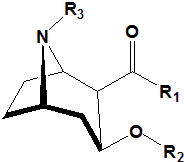 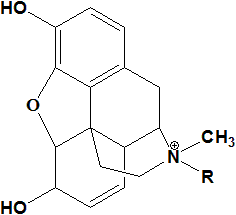 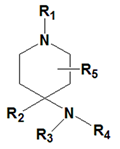 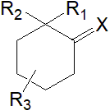 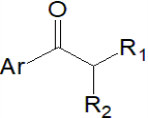 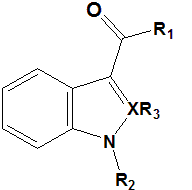 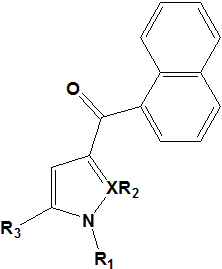 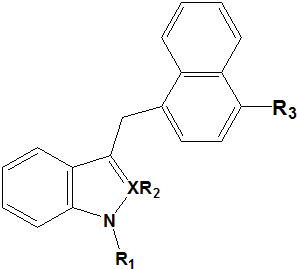 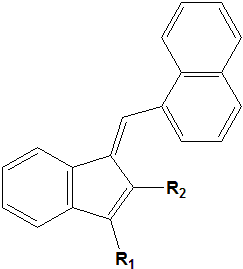 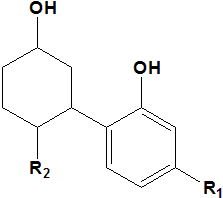 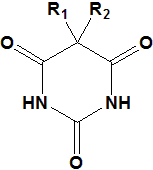 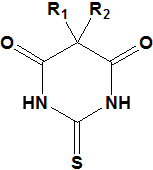 